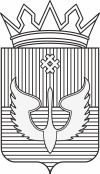 ПОСТАНОВЛЕНИЕАдминистрации  Юсьвинского муниципального  округаПермского края30.12.2022                                                                                                     № 808/1О внесении изменений в муниципальную программу «Развитие образования Юсьвинского муниципального округа Пермского края»В соответствии с Бюджетным кодексом Российской Федерации, Федеральным законом от 06.10.2003 №131-ФЗ «Об общих принципах организации местного самоуправления в Российской Федерации», решением Думы Юсьвинского муниципального округа Пермского края от 12.11.2019 № 28 «Об утверждении Положения о бюджетном процессе в Юсьвинском муниципальном округе Пермского края», решением Думы Юсьвинского муниципального округа Пермского края от 22.12.2022 № 476 «О внесении изменений в решение Думы Юсьвинского муниципального округа Пермского края «О бюджете Юсьвинского муниципального округа Пермского края на 2022 год и на плановый период 2023-2024 годов», постановлением администрации Юсьвинского муниципального округа Пермского края от 13.03.2020  № 28 «Об утверждении Порядка разработки, реализации и оценки эффективности муниципальных программ Юсьвинского муниципального округа Пермского края», руководствуясь Уставом Юсьвинского муниципального округа Пермского края, администрация Юсьвинского муниципального округа Пермского края ПОСТАНОВЛЯЕТ:1. Внести в  муниципальную программу «Развитие образования Юсьвинского муниципального округа Пермского края» (далее по тексту - Программа), утвержденную постановлением администрации Юсьвинского муниципального округа Пермского края от 28.09.2020 № 491/4, следующие изменения:1.1. в паспорте программы:1.1.1.пункты 13 и 14 изложить в следующей редакции:1.2. Таблицу 1 «Финансирование муниципальной программы» изложить в редакции согласно Приложению 1 к настоящему постановлению;1.3. Таблицу «Система программных мероприятий подпрограммы 1 «Дошкольное образование» муниципальной программы «Развитие образования Юсьвинского муниципального округа Пермского края» изложить в редакции согласно Приложению 2 к настоящему постановлению;1.4. Таблицу «Система программных мероприятий подпрограммы 2 «Общее (начальное, основное, среднее) образование» муниципальной программы «Развитие образования Юсьвинского муниципального округа Пермского края» изложить в редакции согласно Приложению 3 к настоящему постановлению;1.5. Таблицу «Система программных мероприятий подпрограммы 3 «Дополнительное образование и воспитание детей» муниципальной программы «Развитие образования Юсьвинского муниципального округа Пермского края» изложить в редакции согласно Приложению 4 к настоящему постановлению;1.6. Таблицу «Система программных мероприятий подпрограммы 4 «Развитие системы отдыха, оздоровления и занятости детей» муниципальной программы «Развитие образования Юсьвинского муниципального округа Пермского края» изложить в редакции согласно Приложению 5 к настоящему постановлению1.7. Таблицу «Система программных мероприятий подпрограммы 5 «Кадровая политика» муниципальной программы «Развитие образования Юсьвинского муниципального округа Пермского края» изложить в редакции согласно Приложению 6 к настоящему постановлению;1.8. Таблицу «Система программных мероприятий подпрограммы 6 «Приведение образовательных учреждений в нормативное состояние» муниципальной программы «Развитие образования Юсьвинского муниципального округа Пермского края» изложить в редакции согласно Приложению 7 к настоящему постановлению.1.9. Таблицу «Система программных мероприятий подпрограммы 8 «Обеспечение реализации государственной программы и прочие мероприятия в области образования» муниципальной программы «Развитие образования Юсьвинского муниципального округа Пермского края» изложить в редакции согласно Приложению 8 к настоящему постановлению. 1.10. Таблицу «Перечень целевых показателей муниципальной программы «Развитие образования Юсьвинского муниципального округа Пермского края» изложить в редакции согласно Приложению 9 к настоящему постановлению.2. Настоящее постановление вступает в силу со дня его официального опубликования в газете «Юсьвинские вести» и размещения в информационно-телекоммуникационной сети «Интернет» на официальном сайте администрации Юсьвинского муниципального округа Пермского края.3. Контроль за исполнением настоящего постановления возложить на Боталову Л.И., заместителя главы администрации Юсьвинского муниципального округа Пермского края по социальному развитию.Глава муниципального округа-Глава администрации Юсьвинского муниципального округа Пермского края                                     Н.Г. НикулинПриложение 1к постановлению администрации Юсьвинского  муниципального округа Пермского краяот 30.12.2022 № 808/1Приложение 2к постановлению администрации Юсьвинского муниципального округа Пермского краяот 30.12.2022 № 808/1Приложение 3к постановлению администрации Юсьвинского муниципального округа Пермского краяот 30.12.2022 № 808/1Приложение 4к постановлению администрации Юсьвинского  муниципального округа Пермского краяот 30.12.2022 № 808/1Приложение 5к постановлению администрации Юсьвинского муниципального округа Пермского краяот 30.12.2022 № 808/1Приложение 6к постановлению администрации Юсьвинского муниципального округа Пермского краяот 30.12.2022 № 808/1Приложение 7к постановлению администрации Юсьвинского муниципального округа Пермского краяот 30.12.2022 № 808/1Приложение 8к постановлению администрации Юсьвинского муниципального округа Пермского краяот 30.12.2022 № 808/1Приложение 9к постановлению администрации Юсьвинского муниципального округа Пермского краяот 30.12.2022 № 808/113.Целевые показатели программыЦелевые показатели программыЦелевые показатели программыЦелевые показатели программыЦелевые показатели программыЦелевые показатели программыЦелевые показатели программыЦелевые показатели программыЦелевые показатели программыЦелевые показатели программыЦелевые показатели программыЦелевые показатели программыЦелевые показатели программы№ п/пНаименование показателяНаименование показателяЕд. изм.На начало реализации программыНа начало реализации программы2021 год2021 год2022 год2023 год2023 год2024 год2024 год1Доля детей в возрасте от 1,5 до 7 лет, охваченных дошкольным образованием, от общей численности детей данного возрастаДоля детей в возрасте от 1,5 до 7 лет, охваченных дошкольным образованием, от общей численности детей данного возраста%5252525252525252522Доля обучающихся с ограниченными возможностями здоровья в  дошкольных образовательных учреждениях, обеспеченных бесплатным питаниемДоля обучающихся с ограниченными возможностями здоровья в  дошкольных образовательных учреждениях, обеспеченных бесплатным питанием%1001001001001001001001001003Количество образовательных учреждений, охваченных мероприятиями по формированию развивающей предметно-познавательной средыКоличество образовательных учреждений, охваченных мероприятиями по формированию развивающей предметно-познавательной средыединиц1111111114Доля обучающихся, освоивших образовательные программы основного общего и среднего общего образования и успешно прошедших государственную итоговую аттестациюДоля обучающихся, освоивших образовательные программы основного общего и среднего общего образования и успешно прошедших государственную итоговую аттестацию%1001001001001001001001001005Доля обучающихся из многодетных малоимущих семей, охваченных мерами социальной поддержкиДоля обучающихся из многодетных малоимущих семей, охваченных мерами социальной поддержки%1001001001001001001001001006Доля обучающихся из малоимущих семей, охваченных мерами социальной поддержкиДоля обучающихся из малоимущих семей, охваченных мерами социальной поддержки%1001001001001001001001001007Доля обучающихся с ограниченными возможностями здоровья в образовательных учреждения, обеспеченных бесплатным питаниемДоля обучающихся с ограниченными возможностями здоровья в образовательных учреждения, обеспеченных бесплатным питанием%1001001001001001001001001008Количество маршрутов по организации подвоза обучающихся, в том числе собственным автотранспортом образовательных учреждений и специализированными организациямиКоличество маршрутов по организации подвоза обучающихся, в том числе собственным автотранспортом образовательных учреждений и специализированными организациямиединиц5050505050505050509Количество маршрутов организации обеспечения доступности качественного образования учащимся образовательных учреждений из отдаленных населенных пунктов округаКоличество маршрутов организации обеспечения доступности качественного образования учащимся образовательных учреждений из отдаленных населенных пунктов округаединиц22222222210Количество маршрутов по организации подвоза питания для обучающихся (воспитанников) структурных подразделений образовательных учрежденийКоличество маршрутов по организации подвоза питания для обучающихся (воспитанников) структурных подразделений образовательных учрежденийединиц44444444411Количество педагогических работников, реализующих функции классного руководстваКоличество педагогических работников, реализующих функции классного руководствачел.13313312912912912912912912912Доля обучающихся, осваивающих образовательные программы начального образования, обеспеченных бесплатным горячим питаниемДоля обучающихся, осваивающих образовательные программы начального образования, обеспеченных бесплатным горячим питанием%--10010010010010010010013Число новых мест с надлежащими условиями процесса обучения, созданных в результате строительства нового зданияЧисло новых мест с надлежащими условиями процесса обучения, созданных в результате строительства нового зданияединиц--000606000 14Количество штатных единиц советников директора по воспитанию и взаимодействию с детскими общественными объединениями в общеобразовательных организацияхКоличество штатных единиц советников директора по воспитанию и взаимодействию с детскими общественными объединениями в общеобразовательных организацияхединиц000,750,750000015Доля детей, охваченных образовательными программами  дополнительного образования, в общей численности детей в возрасте 5-18 летДоля детей, охваченных образовательными программами  дополнительного образования, в общей численности детей в возрасте 5-18 лет%75757575798080808016Доля обучающихся, ставших победителями и призерами краевых, Всероссийских и международных мероприятий (от общего количества участников)Доля обучающихся, ставших победителями и призерами краевых, Всероссийских и международных мероприятий (от общего количества участников)%0,30,3222333317Своевременное выявление особенностей физического и(или) психического развития и(или) отклонений в поведении детейСвоевременное выявление особенностей физического и(или) психического развития и(или) отклонений в поведении детей%10010010010010010010010010018Доля общеобразовательных учреждений, создавших школьную службу примиренияДоля общеобразовательных учреждений, создавших школьную службу примирения%55555555555555555519Количество детей приоритетных категорий - участников мероприятийКоличество детей приоритетных категорий - участников мероприятийчел.--0080000020Количество несовершеннолетних участников дорожного движения, охваченных профилактическими мероприятиямиКоличество несовершеннолетних участников дорожного движения, охваченных профилактическими мероприятиямичел.----200000021Доля детей с 7 до 18 лет, охваченных различными формами отдыха, оздоровления и занятости Доля детей с 7 до 18 лет, охваченных различными формами отдыха, оздоровления и занятости %70707575909090909022Доля  педагогов, вовлеченных в  конкурсные мероприятия муниципального, краевого, всероссийского уровняДоля  педагогов, вовлеченных в  конкурсные мероприятия муниципального, краевого, всероссийского уровня%28283030303030303023Доля педагогических работников, аттестованных на первую и высшую квалификационные категорииДоля педагогических работников, аттестованных на первую и высшую квалификационные категории%55556060606060606024Доля педагогических работников - получателей мер социальной поддержки по оплате жилого помещения и коммунальных услуг, в общем количестве педагогических работников, имеющих право на получение данных мер социальной поддержкиДоля педагогических работников - получателей мер социальной поддержки по оплате жилого помещения и коммунальных услуг, в общем количестве педагогических работников, имеющих право на получение данных мер социальной поддержки%10010010010010010010010010025Доля педагогических и руководящих работников общего образования округа, прошедших  повышение квалификацииДоля педагогических и руководящих работников общего образования округа, прошедших  повышение квалификации%10010010010010010010010010026Доля работников муниципальных бюджетных учреждений нуждающихся в санаторно-курортном лечении и оздоровленииДоля работников муниципальных бюджетных учреждений нуждающихся в санаторно-курортном лечении и оздоровлении%44444444427Доля образовательных учреждений, в которых осуществлены мероприятия по ремонту зданий (помещений) и устранению предписаний надзорных органовДоля образовательных учреждений, в которых осуществлены мероприятия по ремонту зданий (помещений) и устранению предписаний надзорных органов%--424217000028Доля образовательных учреждений, в которых осуществлены мероприятия по укреплению материально-технической базыДоля образовательных учреждений, в которых осуществлены мероприятия по укреплению материально-технической базы%--880000029Доля образовательных учреждений, в которых осуществлены мероприятия по приведению зданий (помещений) в соответствие нормативным требованиямДоля образовательных учреждений, в которых осуществлены мероприятия по приведению зданий (помещений) в соответствие нормативным требованиям%--333325000030Доля образовательных учреждений, в которых осуществлены мероприятия по подготовке к отопительному сезонуДоля образовательных учреждений, в которых осуществлены мероприятия по подготовке к отопительному сезону%--25258000031Доля образовательных учреждений, осуществивших мероприятия по строительству, реконструкции, капитальному ремонту, ремонту объектов общественной инфраструктурыДоля образовательных учреждений, осуществивших мероприятия по строительству, реконструкции, капитальному ремонту, ремонту объектов общественной инфраструктуры%--171733000032Количество единиц автотранспорта, приведенных в нормативное состояниеКоличество единиц автотранспорта, приведенных в нормативное состояниеединиц--3311000033Обеспечение объектов образовательных учреждений мероприятиями антитеррористической направленностиОбеспечение объектов образовательных учреждений мероприятиями антитеррористической направленности%--00100000034Доля обучающихся, изучающих коми-пермяцкий язык Доля обучающихся, изучающих коми-пермяцкий язык %14141414141414141435Доля  участников мероприятий, направленных на сохранение и развитие коми-пермяцкого языка и культурыДоля  участников мероприятий, направленных на сохранение и развитие коми-пермяцкого языка и культуры%90909090909595959536Количество обучающихся, получивших знак отличияКоличество обучающихся, получивших знак отличиячел.11111000014.Объемы и источники финансирования программыОбъемы и источники финансирования программыОбъемы и источники финансирования программыОбъемы и источники финансирования программыОбъемы и источники финансирования программыОбъемы и источники финансирования программыОбъемы и источники финансирования программыОбъемы и источники финансирования программыОбъемы и источники финансирования программыОбъемы и источники финансирования программыОбъемы и источники финансирования программыОбъемы и источники финансирования программы14.Всего по источникам финансирования программы (подпрограммы) (тыс. руб.), в том числе:Всего по источникам финансирования программы (подпрограммы) (тыс. руб.), в том числе:2021 год2021 год2021 год2022 год2022 год2023 год2023 год2023 год2024 год2024 год14.программа, всего (тыс. руб.), в том числе:программа, всего (тыс. руб.), в том числе:406010,2406010,2406010,2482087,9482087,9460391,1460391,1460391,1392695,3392695,314.Бюджет Юсьвинского муниципального округа Пермского краяБюджет Юсьвинского муниципального округа Пермского края92130,592130,592130,5110961,0110961,0108103,5108103,5108103,593266,793266,714.бюджет Пермского краябюджет Пермского края290338,5290338,5290338,5346598,3346598,3328216,3328216,3328216,3275534,1275534,114.бюджет Российской Федерациибюджет Российской Федерации23541,223541,223541,224528,624528,624071,324071,324071,323894,523894,514.внебюджетные источникивнебюджетные источники0,00,00,00,00,00,00,00,00,00,014.1.Подпрограмма 1.1.«Дошкольное образование», всего (тыс. руб.), в том числе:Подпрограмма 1.1.«Дошкольное образование», всего (тыс. руб.), в том числе:103681,6103681,6103681,6103599,8103599,897758,697758,697758,694543,294543,214.1.Бюджет Юсьвинского муниципального округа Пермского краяБюджет Юсьвинского муниципального округа Пермского края27666,427666,427666,428373,328373,327113,327113,327113,327113,327113,314.1.бюджет Пермского краябюджет Пермского края76015,276015,276015,275226,575226,570645,370645,370645,367429,967429,914.1.бюджет Российской Федерациибюджет Российской Федерации0,00,00,00,00,00,00,00,00,00,014.1.внебюджетные источникивнебюджетные источники0,00,00,00,00,00,00,00,00,00,014.2.Подпрограмма 1.2. «Общее (начальное, основное, среднее) образование», всего (тыс. руб.), в том числе:Подпрограмма 1.2. «Общее (начальное, основное, среднее) образование», всего (тыс. руб.), в том числе:241312,4241312,4241312,4312006,0312006,0309078,6309078,6309078,6245828,2245828,214.2.Бюджет Юсьвинского муниципального округа Пермского краяБюджет Юсьвинского муниципального округа Пермского края34143,434143,434143,440949,540949,549195,849195,849195,835526,635526,614.2.бюджет Пермского краябюджет Пермского края183627,8183627,8183627,8246527,9246527,9235811,5235811,5235811,5186407,1186407,114.2.бюджет Российской Федерациибюджет Российской Федерации23541,223541,223541,224528,624528,624071,324071,324071,323894,523894,514.2.внебюджетные источникивнебюджетные источники0,00,00,00,00,00,00,00,00,00,014.3.Подпрограмма 1.3.«Дополнительное образование и воспитание детей», всего (тыс. руб.), в том числе:Подпрограмма 1.3.«Дополнительное образование и воспитание детей», всего (тыс. руб.), в том числе:22607,622607,622607,629542,729542,728516,928516,928516,928516,928516,914.3.Бюджет Юсьвинского муниципального округа Пермского краяБюджет Юсьвинского муниципального округа Пермского края22607,622607,622607,629542,729542,728516,928516,928516,928516,928516,914.3.бюджет Пермского краябюджет Пермского края0,00,00,00,00,00,00,00,00,00,014.3.бюджет Российской Федерациибюджет Российской Федерации0,00,00,00,00,00,00,00,00,00,014.3.внебюджетные источникивнебюджетные источники0,00,00,00,00,00,00,00,00,00,014.4.Подпрограмма 1.4. «Развитие системы отдыха, оздоровления и занятости детей», всего (тыс. руб.), в том числе:Подпрограмма 1.4. «Развитие системы отдыха, оздоровления и занятости детей», всего (тыс. руб.), в том числе:5600,45600,45600,45812,75812,75895,65895,65895,65895,65895,614.4.Бюджет Юсьвинского муниципального округа Пермского краяБюджет Юсьвинского муниципального округа Пермского края1731,91731,91731,91787,11787,11870,01870,01870,01870,01870,014.4.бюджет Пермского краябюджет Пермского края3868,53868,53868,54025,64025,64025,64025,64025,64025,64025,614.4.бюджет Российской Федерациибюджет Российской Федерации0,00,00,00,00,00,00,00,00,00,014.4.внебюджетные источникивнебюджетные источники0,00,00,00,00,00,00,00,00,00,014.5.Подпрограмма 1.5. «Кадровая политика», всего (тыс. руб.), в том числе:Подпрограмма 1.5. «Кадровая политика», всего (тыс. руб.), в том числе:16038,716038,716038,718534,318534,318010,618010,618010,617882,917882,914.5.Бюджет Юсьвинского муниципального округа Пермского краяБюджет Юсьвинского муниципального округа Пермского края192,4192,4192,4276,7276,7276,7276,7276,7211,4211,414.5.бюджет Пермского краябюджет Пермского края15846,315846,315846,318257,618257,617733,917733,917733,917671,517671,514.5.бюджет Российской Федерациибюджет Российской Федерации0,00,00,00,00,00,00,00,00,00,014.5.внебюджетные источникивнебюджетные источники0,00,00,00,00,00,00,00,00,00,014.6.Подпрограмма 1.6. «Приведение образовательных учреждений в  нормативное состояние», всего (тыс. руб.), в том числе:Подпрограмма 1.6. «Приведение образовательных учреждений в  нормативное состояние», всего (тыс. руб.), в том числе:16741,516741,516741,512563,912563,91102,31102,31102,30,00,014.6.Бюджет Юсьвинского муниципального округа Пермского краяБюджет Юсьвинского муниципального округа Пермского края5765,85765,85765,810003,210003,21102,31102,31102,30,00,014.6.бюджет Пермского краябюджет Пермского края10975,710975,710975,72560,72560,70,00,00,00,00,014.6.бюджет Российской Федерациибюджет Российской Федерации0,00,00,00,00,00,00,00,00,00,014.6.внебюджетные источникивнебюджетные источники0,00,00,00,00,00,00,00,00,00,014.7.Подпрограмма 1.7. «Реализация государственной национальной политики в сфере образования», всего (тыс. руб.), в том числе:Подпрограмма 1.7. «Реализация государственной национальной политики в сфере образования», всего (тыс. руб.), в том числе:23,023,023,028,528,528,528,528,528,528,514.7.Бюджет Юсьвинского муниципального округа Пермского краяБюджет Юсьвинского муниципального округа Пермского края23,023,023,028,528,528,528,528,528,528,514.7.бюджет Пермского краябюджет Пермского края0,00,00,00,00,00,00,00,00,00,014.7.бюджет Российской Федерациибюджет Российской Федерации0,00,00,00,00,00,00,00,00,00,014.7.внебюджетные источникивнебюджетные источники0,00,00,00,00,00,00,00,00,00,014.8.Подпрограмма 1.8. «Обеспечение реализации государственной программы и прочие мероприятия в области образования», всего (тыс. руб.), в том числе:Подпрограмма 1.8. «Обеспечение реализации государственной программы и прочие мероприятия в области образования», всего (тыс. руб.), в том числе:5,05,05,00,00,00,00,00,00,00,014.8.Бюджет Юсьвинского муниципального округа Пермского краяБюджет Юсьвинского муниципального округа Пермского края0,00,00,00,00,00,00,00,00,00,014.8.бюджет Пермского краябюджет Пермского края5,05,05,00,00,00,00,00,00,00,014.8.бюджет Российской Федерациибюджет Российской Федерации0,00,00,00,00,00,00,00,00,00,014.8.внебюджетные источникивнебюджетные источники0,00,00,00,00,00,00,00,00,00,0ФИНАНСИРОВАНИЕФИНАНСИРОВАНИЕФИНАНСИРОВАНИЕФИНАНСИРОВАНИЕФИНАНСИРОВАНИЕФИНАНСИРОВАНИЕФИНАНСИРОВАНИЕмуниципальной программымуниципальной программымуниципальной программымуниципальной программымуниципальной программымуниципальной программымуниципальной программы«Развитие образования Юсьвинского муниципального округа Пермского края»«Развитие образования Юсьвинского муниципального округа Пермского края»«Развитие образования Юсьвинского муниципального округа Пермского края»«Развитие образования Юсьвинского муниципального округа Пермского края»«Развитие образования Юсьвинского муниципального округа Пермского края»«Развитие образования Юсьвинского муниципального округа Пермского края»«Развитие образования Юсьвинского муниципального округа Пермского края»таблица 1таблица 1таблица 1таблица 1таблица 1таблица 1таблица 1№ п/пНаименование цели программы, подпрограммы, задачи, основного мероприятия, мероприятияИсточник финансированияОбъем финансирования, тыс. руб.Объем финансирования, тыс. руб.Объем финансирования, тыс. руб.Объем финансирования, тыс. руб.№ п/пНаименование цели программы, подпрограммы, задачи, основного мероприятия, мероприятияИсточник финансирования2021 год2022 год2023 год2024год1Цель  программы: Обеспечение доступности и качества образовательных услуг для всех слоев населения Юсьвинского муниципального округа Пермского краяЦель  программы: Обеспечение доступности и качества образовательных услуг для всех слоев населения Юсьвинского муниципального округа Пермского краяЦель  программы: Обеспечение доступности и качества образовательных услуг для всех слоев населения Юсьвинского муниципального округа Пермского краяЦель  программы: Обеспечение доступности и качества образовательных услуг для всех слоев населения Юсьвинского муниципального округа Пермского краяЦель  программы: Обеспечение доступности и качества образовательных услуг для всех слоев населения Юсьвинского муниципального округа Пермского краяЦель  программы: Обеспечение доступности и качества образовательных услуг для всех слоев населения Юсьвинского муниципального округа Пермского края1.1Подпрограмма 1.1 «Дошкольное образование»Подпрограмма 1.1 «Дошкольное образование»Подпрограмма 1.1 «Дошкольное образование»Подпрограмма 1.1 «Дошкольное образование»Подпрограмма 1.1 «Дошкольное образование»Подпрограмма 1.1 «Дошкольное образование»1.1.1Задача. Создание условий для развития и воспитания детей дошкольного возрастаЗадача. Создание условий для развития и воспитания детей дошкольного возрастаЗадача. Создание условий для развития и воспитания детей дошкольного возрастаЗадача. Создание условий для развития и воспитания детей дошкольного возрастаЗадача. Создание условий для развития и воспитания детей дошкольного возрастаЗадача. Создание условий для развития и воспитания детей дошкольного возраста1.1.1.1Основное мероприятие. Оказание услуг по присмотру и уходу, реализации основных общеобразовательных программ дошкольного образованияБюджет Юсьвинского муниципального округа Пермского края27606,428082,526822,526822,51.1.1.1Основное мероприятие. Оказание услуг по присмотру и уходу, реализации основных общеобразовательных программ дошкольного образованияБюджет Пермского края76015,275226,570645,367429,91.1.1.1.1Мероприятие.  Оказание услуг дошкольного образования в рамках полномочий Юсьвинского муниципального округаБюджет Юсьвинского муниципального округа Пермского края26831,926822,526822,526822,51.1.1.1.2Мероприятие. Обеспечение государственных гарантий реализации прав на получение общедоступного и бесплатного дошкольного образования в муниципальных дошкольных образовательных учрежденияхБюджет Пермского края72428,872100,966814,163910,31.1.1.1.3Мероприятие. Предоставление выплаты компенсации части родительской платы за присмотр и уход за ребенком в образовательных учреждениях, реализующих образовательную программу дошкольного образованияБюджет Пермского края3586,43125,63831,23519,61.1.1.1.4Мероприятие. Обеспечение бесплатным питанием обучающихся с ограниченными возможностями здоровья в образовательных учреждениях.Бюджет Юсьвинского муниципального округа Пермского края40,7112,90,00,01.1.1.1.5.Мероприятие. Обеспечение бесплатного проезда обучающихся до места обучения и обратноБюджет Юсьвинского муниципального округа Пермского края733,81147,10,00,01.1.1.2Основное мероприятие.  Содействие обновлению содержания образования и модернизации образовательного процесса в дошкольных образовательных учрежденияхБюджет Юсьвинского муниципального округа Пермского края60,0290,8290,8290,81.1.1.2Основное мероприятие.  Содействие обновлению содержания образования и модернизации образовательного процесса в дошкольных образовательных учрежденияхБюджет Пермского края0,00,00,00,01.1.1.2.1Мероприятие. Формирование развивающей  предметно-познавательной среды.Бюджет Юсьвинского муниципального округа Пермского края60,0290,8290,8290,8Итого по подпрограмме 1.1, в том числе по источникам финансированияВсего103681,6103599,897758,694543,2Итого по подпрограмме 1.1, в том числе по источникам финансированияБюджет Юсьвинского муниципального округа Пермского края27666,428373,327113,327113,3Итого по подпрограмме 1.1, в том числе по источникам финансированияБюджет Пермского края76015,275226,570645,367429,91.2Подпрограмма 1.2 «Общее (начальное, основное, среднее) образование»Подпрограмма 1.2 «Общее (начальное, основное, среднее) образование»Подпрограмма 1.2 «Общее (начальное, основное, среднее) образование»Подпрограмма 1.2 «Общее (начальное, основное, среднее) образование»Подпрограмма 1.2 «Общее (начальное, основное, среднее) образование»Подпрограмма 1.2 «Общее (начальное, основное, среднее) образование»1.2.1Задача. Обеспечение обновления содержания образования и образовательной среды для обеспечения современного качества образовательных результатов, готовности выпускников общеобразовательных учреждений к дальнейшему обучению и деятельности в современном обществе.Задача. Обеспечение обновления содержания образования и образовательной среды для обеспечения современного качества образовательных результатов, готовности выпускников общеобразовательных учреждений к дальнейшему обучению и деятельности в современном обществе.Задача. Обеспечение обновления содержания образования и образовательной среды для обеспечения современного качества образовательных результатов, готовности выпускников общеобразовательных учреждений к дальнейшему обучению и деятельности в современном обществе.Задача. Обеспечение обновления содержания образования и образовательной среды для обеспечения современного качества образовательных результатов, готовности выпускников общеобразовательных учреждений к дальнейшему обучению и деятельности в современном обществе.Задача. Обеспечение обновления содержания образования и образовательной среды для обеспечения современного качества образовательных результатов, готовности выпускников общеобразовательных учреждений к дальнейшему обучению и деятельности в современном обществе.Задача. Обеспечение обновления содержания образования и образовательной среды для обеспечения современного качества образовательных результатов, готовности выпускников общеобразовательных учреждений к дальнейшему обучению и деятельности в современном обществе.1.2.1.1 Основное мероприятие.  Оказание услуг на получение общедоступного бесплатного начального общего, основного общего, среднего общего образования.Бюджет Юсьвинского муниципального округа Пермского края28540,028793,928793,928793,91.2.1.1 Основное мероприятие.  Оказание услуг на получение общедоступного бесплатного начального общего, основного общего, среднего общего образования.Бюджет Пермского края171287,2178660,5164364,7163219,61..2.1.1.1Мероприятие.  Оказание услуг в сфере общего образования в рамках полномочий Юсьвинского муниципального округа.Бюджет Юсьвинского муниципального округа Пермского края28225,128461,528461,528461,51.2.1.1.2Мероприятие.    Предоставление государственных гарантий на получение общедоступного бесплатного начального, основного, среднего общего образования, а также дополнительного образования в общеобразовательных учреждениях.Бюджет Пермского края167403,7174560,3160264,5159119,41.2.1.1.3Мероприятие. Организация предоставления общедоступного и бесплатного дошкольного, начального, основного общего образования для обучающихся с ограниченными возможностями здоровья в отдельных муниципальных образовательных учреждениях, осуществляющих образовательную деятельность по адаптированным основным образовательным программамБюджет Юсьвинского муниципального округа Пермского края314,9332,4332,4332,41.2.1.1.3Мероприятие. Организация предоставления общедоступного и бесплатного дошкольного, начального, основного общего образования для обучающихся с ограниченными возможностями здоровья в отдельных муниципальных образовательных учреждениях, осуществляющих образовательную деятельность по адаптированным основным образовательным программамБюджет Пермского края3883,54100,24100,24100,21.2.2.1Основное мероприятие. Предоставление государственных гарантий  на общедоступное  и бесплатное начальное общее, основное общее, среднее  (полное) образованиеБюджет Юсьвинского муниципального округа Пермского края5603,47250,06732,76732,71.2.2.1Основное мероприятие. Предоставление государственных гарантий  на общедоступное  и бесплатное начальное общее, основное общее, среднее  (полное) образованиеБюджет Пермского края12340,610736,313107,912828,01.2.2.1Основное мероприятие. Предоставление государственных гарантий  на общедоступное  и бесплатное начальное общее, основное общее, среднее  (полное) образованиеБюджет Российской Федерации23541,224391,324071,323894,51.2.2.1.1Мероприятие. Предоставление мер социальной поддержки обучающимся из многодетных малоимущих семейБюджет Пермского края4710,94611,75923,95815,61.2.2.1.2Мероприятие. Предоставление мер социальной поддержки обучающимся из малоимущих семей.Бюджет Пермского края7629,76124,67184,07012,41.2.2.1.3Мероприятие. Обеспечение бесплатным питанием обучающихся с ограниченными возможностями здоровья в образовательных учреждениях.Бюджет Юсьвинского муниципального округа Пермского края728,8969,1535,4535,41.2.2.1.4Мероприятие. Обеспечение бесплатного проезда обучающихся до места обучения и обратноБюджет Юсьвинского муниципального округа Пермского края4467,95815,15637,75637,71.2.2.1.5Мероприятие. Обеспечение доступности качественного образования учащимся общеобразовательных учреждений из отдаленных населенных пунктов округаБюджет Юсьвинского муниципального округа Пермского края215,5274,2288,0288,01.2.2.1.6Мероприятие. Организация подвоза питания для обучающихся (воспитанников) структурных подразделений образовательных учрежденийБюджет Юсьвинского муниципального округа Пермского края191,2191,6271,6271,61.2.2.1.7Мероприятие. Выплата ежемесячного денежного вознаграждения за выполнение функций классного руководителя педагогическим работникам муниципальных образовательных организацийБюджет Российской Федерации12128,112128,112128,112128,11.2.2.1.8Мероприятие. Организация бесплатного горячего питания обучающихся, получающих начальное общее образование в образовательных организацияхБюджет Российской Федерации11413,112263,211943,211766,41.2.3.1 Основное мероприятие.  Строительство объектов общественной инфраструктуры муниципального значения для создания новых мест в общеобразовательных учрежденияхБюджет Юсьвинского муниципального округа Пермского края0,04905,613669,20,01.2.3.1 Основное мероприятие.  Строительство объектов общественной инфраструктуры муниципального значения для создания новых мест в общеобразовательных учрежденияхБюджет Пермского края0,057131,158338,910359,51..2.3.1.1Мероприятие.  Строительство школьного образовательного учреждения на 60 мест в с. Доег Юсьвинского муниципального округаБюджет Юсьвинского муниципального округа Пермского края0,04905,613669,20,01..2.3.1.1Мероприятие.  Строительство школьного образовательного учреждения на 60 мест в с. Доег Юсьвинского муниципального округаБюджет Пермского края0,057131,158338,910359,51.2.4.1.Основное мероприятие. Реализация федерального проекта "Патриотическое воспитание граждан Российской Федерации"Бюджет Российской Федерации0,0137,30,00,01.2.4.1.1.Мероприятие. Проведение мероприятий по обеспечению деятельности советников директора по воспитанию и взаимодействию с детскими общественными объединениями в общеобразовательных организацияхБюджет Российской Федерации0,0137,30,00,0Итого по подпрограмме 1.2, в том числе по источникам финансированияВсего241312,4312006,0309078,6245828,2Итого по подпрограмме 1.2, в том числе по источникам финансированияБюджет Юсьвинского муниципального округа Пермского края34143,440949,549195,835526,6Итого по подпрограмме 1.2, в том числе по источникам финансированияБюджет Пермского края183627,8246527,9235811,5186407,1Итого по подпрограмме 1.2, в том числе по источникам финансированияБюджет Российской Федерации23541,224528,624071,323894,51.3Подпрограмма 1.3 «Дополнительное образование и воспитание детей»Подпрограмма 1.3 «Дополнительное образование и воспитание детей»Подпрограмма 1.3 «Дополнительное образование и воспитание детей»Подпрограмма 1.3 «Дополнительное образование и воспитание детей»Подпрограмма 1.3 «Дополнительное образование и воспитание детей»Подпрограмма 1.3 «Дополнительное образование и воспитание детей»1.3.1.Задача. Обеспечение доступности услуг дополнительного образования для детей и молодежи  независимо от места жительства, социально-экономического статуса, состояния здоровья,  поддержки талантливых детей и молодежиЗадача. Обеспечение доступности услуг дополнительного образования для детей и молодежи  независимо от места жительства, социально-экономического статуса, состояния здоровья,  поддержки талантливых детей и молодежиЗадача. Обеспечение доступности услуг дополнительного образования для детей и молодежи  независимо от места жительства, социально-экономического статуса, состояния здоровья,  поддержки талантливых детей и молодежиЗадача. Обеспечение доступности услуг дополнительного образования для детей и молодежи  независимо от места жительства, социально-экономического статуса, состояния здоровья,  поддержки талантливых детей и молодежиЗадача. Обеспечение доступности услуг дополнительного образования для детей и молодежи  независимо от места жительства, социально-экономического статуса, состояния здоровья,  поддержки талантливых детей и молодежиЗадача. Обеспечение доступности услуг дополнительного образования для детей и молодежи  независимо от места жительства, социально-экономического статуса, состояния здоровья,  поддержки талантливых детей и молодежи1.3.1.1Основное мероприятие. Оказание услуг по реализации дополнительных образовательных программ.Бюджет Юсьвинского муниципального округа Пермского края22607,629542,728516,928516,91.3.1.1.1Мероприятие. Предоставление государственных гарантий на дополнительное образование детей неспортивной направленностиБюджет Юсьвинского муниципального округа Пермского края13287,617951,317666,617666,61.3.1.1.2Мероприятие. Предоставление дополнительного образования детям в области физкультурно-спортивной  направленностиБюджет Юсьвинского муниципального округа Пермского края8880,110973,510240,710240,71.3.1.1.3Мероприятие.     Мероприятия, направленные на поддержку и развитие одаренных детейБюджет Юсьвинского муниципального округа Пермского края219,2278,2278,2278,21.3.1.1.4Мероприятие. Обеспечение деятельности психолого-медико-педагогической комиссииБюджет Юсьвинского муниципального округа Пермского края60,0100,1100,1100,11.3.1.1.5Мероприятие. О деятельности муниципальной службы примиренияБюджет Юсьвинского муниципального округа Пермского края160,7109,6231,3231,31.3.1.1.6.Мероприятие. Организация и проведение мероприятий для детей приоритетных категорийБюджет Юсьвинского муниципального округа Пермского края0,060,00,00,01.3.1.1.7.Мероприятие. Организация и проведение профилактических мероприятий, направленных на предупреждение опасного поведения несовершеннолетних участников дорожного движения.Бюджет Юсьвинского муниципального округа Пермского края0,070,00,00,0Итого по подпрограмме 1.3, в том числе по источникам финансированияВсего22607,629542,728516,928516,9Итого по подпрограмме 1.3, в том числе по источникам финансированияБюджет Юсьвинского муниципального округа Пермского края22607,629542,728516,928516,91.4Подпрограмма 1.4 «Развитие системы отдыха, оздоровления и занятости детей»Подпрограмма 1.4 «Развитие системы отдыха, оздоровления и занятости детей»Подпрограмма 1.4 «Развитие системы отдыха, оздоровления и занятости детей»Подпрограмма 1.4 «Развитие системы отдыха, оздоровления и занятости детей»Подпрограмма 1.4 «Развитие системы отдыха, оздоровления и занятости детей»Подпрограмма 1.4 «Развитие системы отдыха, оздоровления и занятости детей»1.4.1.Задача. Обеспечение доступности и качества предоставления услуг в сфере детского отдыха и  оздоровления детей от 7 до 18 лет в каникулярный периодЗадача. Обеспечение доступности и качества предоставления услуг в сфере детского отдыха и  оздоровления детей от 7 до 18 лет в каникулярный периодЗадача. Обеспечение доступности и качества предоставления услуг в сфере детского отдыха и  оздоровления детей от 7 до 18 лет в каникулярный периодЗадача. Обеспечение доступности и качества предоставления услуг в сфере детского отдыха и  оздоровления детей от 7 до 18 лет в каникулярный периодЗадача. Обеспечение доступности и качества предоставления услуг в сфере детского отдыха и  оздоровления детей от 7 до 18 лет в каникулярный периодЗадача. Обеспечение доступности и качества предоставления услуг в сфере детского отдыха и  оздоровления детей от 7 до 18 лет в каникулярный период1.4.1.1Основное мероприятие. Организация оздоровительной кампании в каникулярный периодБюджет Юсьвинского муниципального округа Пермского края1731,91787,11870,01870,01.4.1.1Основное мероприятие. Организация оздоровительной кампании в каникулярный периодБюджет Пермского края3868,54025,64025,64025,61.4.1.1.1Мероприятие. Организация оздоровления и отдыха детей Бюджет Юсьвинского муниципального округа Пермского края1731,90,00,00,01.4.1.1.1Мероприятие. Организация оздоровления и отдыха детей Бюджет Пермского края3868,50,00,00,01.4.2.1.1Мероприятие.   Организация досуга, занятости и отдыха детей приоритетных категорийБюджет Юсьвинского муниципального округа Пермского края0,031,30,00,01.4.3.1.1Мероприятие.   Организация оздоровления и отдыха детей за счет субвенций на выполнение отдельных государственных полномочий по организации и обеспечению отдыха детей и их оздоровленияБюджет Пермского края0,04025,64025,64025,61.4.4.1.1Мероприятие.   Обеспечение организации отдыха детей в каникулярное время в рамках реализации полномочий Юсьвинского муниципального округа Пермского краяБюджет Юсьвинского муниципального округа Пермского края0,01755,81870,01870,0Итого по подпрограмме 1.4, в том числе по источникам финансированияВсего5600,45812,75895,65895,6Итого по подпрограмме 1.4, в том числе по источникам финансированияБюджет Юсьвинского муниципального округа Пермского края1731,91787,11870,01870,0Итого по подпрограмме 1.4, в том числе по источникам финансированияБюджет Пермского края3868,54025,64025,64025,61.5Подпрограмма 1.5. «Кадровая политика» Подпрограмма 1.5. «Кадровая политика» Подпрограмма 1.5. «Кадровая политика» Подпрограмма 1.5. «Кадровая политика» Подпрограмма 1.5. «Кадровая политика» Подпрограмма 1.5. «Кадровая политика» 1.5.1Задача. Создание условий для развития кадрового потенциала отрасли образования, для участия педагогов в  конкурсных мероприятиях муниципального, краевого, всероссийского уровняЗадача. Создание условий для развития кадрового потенциала отрасли образования, для участия педагогов в  конкурсных мероприятиях муниципального, краевого, всероссийского уровняЗадача. Создание условий для развития кадрового потенциала отрасли образования, для участия педагогов в  конкурсных мероприятиях муниципального, краевого, всероссийского уровняЗадача. Создание условий для развития кадрового потенциала отрасли образования, для участия педагогов в  конкурсных мероприятиях муниципального, краевого, всероссийского уровняЗадача. Создание условий для развития кадрового потенциала отрасли образования, для участия педагогов в  конкурсных мероприятиях муниципального, краевого, всероссийского уровняЗадача. Создание условий для развития кадрового потенциала отрасли образования, для участия педагогов в  конкурсных мероприятиях муниципального, краевого, всероссийского уровня1.5.1.1Основное мероприятие. Мероприятия, обеспечивающие кадровую политику в сфере образованияБюджет Юсьвинского муниципального округа Пермского края124,9211,4211,4211,41.5.1.1.1Мероприятие.    Мероприятия, обеспечивающие кадровую политику в сфере образованияБюджет Юсьвинского муниципального округа Пермского края105,0150,3150,3150,31.5.1.1.2.Мероприятие. Проведение и участие в семинарах, конференциях, форумах, конкурсах по обмену опытом с участием педагогических работниковБюджет Юсьвинского муниципального округа Пермского края19,961,161,161,11.5.2.Основное мероприятие.    Предоставление социальных гарантий и льгот педагогическим работникам образовательных учрежденийБюджет Юсьвинского муниципального округа Пермского края67,565,365,30,01.5.2.Основное мероприятие.    Предоставление социальных гарантий и льгот педагогическим работникам образовательных учрежденийБюджет Пермского края15846,318257,617733,917671,51.5.2.1.1Мероприятие. Предоставление мер социальной поддержки педагогическим работникам муниципальных образовательных учреждений, работающим и проживающим в сельской местности и поселках городского типа (рабочих поселках), по оплате жилого помещения и коммунальных услугБюджет Пермского края10601,612134,411395,511395,51.5.2.1.2.Мероприятие. Предоставление  мер социальной поддержки педагогическим работникам   общеобразовательных организацийБюджет Пермского края5109,85992,66207,86276,01.5.2.1.3.Мероприятие. Обеспечение работников муниципальных учреждений путевками на санаторно-курортное лечение и оздоровлениеБюджет Юсьвинского муниципального округа Пермского края67,565,365,30,01.5.2.1.3.Мероприятие. Обеспечение работников муниципальных учреждений путевками на санаторно-курортное лечение и оздоровлениеБюджет Пермского края134,9130,6130,60,0Итого по подпрограмме 1.5, в том числе по источникам финансированияВсего16038,718534,318010,617882,9Итого по подпрограмме 1.5, в том числе по источникам финансированияБюджет Юсьвинского муниципального округа Пермского края192,4276,7276,7211,4Итого по подпрограмме 1.5, в том числе по источникам финансированияБюджет Пермского края15846,318257,617733,917671,51.6Подпрограмма 1.6 « Приведение образовательных учреждений в нормативное состояние»Подпрограмма 1.6 « Приведение образовательных учреждений в нормативное состояние»Подпрограмма 1.6 « Приведение образовательных учреждений в нормативное состояние»Подпрограмма 1.6 « Приведение образовательных учреждений в нормативное состояние»Подпрограмма 1.6 « Приведение образовательных учреждений в нормативное состояние»Подпрограмма 1.6 « Приведение образовательных учреждений в нормативное состояние»1.6.1Задача. Обеспечение  соответствия имущественных комплексов образовательных учреждений района  лицензионным требованиям, санитарным и техническим правилам и нормам.Задача. Обеспечение  соответствия имущественных комплексов образовательных учреждений района  лицензионным требованиям, санитарным и техническим правилам и нормам.Задача. Обеспечение  соответствия имущественных комплексов образовательных учреждений района  лицензионным требованиям, санитарным и техническим правилам и нормам.Задача. Обеспечение  соответствия имущественных комплексов образовательных учреждений района  лицензионным требованиям, санитарным и техническим правилам и нормам.Задача. Обеспечение  соответствия имущественных комплексов образовательных учреждений района  лицензионным требованиям, санитарным и техническим правилам и нормам.Задача. Обеспечение  соответствия имущественных комплексов образовательных учреждений района  лицензионным требованиям, санитарным и техническим правилам и нормам.1.6.1.1Основное мероприятие. Создание безопасных условий в рамках лицензирования образовательных учреждений и устранения предписаний надзорных органов.Бюджет Юсьвинского муниципального округа Пермского края5765,810003,21102,30,01.6.1.1Основное мероприятие. Создание безопасных условий в рамках лицензирования образовательных учреждений и устранения предписаний надзорных органов.Бюджет Пермского края10975,72560,70,00,01.6.1.1.1Мероприятие.                                         Мероприятия по подготовке образовательных учреждений к лицензированию и устранение предписаний надзорных органов Бюджет Юсьвинского муниципального округа Пермского края2833,6853,51102,30,01.6.1.1.1Мероприятие.                                         Мероприятия по подготовке образовательных учреждений к лицензированию и устранение предписаний надзорных органов Бюджет Пермского края8500,72560,70,00,01.6.1.1.2Мероприятие. Укрепление материально-технической базы муниципальных учрежденийБюджет Юсьвинского муниципального округа Пермского края444,10,00,00,01.6.1.1.3Мероприятие.  Мероприятия по проведению ремонтных работ в зданиях и помещениях учреждений, направленные на приведение их в соответствие нормативным требованиям, включая мероприятия, связанные с обеспечением доступной среды для маломобильных групп населенияБюджет Юсьвинского муниципального округа Пермского края499,51395,00,00,01.6.1.1.4Мероприятие. Подготовка образовательных учреждений к осенне-зимнему отопительному сезонуБюджет Юсьвинского муниципального округа Пермского края711,21722,90,00,01.6.1.1.5Мероприятие. Строительство, реконструкция, капитальный ремонт, ремонт объектов общественной инфраструктуры муниципального значения: инженерной, коммунальной, социальной инфраструктурыБюджет Юсьвинского муниципального округа Пермского края825,0587,80,00,01.6.1.1.5Мероприятие. Строительство, реконструкция, капитальный ремонт, ремонт объектов общественной инфраструктуры муниципального значения: инженерной, коммунальной, социальной инфраструктурыБюджет Пермского края2475,00,00,00,01.6.1.1.6Мероприятие. Приобретение и приведение в нормативное состояние автотранспорта для обеспечения бесплатного проезда обучающихся до места обучения и обратноБюджет Юсьвинского муниципального округа Пермского края452,4624,00,00,01.6.1.1.6Мероприятие. Обеспечение антитеррористической защищенности образовательных учрежденийБюджет Юсьвинского муниципального округа Пермского края0,04820,00,00,0Итого по подпрограмме 1.6, в том числе по источникам финансированияВсего16741,512563,91102,30,0Итого по подпрограмме 1.6, в том числе по источникам финансированияБюджет Юсьвинского муниципального округа Пермского края5765,810003,21102,30,0Итого по подпрограмме 1.6, в том числе по источникам финансированияБюджет Пермского края10975,72560,70,00,01.7Подпрограмма 1.7 « Реализация государственной политики в сфере образования»Подпрограмма 1.7 « Реализация государственной политики в сфере образования»Подпрограмма 1.7 « Реализация государственной политики в сфере образования»Подпрограмма 1.7 « Реализация государственной политики в сфере образования»Подпрограмма 1.7 « Реализация государственной политики в сфере образования»Подпрограмма 1.7 « Реализация государственной политики в сфере образования»1.7.1Задача. Сохранение и развитие этнокультурного и языкового многообразия.Задача. Сохранение и развитие этнокультурного и языкового многообразия.Задача. Сохранение и развитие этнокультурного и языкового многообразия.Задача. Сохранение и развитие этнокультурного и языкового многообразия.Задача. Сохранение и развитие этнокультурного и языкового многообразия.Задача. Сохранение и развитие этнокультурного и языкового многообразия.1.7.1.1Основное мероприятие.  «Развитие системы этнокультурного образования»Бюджет Юсьвинского муниципального округа Пермского края23,028,528,528,51.7.1.1.1Мероприятие. Проведение традиционных народных праздников, массовых мероприятий, направленных на сохранение и развитие коми-пермяцкой культуры.Бюджет Юсьвинского муниципального округа Пермского края23,028,528,528,5Итого по подпрограмме 1.7, в том числе по источникам финансированияВсего23,028,528,528,5Итого по подпрограмме 1.7, в том числе по источникам финансированияБюджет Юсьвинского муниципального округа Пермского края23,028,528,528,51.8Подпрограмма 1.8 «Обеспечение реализации государственной программы и прочие мероприятия в области образования»Подпрограмма 1.8 «Обеспечение реализации государственной программы и прочие мероприятия в области образования»Подпрограмма 1.8 «Обеспечение реализации государственной программы и прочие мероприятия в области образования»Подпрограмма 1.8 «Обеспечение реализации государственной программы и прочие мероприятия в области образования»Подпрограмма 1.8 «Обеспечение реализации государственной программы и прочие мероприятия в области образования»Подпрограмма 1.8 «Обеспечение реализации государственной программы и прочие мероприятия в области образования»1.8.1Задача. Обеспечение реализации государственной Программы и прочие мероприятия в области образования.Задача. Обеспечение реализации государственной Программы и прочие мероприятия в области образования.Задача. Обеспечение реализации государственной Программы и прочие мероприятия в области образования.Задача. Обеспечение реализации государственной Программы и прочие мероприятия в области образования.Задача. Обеспечение реализации государственной Программы и прочие мероприятия в области образования.Задача. Обеспечение реализации государственной Программы и прочие мероприятия в области образования.1.8.1.1Основное мероприятие.  «Прочие мероприятия в области образования»Бюджет Пермского края5,05,00,00,01.8.1.1.1Мероприятие. Единовременная премия обучающимся, награжденным знаком отличия Пермского края "Гордость Пермского края".Бюджет Пермского края5,05,00,00,0Итого по подпрограмме 1.8, в том числе по источникам финансированияВсего5,05,00,00,0Итого по подпрограмме 1.8, в том числе по источникам финансированияБюджет Юсьвинского муниципального округа Пермского края5,05,00,00,0Всего по программеВсего по программеВсего по программе406010,2482092,9460391,1392695,3в том числе по источникам финансирования:в том числе по источникам финансирования:в том числе по источникам финансирования:Бюджет Юсьвинского муниципального округа Пермского краяБюджет Юсьвинского муниципального округа Пермского краяБюджет Юсьвинского муниципального округа Пермского края92130,5110961,0108103,593266,7Бюджет Пермского краяБюджет Пермского краяБюджет Пермского края290338,5346603,3328216,3275534,1Бюджет Российской ФедерацииБюджет Российской ФедерацииБюджет Российской Федерации23541,224528,624071,323894,5Система программных мероприятий подпрограммы 1Система программных мероприятий подпрограммы 1Система программных мероприятий подпрограммы 1Система программных мероприятий подпрограммы 1Система программных мероприятий подпрограммы 1Система программных мероприятий подпрограммы 1Система программных мероприятий подпрограммы 1Система программных мероприятий подпрограммы 1Система программных мероприятий подпрограммы 1Система программных мероприятий подпрограммы 1Система программных мероприятий подпрограммы 1Система программных мероприятий подпрограммы 1Система программных мероприятий подпрограммы 1"Дошкольное образование""Дошкольное образование""Дошкольное образование""Дошкольное образование""Дошкольное образование""Дошкольное образование""Дошкольное образование""Дошкольное образование""Дошкольное образование""Дошкольное образование""Дошкольное образование""Дошкольное образование""Дошкольное образование"муниципальной программы «Развитие образования Юсьвинского муниципального округа Пермского края»муниципальной программы «Развитие образования Юсьвинского муниципального округа Пермского края»муниципальной программы «Развитие образования Юсьвинского муниципального округа Пермского края»муниципальной программы «Развитие образования Юсьвинского муниципального округа Пермского края»муниципальной программы «Развитие образования Юсьвинского муниципального округа Пермского края»муниципальной программы «Развитие образования Юсьвинского муниципального округа Пермского края»муниципальной программы «Развитие образования Юсьвинского муниципального округа Пермского края»муниципальной программы «Развитие образования Юсьвинского муниципального округа Пермского края»муниципальной программы «Развитие образования Юсьвинского муниципального округа Пермского края»муниципальной программы «Развитие образования Юсьвинского муниципального округа Пермского края»муниципальной программы «Развитие образования Юсьвинского муниципального округа Пермского края»муниципальной программы «Развитие образования Юсьвинского муниципального округа Пермского края»муниципальной программы «Развитие образования Юсьвинского муниципального округа Пермского края»КодНаименование задачи, основного мероприятия, мероприятия, целевого показателяПлановое значение целевого показателя программыПлановое значение целевого показателя программыПлановое значение целевого показателя программыПлановое значение целевого показателя программыПлановое значение целевого показателя программыУчастник программыИсточник финансирования Объем финансирования, тыс. руб.Объем финансирования, тыс. руб.Объем финансирования, тыс. руб.Объем финансирования, тыс. руб.КодНаименование задачи, основного мероприятия, мероприятия, целевого показателяед. изм.2021 год2022 год2023 год2024 годУчастник программыИсточник финансирования 2021 год2022 год2023 год2024 год123456789101112131.1.Задача.  Создание условий для развития и воспитания детей дошкольного возрастаЗадача.  Создание условий для развития и воспитания детей дошкольного возрастаЗадача.  Создание условий для развития и воспитания детей дошкольного возрастаЗадача.  Создание условий для развития и воспитания детей дошкольного возрастаЗадача.  Создание условий для развития и воспитания детей дошкольного возрастаЗадача.  Создание условий для развития и воспитания детей дошкольного возрастаЗадача.  Создание условий для развития и воспитания детей дошкольного возрастаЗадача.  Создание условий для развития и воспитания детей дошкольного возрастаЗадача.  Создание условий для развития и воспитания детей дошкольного возрастаЗадача.  Создание условий для развития и воспитания детей дошкольного возрастаЗадача.  Создание условий для развития и воспитания детей дошкольного возрастаЗадача.  Создание условий для развития и воспитания детей дошкольного возраста1.1.1.Основное мероприятие. Оказание услуг по присмотру и уходу, реализации основных общеобразовательных программ дошкольного образованияОсновное мероприятие. Оказание услуг по присмотру и уходу, реализации основных общеобразовательных программ дошкольного образованияОсновное мероприятие. Оказание услуг по присмотру и уходу, реализации основных общеобразовательных программ дошкольного образованияОсновное мероприятие. Оказание услуг по присмотру и уходу, реализации основных общеобразовательных программ дошкольного образованияОсновное мероприятие. Оказание услуг по присмотру и уходу, реализации основных общеобразовательных программ дошкольного образованияОсновное мероприятие. Оказание услуг по присмотру и уходу, реализации основных общеобразовательных программ дошкольного образованияОсновное мероприятие. Оказание услуг по присмотру и уходу, реализации основных общеобразовательных программ дошкольного образованияОсновное мероприятие. Оказание услуг по присмотру и уходу, реализации основных общеобразовательных программ дошкольного образованияОсновное мероприятие. Оказание услуг по присмотру и уходу, реализации основных общеобразовательных программ дошкольного образованияОсновное мероприятие. Оказание услуг по присмотру и уходу, реализации основных общеобразовательных программ дошкольного образованияОсновное мероприятие. Оказание услуг по присмотру и уходу, реализации основных общеобразовательных программ дошкольного образованияОсновное мероприятие. Оказание услуг по присмотру и уходу, реализации основных общеобразовательных программ дошкольного образования1.1.1.1.Мероприятие.  Оказание услуг дошкольного образования в рамках полномочий Юсьвинского муниципального округа Пермского краяМероприятие.  Оказание услуг дошкольного образования в рамках полномочий Юсьвинского муниципального округа Пермского краяМероприятие.  Оказание услуг дошкольного образования в рамках полномочий Юсьвинского муниципального округа Пермского краяМероприятие.  Оказание услуг дошкольного образования в рамках полномочий Юсьвинского муниципального округа Пермского краяМероприятие.  Оказание услуг дошкольного образования в рамках полномочий Юсьвинского муниципального округа Пермского краяМероприятие.  Оказание услуг дошкольного образования в рамках полномочий Юсьвинского муниципального округа Пермского краяМероприятие.  Оказание услуг дошкольного образования в рамках полномочий Юсьвинского муниципального округа Пермского краяМероприятие.  Оказание услуг дошкольного образования в рамках полномочий Юсьвинского муниципального округа Пермского краяМероприятие.  Оказание услуг дошкольного образования в рамках полномочий Юсьвинского муниципального округа Пермского краяМероприятие.  Оказание услуг дошкольного образования в рамках полномочий Юсьвинского муниципального округа Пермского краяМероприятие.  Оказание услуг дошкольного образования в рамках полномочий Юсьвинского муниципального округа Пермского краяМероприятие.  Оказание услуг дошкольного образования в рамках полномочий Юсьвинского муниципального округа Пермского края1.1.1.1.1.Доля детей в возрасте от 1,5 до 7 лет, охваченных дошкольным образованием, от общей численности детей данного возраста%52525252муниципальные образовательные учреждения, реализующие образовательные программы дошкольного образования, подведомственные управлению образованияБюджет Юсьвинского муниципального округа Пермского края26831,926822,526822,526822,5Итого по мероприятию 1.1.1.1., в том числе по источникам финансированияИтого по мероприятию 1.1.1.1., в том числе по источникам финансированияИтого по мероприятию 1.1.1.1., в том числе по источникам финансированияИтого по мероприятию 1.1.1.1., в том числе по источникам финансированияИтого по мероприятию 1.1.1.1., в том числе по источникам финансированияИтого по мероприятию 1.1.1.1., в том числе по источникам финансированияИтого по мероприятию 1.1.1.1., в том числе по источникам финансированияИтого по мероприятию 1.1.1.1., в том числе по источникам финансированияБюджет Юсьвинского муниципального округа Пермского края26831,926822,526822,526822,51.1.1.2.Мероприятие. Обеспечение государственных гарантий реализации прав на получение общедоступного и бесплатного дошкольного образования в муниципальных дошкольных образовательных учрежденияхМероприятие. Обеспечение государственных гарантий реализации прав на получение общедоступного и бесплатного дошкольного образования в муниципальных дошкольных образовательных учрежденияхМероприятие. Обеспечение государственных гарантий реализации прав на получение общедоступного и бесплатного дошкольного образования в муниципальных дошкольных образовательных учрежденияхМероприятие. Обеспечение государственных гарантий реализации прав на получение общедоступного и бесплатного дошкольного образования в муниципальных дошкольных образовательных учрежденияхМероприятие. Обеспечение государственных гарантий реализации прав на получение общедоступного и бесплатного дошкольного образования в муниципальных дошкольных образовательных учрежденияхМероприятие. Обеспечение государственных гарантий реализации прав на получение общедоступного и бесплатного дошкольного образования в муниципальных дошкольных образовательных учрежденияхМероприятие. Обеспечение государственных гарантий реализации прав на получение общедоступного и бесплатного дошкольного образования в муниципальных дошкольных образовательных учрежденияхМероприятие. Обеспечение государственных гарантий реализации прав на получение общедоступного и бесплатного дошкольного образования в муниципальных дошкольных образовательных учрежденияхМероприятие. Обеспечение государственных гарантий реализации прав на получение общедоступного и бесплатного дошкольного образования в муниципальных дошкольных образовательных учрежденияхМероприятие. Обеспечение государственных гарантий реализации прав на получение общедоступного и бесплатного дошкольного образования в муниципальных дошкольных образовательных учрежденияхМероприятие. Обеспечение государственных гарантий реализации прав на получение общедоступного и бесплатного дошкольного образования в муниципальных дошкольных образовательных учрежденияхМероприятие. Обеспечение государственных гарантий реализации прав на получение общедоступного и бесплатного дошкольного образования в муниципальных дошкольных образовательных учреждениях1.1.1.2.1. Доля детей в возрасте от 1,5 до 7 лет, охваченных дошкольным образованием, от общей численности детей данного возраста%52525252муниципальные образовательные учреждения, реализующие образовательные программы дошкольного образования, подведомственные управлению образованияБюджет Пермского края72428,872100,966814,163910,3Итого по мероприятию  1.1.1.2., в том числе по источникам финансированияИтого по мероприятию  1.1.1.2., в том числе по источникам финансированияИтого по мероприятию  1.1.1.2., в том числе по источникам финансированияИтого по мероприятию  1.1.1.2., в том числе по источникам финансированияИтого по мероприятию  1.1.1.2., в том числе по источникам финансированияИтого по мероприятию  1.1.1.2., в том числе по источникам финансированияИтого по мероприятию  1.1.1.2., в том числе по источникам финансированияИтого по мероприятию  1.1.1.2., в том числе по источникам финансированияБюджет Пермского края72428,872100,966814,163910,31.1.1.3.Мероприятие. Предоставление выплаты компенсации части родительской платы за присмотр и уход за ребенком в образовательных учреждениях, реализующих образовательную программу дошкольного образованияМероприятие. Предоставление выплаты компенсации части родительской платы за присмотр и уход за ребенком в образовательных учреждениях, реализующих образовательную программу дошкольного образованияМероприятие. Предоставление выплаты компенсации части родительской платы за присмотр и уход за ребенком в образовательных учреждениях, реализующих образовательную программу дошкольного образованияМероприятие. Предоставление выплаты компенсации части родительской платы за присмотр и уход за ребенком в образовательных учреждениях, реализующих образовательную программу дошкольного образованияМероприятие. Предоставление выплаты компенсации части родительской платы за присмотр и уход за ребенком в образовательных учреждениях, реализующих образовательную программу дошкольного образованияМероприятие. Предоставление выплаты компенсации части родительской платы за присмотр и уход за ребенком в образовательных учреждениях, реализующих образовательную программу дошкольного образованияМероприятие. Предоставление выплаты компенсации части родительской платы за присмотр и уход за ребенком в образовательных учреждениях, реализующих образовательную программу дошкольного образованияМероприятие. Предоставление выплаты компенсации части родительской платы за присмотр и уход за ребенком в образовательных учреждениях, реализующих образовательную программу дошкольного образованияМероприятие. Предоставление выплаты компенсации части родительской платы за присмотр и уход за ребенком в образовательных учреждениях, реализующих образовательную программу дошкольного образованияМероприятие. Предоставление выплаты компенсации части родительской платы за присмотр и уход за ребенком в образовательных учреждениях, реализующих образовательную программу дошкольного образованияМероприятие. Предоставление выплаты компенсации части родительской платы за присмотр и уход за ребенком в образовательных учреждениях, реализующих образовательную программу дошкольного образованияМероприятие. Предоставление выплаты компенсации части родительской платы за присмотр и уход за ребенком в образовательных учреждениях, реализующих образовательную программу дошкольного образования1.1.1.3.1.Доля детей в возрасте от 1,5 до 7 лет, охваченных дошкольным образованием, от общей численности детей данного возраста%52525252муниципальные образовательные учреждения, реализующие образовательные программы дошкольного образования, подведомственные управлению образованияБюджет Пермского края3586,43125,63831,23519,6Итого по мероприятию  1.1.1.3., в том числе по источникам финансированияИтого по мероприятию  1.1.1.3., в том числе по источникам финансированияИтого по мероприятию  1.1.1.3., в том числе по источникам финансированияИтого по мероприятию  1.1.1.3., в том числе по источникам финансированияИтого по мероприятию  1.1.1.3., в том числе по источникам финансированияИтого по мероприятию  1.1.1.3., в том числе по источникам финансированияИтого по мероприятию  1.1.1.3., в том числе по источникам финансированияИтого по мероприятию  1.1.1.3., в том числе по источникам финансированияБюджет Пермского края3586,43125,63831,23519,61.1.1.4.Мероприятие. Обеспечение бесплатного проезда обучающихся до места обучения и обратноМероприятие. Обеспечение бесплатного проезда обучающихся до места обучения и обратноМероприятие. Обеспечение бесплатного проезда обучающихся до места обучения и обратноМероприятие. Обеспечение бесплатного проезда обучающихся до места обучения и обратноМероприятие. Обеспечение бесплатного проезда обучающихся до места обучения и обратноМероприятие. Обеспечение бесплатного проезда обучающихся до места обучения и обратноМероприятие. Обеспечение бесплатного проезда обучающихся до места обучения и обратноМероприятие. Обеспечение бесплатного проезда обучающихся до места обучения и обратноМероприятие. Обеспечение бесплатного проезда обучающихся до места обучения и обратноМероприятие. Обеспечение бесплатного проезда обучающихся до места обучения и обратноМероприятие. Обеспечение бесплатного проезда обучающихся до места обучения и обратноМероприятие. Обеспечение бесплатного проезда обучающихся до места обучения и обратно1.1.1.4.1.Доля детей в возрасте от 1,5 до 7 лет, охваченных дошкольным образованием, от общей численности детей данного возраста%52525252муниципальные образовательные учреждения, реализующие образовательные программы дошкольного образования, подведомственные управлению образованияБюджет Юсьвинского муниципального округа Пермского края733,81147,10,00,0Итого по мероприятию 1.1.1.4, в том числе по источникам финансированияИтого по мероприятию 1.1.1.4, в том числе по источникам финансированияИтого по мероприятию 1.1.1.4, в том числе по источникам финансированияИтого по мероприятию 1.1.1.4, в том числе по источникам финансированияИтого по мероприятию 1.1.1.4, в том числе по источникам финансированияИтого по мероприятию 1.1.1.4, в том числе по источникам финансированияИтого по мероприятию 1.1.1.4, в том числе по источникам финансированияИтого по мероприятию 1.1.1.4, в том числе по источникам финансированияБюджет Юсьвинского муниципального округа Пермского края733,81147,10,00,01.1.1.5Мероприятие. Обеспечение бесплатным питанием обучающихся с ограниченными возможностями здоровья в  дошкольных образовательных учрежденияхМероприятие. Обеспечение бесплатным питанием обучающихся с ограниченными возможностями здоровья в  дошкольных образовательных учрежденияхМероприятие. Обеспечение бесплатным питанием обучающихся с ограниченными возможностями здоровья в  дошкольных образовательных учрежденияхМероприятие. Обеспечение бесплатным питанием обучающихся с ограниченными возможностями здоровья в  дошкольных образовательных учрежденияхМероприятие. Обеспечение бесплатным питанием обучающихся с ограниченными возможностями здоровья в  дошкольных образовательных учрежденияхМероприятие. Обеспечение бесплатным питанием обучающихся с ограниченными возможностями здоровья в  дошкольных образовательных учрежденияхМероприятие. Обеспечение бесплатным питанием обучающихся с ограниченными возможностями здоровья в  дошкольных образовательных учрежденияхМероприятие. Обеспечение бесплатным питанием обучающихся с ограниченными возможностями здоровья в  дошкольных образовательных учрежденияхМероприятие. Обеспечение бесплатным питанием обучающихся с ограниченными возможностями здоровья в  дошкольных образовательных учрежденияхМероприятие. Обеспечение бесплатным питанием обучающихся с ограниченными возможностями здоровья в  дошкольных образовательных учрежденияхМероприятие. Обеспечение бесплатным питанием обучающихся с ограниченными возможностями здоровья в  дошкольных образовательных учрежденияхМероприятие. Обеспечение бесплатным питанием обучающихся с ограниченными возможностями здоровья в  дошкольных образовательных учреждениях1.1.1.5.1.Доля обучающихся с ограниченными возможностями здоровья в  дошкольных образовательных учреждениях, обеспеченных бесплатным питанием%100100100100муниципальные образовательные учреждения, реализующие образовательные программы дошкольного образования, подведомственные управлению образованияБюджет Юсьвинского муниципального округа Пермского края40,7112,90,00,0Итого по мероприятию 1.1.1.5, в том числе по источникам финансированияИтого по мероприятию 1.1.1.5, в том числе по источникам финансированияИтого по мероприятию 1.1.1.5, в том числе по источникам финансированияИтого по мероприятию 1.1.1.5, в том числе по источникам финансированияИтого по мероприятию 1.1.1.5, в том числе по источникам финансированияИтого по мероприятию 1.1.1.5, в том числе по источникам финансированияИтого по мероприятию 1.1.1.5, в том числе по источникам финансированияИтого по мероприятию 1.1.1.5, в том числе по источникам финансированияБюджет Юсьвинского муниципального округа Пермского края40,7112,90,00,0Итого по основному мероприятию  1.1.1., в том числе по источникам финансированияИтого по основному мероприятию  1.1.1., в том числе по источникам финансированияИтого по основному мероприятию  1.1.1., в том числе по источникам финансированияИтого по основному мероприятию  1.1.1., в том числе по источникам финансированияИтого по основному мероприятию  1.1.1., в том числе по источникам финансированияИтого по основному мероприятию  1.1.1., в том числе по источникам финансированияИтого по основному мероприятию  1.1.1., в том числе по источникам финансированияИтого по основному мероприятию  1.1.1., в том числе по источникам финансированияВсего103621,6103309,097467,894252,4Итого по основному мероприятию  1.1.1., в том числе по источникам финансированияИтого по основному мероприятию  1.1.1., в том числе по источникам финансированияИтого по основному мероприятию  1.1.1., в том числе по источникам финансированияИтого по основному мероприятию  1.1.1., в том числе по источникам финансированияИтого по основному мероприятию  1.1.1., в том числе по источникам финансированияИтого по основному мероприятию  1.1.1., в том числе по источникам финансированияИтого по основному мероприятию  1.1.1., в том числе по источникам финансированияИтого по основному мероприятию  1.1.1., в том числе по источникам финансированияБюджет Юсьвинского муниципального округа Пермского края27606,428082,526822,526822,5Итого по основному мероприятию  1.1.1., в том числе по источникам финансированияИтого по основному мероприятию  1.1.1., в том числе по источникам финансированияИтого по основному мероприятию  1.1.1., в том числе по источникам финансированияИтого по основному мероприятию  1.1.1., в том числе по источникам финансированияИтого по основному мероприятию  1.1.1., в том числе по источникам финансированияИтого по основному мероприятию  1.1.1., в том числе по источникам финансированияИтого по основному мероприятию  1.1.1., в том числе по источникам финансированияИтого по основному мероприятию  1.1.1., в том числе по источникам финансированияБюджет Пермского края76015,275226,570645,367429,91.1.2.Основное мероприятие. Содействие обновлению содержания образования и модернизации образовательного процесса в дошкольных образовательных учрежденияхОсновное мероприятие. Содействие обновлению содержания образования и модернизации образовательного процесса в дошкольных образовательных учрежденияхОсновное мероприятие. Содействие обновлению содержания образования и модернизации образовательного процесса в дошкольных образовательных учрежденияхОсновное мероприятие. Содействие обновлению содержания образования и модернизации образовательного процесса в дошкольных образовательных учрежденияхОсновное мероприятие. Содействие обновлению содержания образования и модернизации образовательного процесса в дошкольных образовательных учрежденияхОсновное мероприятие. Содействие обновлению содержания образования и модернизации образовательного процесса в дошкольных образовательных учрежденияхОсновное мероприятие. Содействие обновлению содержания образования и модернизации образовательного процесса в дошкольных образовательных учрежденияхОсновное мероприятие. Содействие обновлению содержания образования и модернизации образовательного процесса в дошкольных образовательных учрежденияхОсновное мероприятие. Содействие обновлению содержания образования и модернизации образовательного процесса в дошкольных образовательных учрежденияхОсновное мероприятие. Содействие обновлению содержания образования и модернизации образовательного процесса в дошкольных образовательных учрежденияхОсновное мероприятие. Содействие обновлению содержания образования и модернизации образовательного процесса в дошкольных образовательных учрежденияхОсновное мероприятие. Содействие обновлению содержания образования и модернизации образовательного процесса в дошкольных образовательных учреждениях1.1.2.1.Мероприятие. Формирование развивающей предметно-познавательной среды дошкольных образовательных учрежденийМероприятие. Формирование развивающей предметно-познавательной среды дошкольных образовательных учрежденийМероприятие. Формирование развивающей предметно-познавательной среды дошкольных образовательных учрежденийМероприятие. Формирование развивающей предметно-познавательной среды дошкольных образовательных учрежденийМероприятие. Формирование развивающей предметно-познавательной среды дошкольных образовательных учрежденийМероприятие. Формирование развивающей предметно-познавательной среды дошкольных образовательных учрежденийМероприятие. Формирование развивающей предметно-познавательной среды дошкольных образовательных учрежденийМероприятие. Формирование развивающей предметно-познавательной среды дошкольных образовательных учрежденийМероприятие. Формирование развивающей предметно-познавательной среды дошкольных образовательных учрежденийМероприятие. Формирование развивающей предметно-познавательной среды дошкольных образовательных учрежденийМероприятие. Формирование развивающей предметно-познавательной среды дошкольных образовательных учрежденийМероприятие. Формирование развивающей предметно-познавательной среды дошкольных образовательных учреждений1.1.2.1.1.Количество образовательных учреждений, охваченных мероприятиями по формированию развивающей предметно-познавательной средыединиц1111муниципальные образовательные учреждения, реализующие образовательные программы дошкольного образования, подведомственные управлению образованияБюджет Юсьвинского муниципального округа Пермского края60,0290,8290,8290,8Итого по мероприятию  1.1.2.1., в том числе по источникам финансированияИтого по мероприятию  1.1.2.1., в том числе по источникам финансированияИтого по мероприятию  1.1.2.1., в том числе по источникам финансированияИтого по мероприятию  1.1.2.1., в том числе по источникам финансированияИтого по мероприятию  1.1.2.1., в том числе по источникам финансированияИтого по мероприятию  1.1.2.1., в том числе по источникам финансированияИтого по мероприятию  1.1.2.1., в том числе по источникам финансированияИтого по мероприятию  1.1.2.1., в том числе по источникам финансированияБюджет Юсьвинского муниципального округа Пермского края60,0290,8290,8290,8Итого по основному мероприятию  1.1.2., в том числе по источникам финансированияИтого по основному мероприятию  1.1.2., в том числе по источникам финансированияИтого по основному мероприятию  1.1.2., в том числе по источникам финансированияИтого по основному мероприятию  1.1.2., в том числе по источникам финансированияИтого по основному мероприятию  1.1.2., в том числе по источникам финансированияИтого по основному мероприятию  1.1.2., в том числе по источникам финансированияИтого по основному мероприятию  1.1.2., в том числе по источникам финансированияИтого по основному мероприятию  1.1.2., в том числе по источникам финансированияВсего60,0290,8290,8290,8Итого по основному мероприятию  1.1.2., в том числе по источникам финансированияИтого по основному мероприятию  1.1.2., в том числе по источникам финансированияИтого по основному мероприятию  1.1.2., в том числе по источникам финансированияИтого по основному мероприятию  1.1.2., в том числе по источникам финансированияИтого по основному мероприятию  1.1.2., в том числе по источникам финансированияИтого по основному мероприятию  1.1.2., в том числе по источникам финансированияИтого по основному мероприятию  1.1.2., в том числе по источникам финансированияИтого по основному мероприятию  1.1.2., в том числе по источникам финансированияБюджет Юсьвинского муниципального округа Пермского края60,0290,8290,8290,8Итого по основному мероприятию  1.1.2., в том числе по источникам финансированияИтого по основному мероприятию  1.1.2., в том числе по источникам финансированияИтого по основному мероприятию  1.1.2., в том числе по источникам финансированияИтого по основному мероприятию  1.1.2., в том числе по источникам финансированияИтого по основному мероприятию  1.1.2., в том числе по источникам финансированияИтого по основному мероприятию  1.1.2., в том числе по источникам финансированияИтого по основному мероприятию  1.1.2., в том числе по источникам финансированияИтого по основному мероприятию  1.1.2., в том числе по источникам финансированияБюджет Пермского края0,00,00,00,0Итого по задаче 1.1., в том числе по источникам финансированияИтого по задаче 1.1., в том числе по источникам финансированияИтого по задаче 1.1., в том числе по источникам финансированияИтого по задаче 1.1., в том числе по источникам финансированияИтого по задаче 1.1., в том числе по источникам финансированияИтого по задаче 1.1., в том числе по источникам финансированияИтого по задаче 1.1., в том числе по источникам финансированияИтого по задаче 1.1., в том числе по источникам финансированияВсего103681,6103599,897758,694543,2Итого по задаче 1.1., в том числе по источникам финансированияИтого по задаче 1.1., в том числе по источникам финансированияИтого по задаче 1.1., в том числе по источникам финансированияИтого по задаче 1.1., в том числе по источникам финансированияИтого по задаче 1.1., в том числе по источникам финансированияИтого по задаче 1.1., в том числе по источникам финансированияИтого по задаче 1.1., в том числе по источникам финансированияИтого по задаче 1.1., в том числе по источникам финансированияБюджет Юсьвинского муниципального округа Пермского края27666,428373,327113,327113,3Итого по задаче 1.1., в том числе по источникам финансированияИтого по задаче 1.1., в том числе по источникам финансированияИтого по задаче 1.1., в том числе по источникам финансированияИтого по задаче 1.1., в том числе по источникам финансированияИтого по задаче 1.1., в том числе по источникам финансированияИтого по задаче 1.1., в том числе по источникам финансированияИтого по задаче 1.1., в том числе по источникам финансированияИтого по задаче 1.1., в том числе по источникам финансированияБюджет Пермского края76015,275226,570645,367429,9Всего по подпрограмме , в том числе по источникам финансированияВсего по подпрограмме , в том числе по источникам финансированияВсего по подпрограмме , в том числе по источникам финансированияВсего по подпрограмме , в том числе по источникам финансированияВсего по подпрограмме , в том числе по источникам финансированияВсего по подпрограмме , в том числе по источникам финансированияВсего по подпрограмме , в том числе по источникам финансированияВсего по подпрограмме , в том числе по источникам финансированияВсего103681,6103599,897758,694543,2Всего по подпрограмме , в том числе по источникам финансированияВсего по подпрограмме , в том числе по источникам финансированияВсего по подпрограмме , в том числе по источникам финансированияВсего по подпрограмме , в том числе по источникам финансированияВсего по подпрограмме , в том числе по источникам финансированияВсего по подпрограмме , в том числе по источникам финансированияВсего по подпрограмме , в том числе по источникам финансированияВсего по подпрограмме , в том числе по источникам финансированияБюджет Юсьвинского муниципального округа Пермского края27666,428373,327113,327113,3Всего по подпрограмме , в том числе по источникам финансированияВсего по подпрограмме , в том числе по источникам финансированияВсего по подпрограмме , в том числе по источникам финансированияВсего по подпрограмме , в том числе по источникам финансированияВсего по подпрограмме , в том числе по источникам финансированияВсего по подпрограмме , в том числе по источникам финансированияВсего по подпрограмме , в том числе по источникам финансированияВсего по подпрограмме , в том числе по источникам финансированияБюджет Пермского края76015,275226,570645,367429,9Система программных мероприятий подпрограммы  2Система программных мероприятий подпрограммы  2Система программных мероприятий подпрограммы  2Система программных мероприятий подпрограммы  2Система программных мероприятий подпрограммы  2Система программных мероприятий подпрограммы  2Система программных мероприятий подпрограммы  2Система программных мероприятий подпрограммы  2Система программных мероприятий подпрограммы  2Система программных мероприятий подпрограммы  2Система программных мероприятий подпрограммы  2Система программных мероприятий подпрограммы  2Система программных мероприятий подпрограммы  2«Общее (начальное, основное, среднее) образование»«Общее (начальное, основное, среднее) образование»«Общее (начальное, основное, среднее) образование»«Общее (начальное, основное, среднее) образование»«Общее (начальное, основное, среднее) образование»«Общее (начальное, основное, среднее) образование»«Общее (начальное, основное, среднее) образование»«Общее (начальное, основное, среднее) образование»«Общее (начальное, основное, среднее) образование»«Общее (начальное, основное, среднее) образование»«Общее (начальное, основное, среднее) образование»«Общее (начальное, основное, среднее) образование»«Общее (начальное, основное, среднее) образование»муниципальной программы «Развитие образования Юсьвинского муниципального округа Пермского края»муниципальной программы «Развитие образования Юсьвинского муниципального округа Пермского края»муниципальной программы «Развитие образования Юсьвинского муниципального округа Пермского края»муниципальной программы «Развитие образования Юсьвинского муниципального округа Пермского края»муниципальной программы «Развитие образования Юсьвинского муниципального округа Пермского края»муниципальной программы «Развитие образования Юсьвинского муниципального округа Пермского края»муниципальной программы «Развитие образования Юсьвинского муниципального округа Пермского края»муниципальной программы «Развитие образования Юсьвинского муниципального округа Пермского края»муниципальной программы «Развитие образования Юсьвинского муниципального округа Пермского края»муниципальной программы «Развитие образования Юсьвинского муниципального округа Пермского края»муниципальной программы «Развитие образования Юсьвинского муниципального округа Пермского края»муниципальной программы «Развитие образования Юсьвинского муниципального округа Пермского края»муниципальной программы «Развитие образования Юсьвинского муниципального округа Пермского края»КодНаименование задачи, основного мероприятия, мероприятия, целевого показателяПлановое значение показателя целевого показателя программы Плановое значение показателя целевого показателя программы Плановое значение показателя целевого показателя программы Плановое значение показателя целевого показателя программы Плановое значение показателя целевого показателя программы Участник программыИсточник финансирования Объем финансирования, тыс. руб.Объем финансирования, тыс. руб.Объем финансирования, тыс. руб.Объем финансирования, тыс. руб.КодНаименование задачи, основного мероприятия, мероприятия, целевого показателяед. изм.2021 год2022 год2023 год2024 годУчастник программыИсточник финансирования 2021 год2022 год2023 год2024 год123456789101112131.2.Задача. Обеспечение обновления содержания образования и образовательной среды для обеспечения современного качества образовательных результатов, готовности выпускников общеобразовательных учреждений к их дальнейшему обучению и деятельности в современном обществеЗадача. Обеспечение обновления содержания образования и образовательной среды для обеспечения современного качества образовательных результатов, готовности выпускников общеобразовательных учреждений к их дальнейшему обучению и деятельности в современном обществеЗадача. Обеспечение обновления содержания образования и образовательной среды для обеспечения современного качества образовательных результатов, готовности выпускников общеобразовательных учреждений к их дальнейшему обучению и деятельности в современном обществеЗадача. Обеспечение обновления содержания образования и образовательной среды для обеспечения современного качества образовательных результатов, готовности выпускников общеобразовательных учреждений к их дальнейшему обучению и деятельности в современном обществеЗадача. Обеспечение обновления содержания образования и образовательной среды для обеспечения современного качества образовательных результатов, готовности выпускников общеобразовательных учреждений к их дальнейшему обучению и деятельности в современном обществеЗадача. Обеспечение обновления содержания образования и образовательной среды для обеспечения современного качества образовательных результатов, готовности выпускников общеобразовательных учреждений к их дальнейшему обучению и деятельности в современном обществеЗадача. Обеспечение обновления содержания образования и образовательной среды для обеспечения современного качества образовательных результатов, готовности выпускников общеобразовательных учреждений к их дальнейшему обучению и деятельности в современном обществеЗадача. Обеспечение обновления содержания образования и образовательной среды для обеспечения современного качества образовательных результатов, готовности выпускников общеобразовательных учреждений к их дальнейшему обучению и деятельности в современном обществеЗадача. Обеспечение обновления содержания образования и образовательной среды для обеспечения современного качества образовательных результатов, готовности выпускников общеобразовательных учреждений к их дальнейшему обучению и деятельности в современном обществеЗадача. Обеспечение обновления содержания образования и образовательной среды для обеспечения современного качества образовательных результатов, готовности выпускников общеобразовательных учреждений к их дальнейшему обучению и деятельности в современном обществеЗадача. Обеспечение обновления содержания образования и образовательной среды для обеспечения современного качества образовательных результатов, готовности выпускников общеобразовательных учреждений к их дальнейшему обучению и деятельности в современном обществеЗадача. Обеспечение обновления содержания образования и образовательной среды для обеспечения современного качества образовательных результатов, готовности выпускников общеобразовательных учреждений к их дальнейшему обучению и деятельности в современном обществе1.2.1.Основное мероприятие.  Оказание услуг на получение общедоступного бесплатного начального общего, основного общего, среднего общего образованияОсновное мероприятие.  Оказание услуг на получение общедоступного бесплатного начального общего, основного общего, среднего общего образованияОсновное мероприятие.  Оказание услуг на получение общедоступного бесплатного начального общего, основного общего, среднего общего образованияОсновное мероприятие.  Оказание услуг на получение общедоступного бесплатного начального общего, основного общего, среднего общего образованияОсновное мероприятие.  Оказание услуг на получение общедоступного бесплатного начального общего, основного общего, среднего общего образованияОсновное мероприятие.  Оказание услуг на получение общедоступного бесплатного начального общего, основного общего, среднего общего образованияОсновное мероприятие.  Оказание услуг на получение общедоступного бесплатного начального общего, основного общего, среднего общего образованияОсновное мероприятие.  Оказание услуг на получение общедоступного бесплатного начального общего, основного общего, среднего общего образованияОсновное мероприятие.  Оказание услуг на получение общедоступного бесплатного начального общего, основного общего, среднего общего образованияОсновное мероприятие.  Оказание услуг на получение общедоступного бесплатного начального общего, основного общего, среднего общего образованияОсновное мероприятие.  Оказание услуг на получение общедоступного бесплатного начального общего, основного общего, среднего общего образованияОсновное мероприятие.  Оказание услуг на получение общедоступного бесплатного начального общего, основного общего, среднего общего образования1.2.1.1.Мероприятие. Оказание услуг в сфере общего образования в рамках полномочий Юсьвинского муниципального округаМероприятие. Оказание услуг в сфере общего образования в рамках полномочий Юсьвинского муниципального округаМероприятие. Оказание услуг в сфере общего образования в рамках полномочий Юсьвинского муниципального округаМероприятие. Оказание услуг в сфере общего образования в рамках полномочий Юсьвинского муниципального округаМероприятие. Оказание услуг в сфере общего образования в рамках полномочий Юсьвинского муниципального округаМероприятие. Оказание услуг в сфере общего образования в рамках полномочий Юсьвинского муниципального округаМероприятие. Оказание услуг в сфере общего образования в рамках полномочий Юсьвинского муниципального округаМероприятие. Оказание услуг в сфере общего образования в рамках полномочий Юсьвинского муниципального округаМероприятие. Оказание услуг в сфере общего образования в рамках полномочий Юсьвинского муниципального округаМероприятие. Оказание услуг в сфере общего образования в рамках полномочий Юсьвинского муниципального округаМероприятие. Оказание услуг в сфере общего образования в рамках полномочий Юсьвинского муниципального округаМероприятие. Оказание услуг в сфере общего образования в рамках полномочий Юсьвинского муниципального округа1.2.1.1.1.Доля обучающихся, освоивших образовательные программы основного общего и среднего общего образования и успешно прошедших государственную итоговую аттестацию%100100100100муниципальные образовательные учреждения, реализующие образовательные программы общего образования, подведомственные управлению образованияБюджет Юсьвинского муниципального округа Пермского края28225,128461,528461,528461,5Итого по мероприятию 1.2.1.1., в том числе по источникам финансированияИтого по мероприятию 1.2.1.1., в том числе по источникам финансированияИтого по мероприятию 1.2.1.1., в том числе по источникам финансированияИтого по мероприятию 1.2.1.1., в том числе по источникам финансированияИтого по мероприятию 1.2.1.1., в том числе по источникам финансированияИтого по мероприятию 1.2.1.1., в том числе по источникам финансированияИтого по мероприятию 1.2.1.1., в том числе по источникам финансированияИтого по мероприятию 1.2.1.1., в том числе по источникам финансированияБюджет Юсьвинского муниципального округа Пермского края28225,128461,528461,528461,51.2.1.2Мероприятие.    Предоставление государственных гарантий на получение общедоступного бесплатного начального, основного, среднего общего образования, а также дополнительного образования в общеобразовательных учрежденияхМероприятие.    Предоставление государственных гарантий на получение общедоступного бесплатного начального, основного, среднего общего образования, а также дополнительного образования в общеобразовательных учрежденияхМероприятие.    Предоставление государственных гарантий на получение общедоступного бесплатного начального, основного, среднего общего образования, а также дополнительного образования в общеобразовательных учрежденияхМероприятие.    Предоставление государственных гарантий на получение общедоступного бесплатного начального, основного, среднего общего образования, а также дополнительного образования в общеобразовательных учрежденияхМероприятие.    Предоставление государственных гарантий на получение общедоступного бесплатного начального, основного, среднего общего образования, а также дополнительного образования в общеобразовательных учрежденияхМероприятие.    Предоставление государственных гарантий на получение общедоступного бесплатного начального, основного, среднего общего образования, а также дополнительного образования в общеобразовательных учрежденияхМероприятие.    Предоставление государственных гарантий на получение общедоступного бесплатного начального, основного, среднего общего образования, а также дополнительного образования в общеобразовательных учрежденияхМероприятие.    Предоставление государственных гарантий на получение общедоступного бесплатного начального, основного, среднего общего образования, а также дополнительного образования в общеобразовательных учрежденияхМероприятие.    Предоставление государственных гарантий на получение общедоступного бесплатного начального, основного, среднего общего образования, а также дополнительного образования в общеобразовательных учрежденияхМероприятие.    Предоставление государственных гарантий на получение общедоступного бесплатного начального, основного, среднего общего образования, а также дополнительного образования в общеобразовательных учрежденияхМероприятие.    Предоставление государственных гарантий на получение общедоступного бесплатного начального, основного, среднего общего образования, а также дополнительного образования в общеобразовательных учрежденияхМероприятие.    Предоставление государственных гарантий на получение общедоступного бесплатного начального, основного, среднего общего образования, а также дополнительного образования в общеобразовательных учреждениях1.2.1.2.1Доля обучающихся, освоивших образовательные программы основного общего и среднего общего образования и успешно прошедших государственную итоговую аттестацию%100100100100муниципальные образовательные учреждения, реализующие образовательные программы общего образования, подведомственные управлению образованияБюджет Пермского края167403,7174560,3160264,5159119,4Итого по мероприятию 1.2.1.2, в том числе по источникам финансированияИтого по мероприятию 1.2.1.2, в том числе по источникам финансированияИтого по мероприятию 1.2.1.2, в том числе по источникам финансированияИтого по мероприятию 1.2.1.2, в том числе по источникам финансированияИтого по мероприятию 1.2.1.2, в том числе по источникам финансированияИтого по мероприятию 1.2.1.2, в том числе по источникам финансированияИтого по мероприятию 1.2.1.2, в том числе по источникам финансированияИтого по мероприятию 1.2.1.2, в том числе по источникам финансированияБюджет Пермского края167403,7174560,3160264,5159119,41.2.1.3.Мероприятие. Организация предоставления общедоступного и бесплатного дошкольного, начального, основного общего образования для обучающихся с ограниченными возможностями здоровья в отдельных муниципальных образовательных учреждениях, осуществляющих образовательную деятельность по адаптированным основным образовательным программамМероприятие. Организация предоставления общедоступного и бесплатного дошкольного, начального, основного общего образования для обучающихся с ограниченными возможностями здоровья в отдельных муниципальных образовательных учреждениях, осуществляющих образовательную деятельность по адаптированным основным образовательным программамМероприятие. Организация предоставления общедоступного и бесплатного дошкольного, начального, основного общего образования для обучающихся с ограниченными возможностями здоровья в отдельных муниципальных образовательных учреждениях, осуществляющих образовательную деятельность по адаптированным основным образовательным программамМероприятие. Организация предоставления общедоступного и бесплатного дошкольного, начального, основного общего образования для обучающихся с ограниченными возможностями здоровья в отдельных муниципальных образовательных учреждениях, осуществляющих образовательную деятельность по адаптированным основным образовательным программамМероприятие. Организация предоставления общедоступного и бесплатного дошкольного, начального, основного общего образования для обучающихся с ограниченными возможностями здоровья в отдельных муниципальных образовательных учреждениях, осуществляющих образовательную деятельность по адаптированным основным образовательным программамМероприятие. Организация предоставления общедоступного и бесплатного дошкольного, начального, основного общего образования для обучающихся с ограниченными возможностями здоровья в отдельных муниципальных образовательных учреждениях, осуществляющих образовательную деятельность по адаптированным основным образовательным программамМероприятие. Организация предоставления общедоступного и бесплатного дошкольного, начального, основного общего образования для обучающихся с ограниченными возможностями здоровья в отдельных муниципальных образовательных учреждениях, осуществляющих образовательную деятельность по адаптированным основным образовательным программамМероприятие. Организация предоставления общедоступного и бесплатного дошкольного, начального, основного общего образования для обучающихся с ограниченными возможностями здоровья в отдельных муниципальных образовательных учреждениях, осуществляющих образовательную деятельность по адаптированным основным образовательным программамМероприятие. Организация предоставления общедоступного и бесплатного дошкольного, начального, основного общего образования для обучающихся с ограниченными возможностями здоровья в отдельных муниципальных образовательных учреждениях, осуществляющих образовательную деятельность по адаптированным основным образовательным программамМероприятие. Организация предоставления общедоступного и бесплатного дошкольного, начального, основного общего образования для обучающихся с ограниченными возможностями здоровья в отдельных муниципальных образовательных учреждениях, осуществляющих образовательную деятельность по адаптированным основным образовательным программамМероприятие. Организация предоставления общедоступного и бесплатного дошкольного, начального, основного общего образования для обучающихся с ограниченными возможностями здоровья в отдельных муниципальных образовательных учреждениях, осуществляющих образовательную деятельность по адаптированным основным образовательным программамМероприятие. Организация предоставления общедоступного и бесплатного дошкольного, начального, основного общего образования для обучающихся с ограниченными возможностями здоровья в отдельных муниципальных образовательных учреждениях, осуществляющих образовательную деятельность по адаптированным основным образовательным программам1.2.1.3.1.Доля обучающихся, освоивших образовательные программы основного общего и среднего общего образования и успешно прошедших государственную итоговую аттестацию%100100100100муниципальные образовательные учреждения, реализующие образовательные программы общего образования, подведомственные управлению образованияБюджет Юсьвинского муниципального округа Пермского края314,9332,4332,4332,41.2.1.3.1.Доля обучающихся, освоивших образовательные программы основного общего и среднего общего образования и успешно прошедших государственную итоговую аттестацию%100100100100муниципальные образовательные учреждения, реализующие образовательные программы общего образования, подведомственные управлению образованияБюджет Пермского края3883,54100,24100,24100,2Итого по мероприятию 1.2.1.3, в том числе по источникам финансированияИтого по мероприятию 1.2.1.3, в том числе по источникам финансированияИтого по мероприятию 1.2.1.3, в том числе по источникам финансированияИтого по мероприятию 1.2.1.3, в том числе по источникам финансированияИтого по мероприятию 1.2.1.3, в том числе по источникам финансированияИтого по мероприятию 1.2.1.3, в том числе по источникам финансированияИтого по мероприятию 1.2.1.3, в том числе по источникам финансированияИтого по мероприятию 1.2.1.3, в том числе по источникам финансированияБюджет Юсьвинского муниципального округа Пермского края314,9332,4332,4332,4Итого по мероприятию 1.2.1.3, в том числе по источникам финансированияИтого по мероприятию 1.2.1.3, в том числе по источникам финансированияИтого по мероприятию 1.2.1.3, в том числе по источникам финансированияИтого по мероприятию 1.2.1.3, в том числе по источникам финансированияИтого по мероприятию 1.2.1.3, в том числе по источникам финансированияИтого по мероприятию 1.2.1.3, в том числе по источникам финансированияИтого по мероприятию 1.2.1.3, в том числе по источникам финансированияИтого по мероприятию 1.2.1.3, в том числе по источникам финансированияБюджет Пермского края3883,54100,24100,24100,2Итого по основному мероприятию 1.2.1., в том числе по источникам финансированияИтого по основному мероприятию 1.2.1., в том числе по источникам финансированияИтого по основному мероприятию 1.2.1., в том числе по источникам финансированияИтого по основному мероприятию 1.2.1., в том числе по источникам финансированияИтого по основному мероприятию 1.2.1., в том числе по источникам финансированияИтого по основному мероприятию 1.2.1., в том числе по источникам финансированияИтого по основному мероприятию 1.2.1., в том числе по источникам финансированияИтого по основному мероприятию 1.2.1., в том числе по источникам финансированияВсего199827,2207454,4193158,6192013,5Итого по основному мероприятию 1.2.1., в том числе по источникам финансированияИтого по основному мероприятию 1.2.1., в том числе по источникам финансированияИтого по основному мероприятию 1.2.1., в том числе по источникам финансированияИтого по основному мероприятию 1.2.1., в том числе по источникам финансированияИтого по основному мероприятию 1.2.1., в том числе по источникам финансированияИтого по основному мероприятию 1.2.1., в том числе по источникам финансированияИтого по основному мероприятию 1.2.1., в том числе по источникам финансированияИтого по основному мероприятию 1.2.1., в том числе по источникам финансированияБюджет Юсьвинского муниципального округа Пермского края28540,028793,928793,928793,9Итого по основному мероприятию 1.2.1., в том числе по источникам финансированияИтого по основному мероприятию 1.2.1., в том числе по источникам финансированияИтого по основному мероприятию 1.2.1., в том числе по источникам финансированияИтого по основному мероприятию 1.2.1., в том числе по источникам финансированияИтого по основному мероприятию 1.2.1., в том числе по источникам финансированияИтого по основному мероприятию 1.2.1., в том числе по источникам финансированияИтого по основному мероприятию 1.2.1., в том числе по источникам финансированияИтого по основному мероприятию 1.2.1., в том числе по источникам финансированияБюджет Пермского края171287,2178660,5164364,7163219,61.2.2.Основное мероприятие. Предоставление государственных гарантий на общедоступное и бесплатное начальное общее, основное общее, среднее (полное) образование.Основное мероприятие. Предоставление государственных гарантий на общедоступное и бесплатное начальное общее, основное общее, среднее (полное) образование.Основное мероприятие. Предоставление государственных гарантий на общедоступное и бесплатное начальное общее, основное общее, среднее (полное) образование.Основное мероприятие. Предоставление государственных гарантий на общедоступное и бесплатное начальное общее, основное общее, среднее (полное) образование.Основное мероприятие. Предоставление государственных гарантий на общедоступное и бесплатное начальное общее, основное общее, среднее (полное) образование.Основное мероприятие. Предоставление государственных гарантий на общедоступное и бесплатное начальное общее, основное общее, среднее (полное) образование.Основное мероприятие. Предоставление государственных гарантий на общедоступное и бесплатное начальное общее, основное общее, среднее (полное) образование.Основное мероприятие. Предоставление государственных гарантий на общедоступное и бесплатное начальное общее, основное общее, среднее (полное) образование.Основное мероприятие. Предоставление государственных гарантий на общедоступное и бесплатное начальное общее, основное общее, среднее (полное) образование.Основное мероприятие. Предоставление государственных гарантий на общедоступное и бесплатное начальное общее, основное общее, среднее (полное) образование.Основное мероприятие. Предоставление государственных гарантий на общедоступное и бесплатное начальное общее, основное общее, среднее (полное) образование.Основное мероприятие. Предоставление государственных гарантий на общедоступное и бесплатное начальное общее, основное общее, среднее (полное) образование.1.2.2.1.Мероприятие. Предоставление мер социальной поддержки обучающимся из многодетных малоимущих семей.Мероприятие. Предоставление мер социальной поддержки обучающимся из многодетных малоимущих семей.Мероприятие. Предоставление мер социальной поддержки обучающимся из многодетных малоимущих семей.Мероприятие. Предоставление мер социальной поддержки обучающимся из многодетных малоимущих семей.Мероприятие. Предоставление мер социальной поддержки обучающимся из многодетных малоимущих семей.Мероприятие. Предоставление мер социальной поддержки обучающимся из многодетных малоимущих семей.Мероприятие. Предоставление мер социальной поддержки обучающимся из многодетных малоимущих семей.Мероприятие. Предоставление мер социальной поддержки обучающимся из многодетных малоимущих семей.Мероприятие. Предоставление мер социальной поддержки обучающимся из многодетных малоимущих семей.Мероприятие. Предоставление мер социальной поддержки обучающимся из многодетных малоимущих семей.Мероприятие. Предоставление мер социальной поддержки обучающимся из многодетных малоимущих семей.Мероприятие. Предоставление мер социальной поддержки обучающимся из многодетных малоимущих семей.1.2.2.2.1.Доля обучающихся из многодетных малоимущих семей, охваченных мерами социальной поддержки%100100100100муниципальные образовательные учреждения, реализующие образовательные программы общего образования, подведомственные управлению образованияБюджет Пермского края4710,94611,75923,95815,6Итого по мероприятию 1.2.2.1. в том числе по источникам финансированияИтого по мероприятию 1.2.2.1. в том числе по источникам финансированияИтого по мероприятию 1.2.2.1. в том числе по источникам финансированияИтого по мероприятию 1.2.2.1. в том числе по источникам финансированияИтого по мероприятию 1.2.2.1. в том числе по источникам финансированияИтого по мероприятию 1.2.2.1. в том числе по источникам финансированияИтого по мероприятию 1.2.2.1. в том числе по источникам финансированияИтого по мероприятию 1.2.2.1. в том числе по источникам финансированияБюджет Пермского края4710,94611,75923,95815,61.2.2.2.Мероприятие.  Предоставление мер социальной поддержки обучающимся из малоимущих семей.Мероприятие.  Предоставление мер социальной поддержки обучающимся из малоимущих семей.Мероприятие.  Предоставление мер социальной поддержки обучающимся из малоимущих семей.Мероприятие.  Предоставление мер социальной поддержки обучающимся из малоимущих семей.Мероприятие.  Предоставление мер социальной поддержки обучающимся из малоимущих семей.Мероприятие.  Предоставление мер социальной поддержки обучающимся из малоимущих семей.Мероприятие.  Предоставление мер социальной поддержки обучающимся из малоимущих семей.Мероприятие.  Предоставление мер социальной поддержки обучающимся из малоимущих семей.Мероприятие.  Предоставление мер социальной поддержки обучающимся из малоимущих семей.Мероприятие.  Предоставление мер социальной поддержки обучающимся из малоимущих семей.Мероприятие.  Предоставление мер социальной поддержки обучающимся из малоимущих семей.Мероприятие.  Предоставление мер социальной поддержки обучающимся из малоимущих семей.1.2.2.2.1Доля обучающихся из малоимущих семей, охваченных мерами социальной поддержки%100100100100муниципальные образовательные учреждения, реализующие образовательные программы общего образования, подведомственные управлению образованияБюджет Пермского края7629,76124,67184,07012,4Итого по мероприятию 1.2.2.2. в том числе по источникам финансированияИтого по мероприятию 1.2.2.2. в том числе по источникам финансированияИтого по мероприятию 1.2.2.2. в том числе по источникам финансированияИтого по мероприятию 1.2.2.2. в том числе по источникам финансированияИтого по мероприятию 1.2.2.2. в том числе по источникам финансированияИтого по мероприятию 1.2.2.2. в том числе по источникам финансированияИтого по мероприятию 1.2.2.2. в том числе по источникам финансированияИтого по мероприятию 1.2.2.2. в том числе по источникам финансированияБюджет Пермского края7629,76124,67184,07012,41.2.2.3.Мероприятие. Обеспечение бесплатным питанием обучающихся с ограниченными возможностями здоровья в образовательных учреждениях.Мероприятие. Обеспечение бесплатным питанием обучающихся с ограниченными возможностями здоровья в образовательных учреждениях.Мероприятие. Обеспечение бесплатным питанием обучающихся с ограниченными возможностями здоровья в образовательных учреждениях.Мероприятие. Обеспечение бесплатным питанием обучающихся с ограниченными возможностями здоровья в образовательных учреждениях.Мероприятие. Обеспечение бесплатным питанием обучающихся с ограниченными возможностями здоровья в образовательных учреждениях.Мероприятие. Обеспечение бесплатным питанием обучающихся с ограниченными возможностями здоровья в образовательных учреждениях.Мероприятие. Обеспечение бесплатным питанием обучающихся с ограниченными возможностями здоровья в образовательных учреждениях.Мероприятие. Обеспечение бесплатным питанием обучающихся с ограниченными возможностями здоровья в образовательных учреждениях.Мероприятие. Обеспечение бесплатным питанием обучающихся с ограниченными возможностями здоровья в образовательных учреждениях.Мероприятие. Обеспечение бесплатным питанием обучающихся с ограниченными возможностями здоровья в образовательных учреждениях.Мероприятие. Обеспечение бесплатным питанием обучающихся с ограниченными возможностями здоровья в образовательных учреждениях.Мероприятие. Обеспечение бесплатным питанием обучающихся с ограниченными возможностями здоровья в образовательных учреждениях.1.2.2.3.1.Доля обучающихся с ограниченными возможностями здоровья в образовательных учреждения, обеспеченных бесплатным питанием%100100100100муниципальные образовательные учреждения, реализующие образовательные программы общего образования, подведомственные управлению образованияБюджет Юсьвинского муниципального округа Пермского края728,8969,1535,4535,4Итого по мероприятию 1.2.2.3. в том числе по источникам финансированияИтого по мероприятию 1.2.2.3. в том числе по источникам финансированияИтого по мероприятию 1.2.2.3. в том числе по источникам финансированияИтого по мероприятию 1.2.2.3. в том числе по источникам финансированияИтого по мероприятию 1.2.2.3. в том числе по источникам финансированияИтого по мероприятию 1.2.2.3. в том числе по источникам финансированияИтого по мероприятию 1.2.2.3. в том числе по источникам финансированияИтого по мероприятию 1.2.2.3. в том числе по источникам финансированияБюджет Юсьвинского муниципального округа Пермского края728,8969,1535,4535,41.2.2.4.Мероприятие. Обеспечение бесплатного проезда обучающихся до места обучения и обратно.Мероприятие. Обеспечение бесплатного проезда обучающихся до места обучения и обратно.Мероприятие. Обеспечение бесплатного проезда обучающихся до места обучения и обратно.Мероприятие. Обеспечение бесплатного проезда обучающихся до места обучения и обратно.Мероприятие. Обеспечение бесплатного проезда обучающихся до места обучения и обратно.Мероприятие. Обеспечение бесплатного проезда обучающихся до места обучения и обратно.Мероприятие. Обеспечение бесплатного проезда обучающихся до места обучения и обратно.Мероприятие. Обеспечение бесплатного проезда обучающихся до места обучения и обратно.Мероприятие. Обеспечение бесплатного проезда обучающихся до места обучения и обратно.Мероприятие. Обеспечение бесплатного проезда обучающихся до места обучения и обратно.Мероприятие. Обеспечение бесплатного проезда обучающихся до места обучения и обратно.1.2.2.4.1.Количество маршрутов по организации подвоза обучающихся, в том числе собственным автотранспортом образовательных учреждений и специализированными организациямиединиц50505050муниципальные образовательные учреждения, реализующие образовательные программы общего образования, подведомственные управлению образованияБюджет Юсьвинского муниципального округа Пермского края4467,95815,15637,75637,7Итого по мероприятию 1.2.2.4. в том числе по источникам финансированияИтого по мероприятию 1.2.2.4. в том числе по источникам финансированияИтого по мероприятию 1.2.2.4. в том числе по источникам финансированияИтого по мероприятию 1.2.2.4. в том числе по источникам финансированияИтого по мероприятию 1.2.2.4. в том числе по источникам финансированияИтого по мероприятию 1.2.2.4. в том числе по источникам финансированияИтого по мероприятию 1.2.2.4. в том числе по источникам финансированияИтого по мероприятию 1.2.2.4. в том числе по источникам финансированияБюджет Юсьвинского муниципального округа Пермского края4467,95815,15637,75637,71.2.2.5.Мероприятие. Обеспечение доступности качественного образования учащимся образовательных учреждений из отдаленных населенных пунктов округаМероприятие. Обеспечение доступности качественного образования учащимся образовательных учреждений из отдаленных населенных пунктов округаМероприятие. Обеспечение доступности качественного образования учащимся образовательных учреждений из отдаленных населенных пунктов округаМероприятие. Обеспечение доступности качественного образования учащимся образовательных учреждений из отдаленных населенных пунктов округаМероприятие. Обеспечение доступности качественного образования учащимся образовательных учреждений из отдаленных населенных пунктов округаМероприятие. Обеспечение доступности качественного образования учащимся образовательных учреждений из отдаленных населенных пунктов округаМероприятие. Обеспечение доступности качественного образования учащимся образовательных учреждений из отдаленных населенных пунктов округаМероприятие. Обеспечение доступности качественного образования учащимся образовательных учреждений из отдаленных населенных пунктов округаМероприятие. Обеспечение доступности качественного образования учащимся образовательных учреждений из отдаленных населенных пунктов округаМероприятие. Обеспечение доступности качественного образования учащимся образовательных учреждений из отдаленных населенных пунктов округаМероприятие. Обеспечение доступности качественного образования учащимся образовательных учреждений из отдаленных населенных пунктов округаМероприятие. Обеспечение доступности качественного образования учащимся образовательных учреждений из отдаленных населенных пунктов округа1.2.2.5.1.Количество маршрутов организации обеспечения доступности качественного образования учащимся образовательных учреждений из отдаленных населенных пунктов округаединиц2222муниципальные образовательные учреждения, реализующие образовательные программы общего образования, подведомственные управлению образованияБюджет Юсьвинского муниципального округа Пермского края215,5274,2288,0288,0Итого по мероприятию 1.2.2.5. в том числе по источникам финансированияИтого по мероприятию 1.2.2.5. в том числе по источникам финансированияИтого по мероприятию 1.2.2.5. в том числе по источникам финансированияИтого по мероприятию 1.2.2.5. в том числе по источникам финансированияИтого по мероприятию 1.2.2.5. в том числе по источникам финансированияИтого по мероприятию 1.2.2.5. в том числе по источникам финансированияИтого по мероприятию 1.2.2.5. в том числе по источникам финансированияИтого по мероприятию 1.2.2.5. в том числе по источникам финансированияБюджет Юсьвинского муниципального округа Пермского края215,5274,2288,0288,01.2.2.6.Мероприятие. Организация подвоза питания для обучающихся (воспитанников) структурных подразделений образовательных учреждений.Мероприятие. Организация подвоза питания для обучающихся (воспитанников) структурных подразделений образовательных учреждений.Мероприятие. Организация подвоза питания для обучающихся (воспитанников) структурных подразделений образовательных учреждений.Мероприятие. Организация подвоза питания для обучающихся (воспитанников) структурных подразделений образовательных учреждений.Мероприятие. Организация подвоза питания для обучающихся (воспитанников) структурных подразделений образовательных учреждений.Мероприятие. Организация подвоза питания для обучающихся (воспитанников) структурных подразделений образовательных учреждений.Мероприятие. Организация подвоза питания для обучающихся (воспитанников) структурных подразделений образовательных учреждений.Мероприятие. Организация подвоза питания для обучающихся (воспитанников) структурных подразделений образовательных учреждений.Мероприятие. Организация подвоза питания для обучающихся (воспитанников) структурных подразделений образовательных учреждений.Мероприятие. Организация подвоза питания для обучающихся (воспитанников) структурных подразделений образовательных учреждений.Мероприятие. Организация подвоза питания для обучающихся (воспитанников) структурных подразделений образовательных учреждений.Мероприятие. Организация подвоза питания для обучающихся (воспитанников) структурных подразделений образовательных учреждений.1.2.2.6.1.Количество маршрутов по организации подвоза питания для обучающихся (воспитанников) структурных подразделений образовательных учрежденийединиц4444муниципальные образовательные учреждения, реализующие образовательные программы общего образования, подведомственные управлению образованияБюджет Юсьвинского муниципального округа Пермского края191,2191,6271,6271,6Итого по мероприятию 1.2.2.6. в том числе по источникам финансированияИтого по мероприятию 1.2.2.6. в том числе по источникам финансированияИтого по мероприятию 1.2.2.6. в том числе по источникам финансированияИтого по мероприятию 1.2.2.6. в том числе по источникам финансированияИтого по мероприятию 1.2.2.6. в том числе по источникам финансированияИтого по мероприятию 1.2.2.6. в том числе по источникам финансированияИтого по мероприятию 1.2.2.6. в том числе по источникам финансированияИтого по мероприятию 1.2.2.6. в том числе по источникам финансированияБюджет Юсьвинского муниципального округа Пермского края191,2191,6271,6271,61.2.2.7.Мероприятие. Выплата ежемесячного денежного вознаграждения за выполнение функций классного руководителя педагогическим работникам муниципальных образовательных организацийМероприятие. Выплата ежемесячного денежного вознаграждения за выполнение функций классного руководителя педагогическим работникам муниципальных образовательных организацийМероприятие. Выплата ежемесячного денежного вознаграждения за выполнение функций классного руководителя педагогическим работникам муниципальных образовательных организацийМероприятие. Выплата ежемесячного денежного вознаграждения за выполнение функций классного руководителя педагогическим работникам муниципальных образовательных организацийМероприятие. Выплата ежемесячного денежного вознаграждения за выполнение функций классного руководителя педагогическим работникам муниципальных образовательных организацийМероприятие. Выплата ежемесячного денежного вознаграждения за выполнение функций классного руководителя педагогическим работникам муниципальных образовательных организацийМероприятие. Выплата ежемесячного денежного вознаграждения за выполнение функций классного руководителя педагогическим работникам муниципальных образовательных организацийМероприятие. Выплата ежемесячного денежного вознаграждения за выполнение функций классного руководителя педагогическим работникам муниципальных образовательных организацийМероприятие. Выплата ежемесячного денежного вознаграждения за выполнение функций классного руководителя педагогическим работникам муниципальных образовательных организацийМероприятие. Выплата ежемесячного денежного вознаграждения за выполнение функций классного руководителя педагогическим работникам муниципальных образовательных организацийМероприятие. Выплата ежемесячного денежного вознаграждения за выполнение функций классного руководителя педагогическим работникам муниципальных образовательных организацийМероприятие. Выплата ежемесячного денежного вознаграждения за выполнение функций классного руководителя педагогическим работникам муниципальных образовательных организаций1.2.2.7.1Количество педагогических работников, реализующих функции классного руководствачел.129129129129муниципальные образовательные учреждения, реализующие образовательные программы общего образования, подведомственные управлению образованияБюджет Российской Федерации12128,112128,112128,112128,1Итого по мероприятию 1.2.1.7, в том числе по источникам финансированияИтого по мероприятию 1.2.1.7, в том числе по источникам финансированияИтого по мероприятию 1.2.1.7, в том числе по источникам финансированияИтого по мероприятию 1.2.1.7, в том числе по источникам финансированияИтого по мероприятию 1.2.1.7, в том числе по источникам финансированияИтого по мероприятию 1.2.1.7, в том числе по источникам финансированияИтого по мероприятию 1.2.1.7, в том числе по источникам финансированияИтого по мероприятию 1.2.1.7, в том числе по источникам финансированияБюджет Российской Федерации12128,112128,112128,112128,11.2.2.8.Мероприятие. Организация бесплатного горячего питания обучающихся, получающих начальное общее образование в образовательных организацияхМероприятие. Организация бесплатного горячего питания обучающихся, получающих начальное общее образование в образовательных организацияхМероприятие. Организация бесплатного горячего питания обучающихся, получающих начальное общее образование в образовательных организацияхМероприятие. Организация бесплатного горячего питания обучающихся, получающих начальное общее образование в образовательных организацияхМероприятие. Организация бесплатного горячего питания обучающихся, получающих начальное общее образование в образовательных организацияхМероприятие. Организация бесплатного горячего питания обучающихся, получающих начальное общее образование в образовательных организацияхМероприятие. Организация бесплатного горячего питания обучающихся, получающих начальное общее образование в образовательных организацияхМероприятие. Организация бесплатного горячего питания обучающихся, получающих начальное общее образование в образовательных организацияхМероприятие. Организация бесплатного горячего питания обучающихся, получающих начальное общее образование в образовательных организацияхМероприятие. Организация бесплатного горячего питания обучающихся, получающих начальное общее образование в образовательных организацияхМероприятие. Организация бесплатного горячего питания обучающихся, получающих начальное общее образование в образовательных организацияхМероприятие. Организация бесплатного горячего питания обучающихся, получающих начальное общее образование в образовательных организациях1.2.2.8.1Доля обучающихся, осваивающих образовательные программы начального образования, обеспеченных бесплатным горячим питанием%100100100100муниципальные образовательные учреждения, реализующие образовательные программы общего образования, подведомственные управлению образованияБюджет Российской Федерации11413,112263,211943,211766,4Итого по мероприятию 1.2.2.8, в том числе по источникам финансированияИтого по мероприятию 1.2.2.8, в том числе по источникам финансированияИтого по мероприятию 1.2.2.8, в том числе по источникам финансированияИтого по мероприятию 1.2.2.8, в том числе по источникам финансированияИтого по мероприятию 1.2.2.8, в том числе по источникам финансированияИтого по мероприятию 1.2.2.8, в том числе по источникам финансированияИтого по мероприятию 1.2.2.8, в том числе по источникам финансированияИтого по мероприятию 1.2.2.8, в том числе по источникам финансированияБюджет Российской Федерации11413,112263,211943,211766,4Итого по основному мероприятию 1.2.2., в том числе по источникам финансированияИтого по основному мероприятию 1.2.2., в том числе по источникам финансированияИтого по основному мероприятию 1.2.2., в том числе по источникам финансированияИтого по основному мероприятию 1.2.2., в том числе по источникам финансированияИтого по основному мероприятию 1.2.2., в том числе по источникам финансированияИтого по основному мероприятию 1.2.2., в том числе по источникам финансированияИтого по основному мероприятию 1.2.2., в том числе по источникам финансированияИтого по основному мероприятию 1.2.2., в том числе по источникам финансированияВсего41485,242377,643911,943455,2Итого по основному мероприятию 1.2.2., в том числе по источникам финансированияИтого по основному мероприятию 1.2.2., в том числе по источникам финансированияИтого по основному мероприятию 1.2.2., в том числе по источникам финансированияИтого по основному мероприятию 1.2.2., в том числе по источникам финансированияИтого по основному мероприятию 1.2.2., в том числе по источникам финансированияИтого по основному мероприятию 1.2.2., в том числе по источникам финансированияИтого по основному мероприятию 1.2.2., в том числе по источникам финансированияИтого по основному мероприятию 1.2.2., в том числе по источникам финансированияБюджет Юсьвинского муниципального округа Пермского края5603,47250,06732,76732,7Итого по основному мероприятию 1.2.2., в том числе по источникам финансированияИтого по основному мероприятию 1.2.2., в том числе по источникам финансированияИтого по основному мероприятию 1.2.2., в том числе по источникам финансированияИтого по основному мероприятию 1.2.2., в том числе по источникам финансированияИтого по основному мероприятию 1.2.2., в том числе по источникам финансированияИтого по основному мероприятию 1.2.2., в том числе по источникам финансированияИтого по основному мероприятию 1.2.2., в том числе по источникам финансированияИтого по основному мероприятию 1.2.2., в том числе по источникам финансированияБюджет Пермского края12340,610736,313107,912828,0Итого по основному мероприятию 1.2.2., в том числе по источникам финансированияИтого по основному мероприятию 1.2.2., в том числе по источникам финансированияИтого по основному мероприятию 1.2.2., в том числе по источникам финансированияИтого по основному мероприятию 1.2.2., в том числе по источникам финансированияИтого по основному мероприятию 1.2.2., в том числе по источникам финансированияИтого по основному мероприятию 1.2.2., в том числе по источникам финансированияИтого по основному мероприятию 1.2.2., в том числе по источникам финансированияИтого по основному мероприятию 1.2.2., в том числе по источникам финансированияБюджет Российской Федерации23541,224391,324071,323894,51.2.3.Основное мероприятие.  Строительство объектов общественной инфраструктуры муниципального значения для создания новых мест в общеобразовательных учрежденияхОсновное мероприятие.  Строительство объектов общественной инфраструктуры муниципального значения для создания новых мест в общеобразовательных учрежденияхОсновное мероприятие.  Строительство объектов общественной инфраструктуры муниципального значения для создания новых мест в общеобразовательных учрежденияхОсновное мероприятие.  Строительство объектов общественной инфраструктуры муниципального значения для создания новых мест в общеобразовательных учрежденияхОсновное мероприятие.  Строительство объектов общественной инфраструктуры муниципального значения для создания новых мест в общеобразовательных учрежденияхОсновное мероприятие.  Строительство объектов общественной инфраструктуры муниципального значения для создания новых мест в общеобразовательных учрежденияхОсновное мероприятие.  Строительство объектов общественной инфраструктуры муниципального значения для создания новых мест в общеобразовательных учрежденияхОсновное мероприятие.  Строительство объектов общественной инфраструктуры муниципального значения для создания новых мест в общеобразовательных учрежденияхОсновное мероприятие.  Строительство объектов общественной инфраструктуры муниципального значения для создания новых мест в общеобразовательных учрежденияхОсновное мероприятие.  Строительство объектов общественной инфраструктуры муниципального значения для создания новых мест в общеобразовательных учрежденияхОсновное мероприятие.  Строительство объектов общественной инфраструктуры муниципального значения для создания новых мест в общеобразовательных учрежденияхОсновное мероприятие.  Строительство объектов общественной инфраструктуры муниципального значения для создания новых мест в общеобразовательных учреждениях1.2.3.1.Мероприятие. Строительство школьного образовательного учреждения на 60 мест в с. Доег Юсьвинского муниципального округаМероприятие. Строительство школьного образовательного учреждения на 60 мест в с. Доег Юсьвинского муниципального округаМероприятие. Строительство школьного образовательного учреждения на 60 мест в с. Доег Юсьвинского муниципального округаМероприятие. Строительство школьного образовательного учреждения на 60 мест в с. Доег Юсьвинского муниципального округаМероприятие. Строительство школьного образовательного учреждения на 60 мест в с. Доег Юсьвинского муниципального округаМероприятие. Строительство школьного образовательного учреждения на 60 мест в с. Доег Юсьвинского муниципального округаМероприятие. Строительство школьного образовательного учреждения на 60 мест в с. Доег Юсьвинского муниципального округаМероприятие. Строительство школьного образовательного учреждения на 60 мест в с. Доег Юсьвинского муниципального округаМероприятие. Строительство школьного образовательного учреждения на 60 мест в с. Доег Юсьвинского муниципального округаМероприятие. Строительство школьного образовательного учреждения на 60 мест в с. Доег Юсьвинского муниципального округаМероприятие. Строительство школьного образовательного учреждения на 60 мест в с. Доег Юсьвинского муниципального округаМероприятие. Строительство школьного образовательного учреждения на 60 мест в с. Доег Юсьвинского муниципального округа1.2.3.1.1.Число новых мест с надлежащими условиями процесса обучения, созданных в результате строительства нового зданияединиц00600муниципальные образовательные учреждения, реализующие образовательные программы общего образования, подведомственные управлению образованияБюджет Юсьвинского муниципального округа Пермского края0,04905,613669,20,01.2.3.1.1.Число новых мест с надлежащими условиями процесса обучения, созданных в результате строительства нового зданияединиц00600муниципальные образовательные учреждения, реализующие образовательные программы общего образования, подведомственные управлению образованияБюджет Пермского края0,057131,158338,910359,5Итого по мероприятию 1.2.3.1, в том числе по источникам финансированияИтого по мероприятию 1.2.3.1, в том числе по источникам финансированияИтого по мероприятию 1.2.3.1, в том числе по источникам финансированияИтого по мероприятию 1.2.3.1, в том числе по источникам финансированияИтого по мероприятию 1.2.3.1, в том числе по источникам финансированияИтого по мероприятию 1.2.3.1, в том числе по источникам финансированияИтого по мероприятию 1.2.3.1, в том числе по источникам финансированияИтого по мероприятию 1.2.3.1, в том числе по источникам финансированияБюджет Юсьвинского муниципального округа Пермского края0,04905,613669,20,0Итого по мероприятию 1.2.3.1, в том числе по источникам финансированияИтого по мероприятию 1.2.3.1, в том числе по источникам финансированияИтого по мероприятию 1.2.3.1, в том числе по источникам финансированияИтого по мероприятию 1.2.3.1, в том числе по источникам финансированияИтого по мероприятию 1.2.3.1, в том числе по источникам финансированияИтого по мероприятию 1.2.3.1, в том числе по источникам финансированияИтого по мероприятию 1.2.3.1, в том числе по источникам финансированияИтого по мероприятию 1.2.3.1, в том числе по источникам финансированияБюджет Пермского края0,057131,158338,910359,5Итого по основному мероприятию 1.2.3., в том числе по источникам финансированияИтого по основному мероприятию 1.2.3., в том числе по источникам финансированияИтого по основному мероприятию 1.2.3., в том числе по источникам финансированияИтого по основному мероприятию 1.2.3., в том числе по источникам финансированияИтого по основному мероприятию 1.2.3., в том числе по источникам финансированияИтого по основному мероприятию 1.2.3., в том числе по источникам финансированияИтого по основному мероприятию 1.2.3., в том числе по источникам финансированияИтого по основному мероприятию 1.2.3., в том числе по источникам финансированияВсего0,062036,772008,110359,5Итого по основному мероприятию 1.2.3., в том числе по источникам финансированияИтого по основному мероприятию 1.2.3., в том числе по источникам финансированияИтого по основному мероприятию 1.2.3., в том числе по источникам финансированияИтого по основному мероприятию 1.2.3., в том числе по источникам финансированияИтого по основному мероприятию 1.2.3., в том числе по источникам финансированияИтого по основному мероприятию 1.2.3., в том числе по источникам финансированияИтого по основному мероприятию 1.2.3., в том числе по источникам финансированияИтого по основному мероприятию 1.2.3., в том числе по источникам финансированияБюджет Юсьвинского муниципального округа Пермского края0,04905,613669,20,0Итого по основному мероприятию 1.2.3., в том числе по источникам финансированияИтого по основному мероприятию 1.2.3., в том числе по источникам финансированияИтого по основному мероприятию 1.2.3., в том числе по источникам финансированияИтого по основному мероприятию 1.2.3., в том числе по источникам финансированияИтого по основному мероприятию 1.2.3., в том числе по источникам финансированияИтого по основному мероприятию 1.2.3., в том числе по источникам финансированияИтого по основному мероприятию 1.2.3., в том числе по источникам финансированияИтого по основному мероприятию 1.2.3., в том числе по источникам финансированияБюджет Пермского края0,057131,158338,910359,51.2.4.Основное мероприятие. Реализация федерального проекта "Патриотическое воспитание граждан Российской Федерации"Основное мероприятие. Реализация федерального проекта "Патриотическое воспитание граждан Российской Федерации"Основное мероприятие. Реализация федерального проекта "Патриотическое воспитание граждан Российской Федерации"Основное мероприятие. Реализация федерального проекта "Патриотическое воспитание граждан Российской Федерации"Основное мероприятие. Реализация федерального проекта "Патриотическое воспитание граждан Российской Федерации"Основное мероприятие. Реализация федерального проекта "Патриотическое воспитание граждан Российской Федерации"Основное мероприятие. Реализация федерального проекта "Патриотическое воспитание граждан Российской Федерации"Основное мероприятие. Реализация федерального проекта "Патриотическое воспитание граждан Российской Федерации"Основное мероприятие. Реализация федерального проекта "Патриотическое воспитание граждан Российской Федерации"Основное мероприятие. Реализация федерального проекта "Патриотическое воспитание граждан Российской Федерации"Основное мероприятие. Реализация федерального проекта "Патриотическое воспитание граждан Российской Федерации"Основное мероприятие. Реализация федерального проекта "Патриотическое воспитание граждан Российской Федерации"1.2.4.1Мероприятие. Проведение мероприятий по обеспечению деятельности советников директора по воспитанию и взаимодействию с детскими общественными объединениями в общеобразовательных организацияхМероприятие. Проведение мероприятий по обеспечению деятельности советников директора по воспитанию и взаимодействию с детскими общественными объединениями в общеобразовательных организацияхМероприятие. Проведение мероприятий по обеспечению деятельности советников директора по воспитанию и взаимодействию с детскими общественными объединениями в общеобразовательных организацияхМероприятие. Проведение мероприятий по обеспечению деятельности советников директора по воспитанию и взаимодействию с детскими общественными объединениями в общеобразовательных организацияхМероприятие. Проведение мероприятий по обеспечению деятельности советников директора по воспитанию и взаимодействию с детскими общественными объединениями в общеобразовательных организацияхМероприятие. Проведение мероприятий по обеспечению деятельности советников директора по воспитанию и взаимодействию с детскими общественными объединениями в общеобразовательных организацияхМероприятие. Проведение мероприятий по обеспечению деятельности советников директора по воспитанию и взаимодействию с детскими общественными объединениями в общеобразовательных организацияхМероприятие. Проведение мероприятий по обеспечению деятельности советников директора по воспитанию и взаимодействию с детскими общественными объединениями в общеобразовательных организацияхМероприятие. Проведение мероприятий по обеспечению деятельности советников директора по воспитанию и взаимодействию с детскими общественными объединениями в общеобразовательных организацияхМероприятие. Проведение мероприятий по обеспечению деятельности советников директора по воспитанию и взаимодействию с детскими общественными объединениями в общеобразовательных организацияхМероприятие. Проведение мероприятий по обеспечению деятельности советников директора по воспитанию и взаимодействию с детскими общественными объединениями в общеобразовательных организацияхМероприятие. Проведение мероприятий по обеспечению деятельности советников директора по воспитанию и взаимодействию с детскими общественными объединениями в общеобразовательных организациях1.2.4.1.1Количество штатных единиц советников директора по воспитанию и взаимодействию с детскими общественными объединениями в общеобразовательных организацияхединиц00,7500муниципальные образовательные учреждения, реализующие образовательные программы общего образования,Бюджет Российской Федерации0137,3300Итого по мероприятию 1.2.4.1, в том числе по источникам финансированияИтого по мероприятию 1.2.4.1, в том числе по источникам финансированияИтого по мероприятию 1.2.4.1, в том числе по источникам финансированияИтого по мероприятию 1.2.4.1, в том числе по источникам финансированияИтого по мероприятию 1.2.4.1, в том числе по источникам финансированияИтого по мероприятию 1.2.4.1, в том числе по источникам финансированияИтого по мероприятию 1.2.4.1, в том числе по источникам финансированияИтого по мероприятию 1.2.4.1, в том числе по источникам финансированияБюджет Российской Федерации0137,3300Итого по основному мероприятию 1.2.4., в том числе по источникам финансированияИтого по основному мероприятию 1.2.4., в том числе по источникам финансированияИтого по основному мероприятию 1.2.4., в том числе по источникам финансированияИтого по основному мероприятию 1.2.4., в том числе по источникам финансированияИтого по основному мероприятию 1.2.4., в том числе по источникам финансированияИтого по основному мероприятию 1.2.4., в том числе по источникам финансированияИтого по основному мероприятию 1.2.4., в том числе по источникам финансированияИтого по основному мероприятию 1.2.4., в том числе по источникам финансированияВсего0,0137,30,00,0Итого по основному мероприятию 1.2.4., в том числе по источникам финансированияИтого по основному мероприятию 1.2.4., в том числе по источникам финансированияИтого по основному мероприятию 1.2.4., в том числе по источникам финансированияИтого по основному мероприятию 1.2.4., в том числе по источникам финансированияИтого по основному мероприятию 1.2.4., в том числе по источникам финансированияИтого по основному мероприятию 1.2.4., в том числе по источникам финансированияИтого по основному мероприятию 1.2.4., в том числе по источникам финансированияИтого по основному мероприятию 1.2.4., в том числе по источникам финансированияБюджет Российской Федерации0,0137,30,00,0Итого по задаче 1.2, в том числе по источникам финансированияИтого по задаче 1.2, в том числе по источникам финансированияИтого по задаче 1.2, в том числе по источникам финансированияИтого по задаче 1.2, в том числе по источникам финансированияИтого по задаче 1.2, в том числе по источникам финансированияИтого по задаче 1.2, в том числе по источникам финансированияИтого по задаче 1.2, в том числе по источникам финансированияИтого по задаче 1.2, в том числе по источникам финансированияВсего241312,4312006,0309078,6245828,2Итого по задаче 1.2, в том числе по источникам финансированияИтого по задаче 1.2, в том числе по источникам финансированияИтого по задаче 1.2, в том числе по источникам финансированияИтого по задаче 1.2, в том числе по источникам финансированияИтого по задаче 1.2, в том числе по источникам финансированияИтого по задаче 1.2, в том числе по источникам финансированияИтого по задаче 1.2, в том числе по источникам финансированияИтого по задаче 1.2, в том числе по источникам финансированияБюджет Юсьвинского муниципального округа Пермского края34143,440949,549195,835526,6Итого по задаче 1.2, в том числе по источникам финансированияИтого по задаче 1.2, в том числе по источникам финансированияИтого по задаче 1.2, в том числе по источникам финансированияИтого по задаче 1.2, в том числе по источникам финансированияИтого по задаче 1.2, в том числе по источникам финансированияИтого по задаче 1.2, в том числе по источникам финансированияИтого по задаче 1.2, в том числе по источникам финансированияИтого по задаче 1.2, в том числе по источникам финансированияБюджет Пермского края183627,8246527,9235811,5186407,1Итого по задаче 1.2, в том числе по источникам финансированияИтого по задаче 1.2, в том числе по источникам финансированияИтого по задаче 1.2, в том числе по источникам финансированияИтого по задаче 1.2, в том числе по источникам финансированияИтого по задаче 1.2, в том числе по источникам финансированияИтого по задаче 1.2, в том числе по источникам финансированияИтого по задаче 1.2, в том числе по источникам финансированияИтого по задаче 1.2, в том числе по источникам финансированияБюджет Российской Федерации23541,224528,624071,323894,5Всего по подпрограмме, в том числе по источникам финансированияВсего по подпрограмме, в том числе по источникам финансированияВсего по подпрограмме, в том числе по источникам финансированияВсего по подпрограмме, в том числе по источникам финансированияВсего по подпрограмме, в том числе по источникам финансированияВсего по подпрограмме, в том числе по источникам финансированияВсего по подпрограмме, в том числе по источникам финансированияВсего по подпрограмме, в том числе по источникам финансированияВсего241312,4312006,0309078,6245828,2Всего по подпрограмме, в том числе по источникам финансированияВсего по подпрограмме, в том числе по источникам финансированияВсего по подпрограмме, в том числе по источникам финансированияВсего по подпрограмме, в том числе по источникам финансированияВсего по подпрограмме, в том числе по источникам финансированияВсего по подпрограмме, в том числе по источникам финансированияВсего по подпрограмме, в том числе по источникам финансированияВсего по подпрограмме, в том числе по источникам финансированияБюджет Юсьвинского муниципального округа Пермского края34143,440949,549195,835526,6Всего по подпрограмме, в том числе по источникам финансированияВсего по подпрограмме, в том числе по источникам финансированияВсего по подпрограмме, в том числе по источникам финансированияВсего по подпрограмме, в том числе по источникам финансированияВсего по подпрограмме, в том числе по источникам финансированияВсего по подпрограмме, в том числе по источникам финансированияВсего по подпрограмме, в том числе по источникам финансированияВсего по подпрограмме, в том числе по источникам финансированияБюджет Пермского края183627,8246527,9235811,5186407,1Всего по подпрограмме, в том числе по источникам финансированияВсего по подпрограмме, в том числе по источникам финансированияВсего по подпрограмме, в том числе по источникам финансированияВсего по подпрограмме, в том числе по источникам финансированияВсего по подпрограмме, в том числе по источникам финансированияВсего по подпрограмме, в том числе по источникам финансированияВсего по подпрограмме, в том числе по источникам финансированияВсего по подпрограмме, в том числе по источникам финансированияБюджет Российской Федерации23541,224528,624071,323894,5Система программных мероприятий подпрограммы  3Система программных мероприятий подпрограммы  3Система программных мероприятий подпрограммы  3Система программных мероприятий подпрограммы  3Система программных мероприятий подпрограммы  3Система программных мероприятий подпрограммы  3Система программных мероприятий подпрограммы  3Система программных мероприятий подпрограммы  3Система программных мероприятий подпрограммы  3Система программных мероприятий подпрограммы  3Система программных мероприятий подпрограммы  3Система программных мероприятий подпрограммы  3Система программных мероприятий подпрограммы  3«Дополнительное образование и воспитание детей»«Дополнительное образование и воспитание детей»«Дополнительное образование и воспитание детей»«Дополнительное образование и воспитание детей»«Дополнительное образование и воспитание детей»«Дополнительное образование и воспитание детей»«Дополнительное образование и воспитание детей»«Дополнительное образование и воспитание детей»«Дополнительное образование и воспитание детей»«Дополнительное образование и воспитание детей»«Дополнительное образование и воспитание детей»«Дополнительное образование и воспитание детей»«Дополнительное образование и воспитание детей»муниципальной программы «Развитие образования Юсьвинского муниципального округа Пермского края»муниципальной программы «Развитие образования Юсьвинского муниципального округа Пермского края»муниципальной программы «Развитие образования Юсьвинского муниципального округа Пермского края»муниципальной программы «Развитие образования Юсьвинского муниципального округа Пермского края»муниципальной программы «Развитие образования Юсьвинского муниципального округа Пермского края»муниципальной программы «Развитие образования Юсьвинского муниципального округа Пермского края»муниципальной программы «Развитие образования Юсьвинского муниципального округа Пермского края»муниципальной программы «Развитие образования Юсьвинского муниципального округа Пермского края»муниципальной программы «Развитие образования Юсьвинского муниципального округа Пермского края»муниципальной программы «Развитие образования Юсьвинского муниципального округа Пермского края»муниципальной программы «Развитие образования Юсьвинского муниципального округа Пермского края»муниципальной программы «Развитие образования Юсьвинского муниципального округа Пермского края»муниципальной программы «Развитие образования Юсьвинского муниципального округа Пермского края»КодНаименование задачи, основного мероприятия, мероприятия, целевого показателяПлановое значение показателя целевого показателя программы Плановое значение показателя целевого показателя программы Плановое значение показателя целевого показателя программы Плановое значение показателя целевого показателя программы Плановое значение показателя целевого показателя программы Участник программыИсточник финансированияОбъем финансирования, тыс. руб.Объем финансирования, тыс. руб.Объем финансирования, тыс. руб.Объем финансирования, тыс. руб.КодНаименование задачи, основного мероприятия, мероприятия, целевого показателяед. изм.2021 год2022 год2023 год2024 годУчастник программыИсточник финансирования2021 год2022 год2023 год2024 год123456789101112131.3.Задача. Обеспечение доступности услуг дополнительного образования для детей и молодежи  независимо от места жительства, социально-экономического статуса, состояния здоровья,  поддержки талантливых детей и молодежи.Задача. Обеспечение доступности услуг дополнительного образования для детей и молодежи  независимо от места жительства, социально-экономического статуса, состояния здоровья,  поддержки талантливых детей и молодежи.Задача. Обеспечение доступности услуг дополнительного образования для детей и молодежи  независимо от места жительства, социально-экономического статуса, состояния здоровья,  поддержки талантливых детей и молодежи.Задача. Обеспечение доступности услуг дополнительного образования для детей и молодежи  независимо от места жительства, социально-экономического статуса, состояния здоровья,  поддержки талантливых детей и молодежи.Задача. Обеспечение доступности услуг дополнительного образования для детей и молодежи  независимо от места жительства, социально-экономического статуса, состояния здоровья,  поддержки талантливых детей и молодежи.Задача. Обеспечение доступности услуг дополнительного образования для детей и молодежи  независимо от места жительства, социально-экономического статуса, состояния здоровья,  поддержки талантливых детей и молодежи.Задача. Обеспечение доступности услуг дополнительного образования для детей и молодежи  независимо от места жительства, социально-экономического статуса, состояния здоровья,  поддержки талантливых детей и молодежи.Задача. Обеспечение доступности услуг дополнительного образования для детей и молодежи  независимо от места жительства, социально-экономического статуса, состояния здоровья,  поддержки талантливых детей и молодежи.Задача. Обеспечение доступности услуг дополнительного образования для детей и молодежи  независимо от места жительства, социально-экономического статуса, состояния здоровья,  поддержки талантливых детей и молодежи.Задача. Обеспечение доступности услуг дополнительного образования для детей и молодежи  независимо от места жительства, социально-экономического статуса, состояния здоровья,  поддержки талантливых детей и молодежи.Задача. Обеспечение доступности услуг дополнительного образования для детей и молодежи  независимо от места жительства, социально-экономического статуса, состояния здоровья,  поддержки талантливых детей и молодежи.Задача. Обеспечение доступности услуг дополнительного образования для детей и молодежи  независимо от места жительства, социально-экономического статуса, состояния здоровья,  поддержки талантливых детей и молодежи.1.3.1.Основное мероприятие. Оказание услуг по реализации дополнительных образовательных программ.Основное мероприятие. Оказание услуг по реализации дополнительных образовательных программ.Основное мероприятие. Оказание услуг по реализации дополнительных образовательных программ.Основное мероприятие. Оказание услуг по реализации дополнительных образовательных программ.Основное мероприятие. Оказание услуг по реализации дополнительных образовательных программ.Основное мероприятие. Оказание услуг по реализации дополнительных образовательных программ.Основное мероприятие. Оказание услуг по реализации дополнительных образовательных программ.Основное мероприятие. Оказание услуг по реализации дополнительных образовательных программ.Основное мероприятие. Оказание услуг по реализации дополнительных образовательных программ.Основное мероприятие. Оказание услуг по реализации дополнительных образовательных программ.Основное мероприятие. Оказание услуг по реализации дополнительных образовательных программ.Основное мероприятие. Оказание услуг по реализации дополнительных образовательных программ.1.3.1.1.Мероприятие. Предоставление дополнительного образования детям неспортивной направленности.Мероприятие. Предоставление дополнительного образования детям неспортивной направленности.Мероприятие. Предоставление дополнительного образования детям неспортивной направленности.Мероприятие. Предоставление дополнительного образования детям неспортивной направленности.Мероприятие. Предоставление дополнительного образования детям неспортивной направленности.Мероприятие. Предоставление дополнительного образования детям неспортивной направленности.Мероприятие. Предоставление дополнительного образования детям неспортивной направленности.Мероприятие. Предоставление дополнительного образования детям неспортивной направленности.Мероприятие. Предоставление дополнительного образования детям неспортивной направленности.Мероприятие. Предоставление дополнительного образования детям неспортивной направленности.Мероприятие. Предоставление дополнительного образования детям неспортивной направленности.Мероприятие. Предоставление дополнительного образования детям неспортивной направленности.1.3.1.1.1.Доля детей, охваченных образовательными программами  дополнительного образования, в общей численности детей в возрасте 5-18 лет%75798080 муниципальные образовательные учреждения, реализующие образовательные программы дополнительного образования, подведомственные управлению образованияБюджет Юсьвинского муниципального округа Пермского края13287,617951,317666,617666,6Итого по мероприятию 1.3.1.1. в том числе по источникам финансированияИтого по мероприятию 1.3.1.1. в том числе по источникам финансированияИтого по мероприятию 1.3.1.1. в том числе по источникам финансированияИтого по мероприятию 1.3.1.1. в том числе по источникам финансированияИтого по мероприятию 1.3.1.1. в том числе по источникам финансированияИтого по мероприятию 1.3.1.1. в том числе по источникам финансированияИтого по мероприятию 1.3.1.1. в том числе по источникам финансированияИтого по мероприятию 1.3.1.1. в том числе по источникам финансированияБюджет Юсьвинского муниципального округа Пермского края13287,617951,317666,617666,61.3.1.2.Мероприятие. Предоставление дополнительного образования детям в области физкультурно-спортивной направленностиМероприятие. Предоставление дополнительного образования детям в области физкультурно-спортивной направленностиМероприятие. Предоставление дополнительного образования детям в области физкультурно-спортивной направленностиМероприятие. Предоставление дополнительного образования детям в области физкультурно-спортивной направленностиМероприятие. Предоставление дополнительного образования детям в области физкультурно-спортивной направленностиМероприятие. Предоставление дополнительного образования детям в области физкультурно-спортивной направленностиМероприятие. Предоставление дополнительного образования детям в области физкультурно-спортивной направленностиМероприятие. Предоставление дополнительного образования детям в области физкультурно-спортивной направленностиМероприятие. Предоставление дополнительного образования детям в области физкультурно-спортивной направленностиМероприятие. Предоставление дополнительного образования детям в области физкультурно-спортивной направленностиМероприятие. Предоставление дополнительного образования детям в области физкультурно-спортивной направленностиМероприятие. Предоставление дополнительного образования детям в области физкультурно-спортивной направленности1.3.1.2.1Доля детей, охваченных образовательными программами дополнительного образования, в общей численности детей в возрасте 5-18 лет%75798080 муниципальные образовательные учреждения, реализующие образовательные программы дополнительного образования, подведомственные управлению образованияБюджет Юсьвинского муниципального округа Пермского края8880,110973,510240,710240,7Итого по мероприятию 1.3.1.2. в том числе по источникам финансированияИтого по мероприятию 1.3.1.2. в том числе по источникам финансированияИтого по мероприятию 1.3.1.2. в том числе по источникам финансированияИтого по мероприятию 1.3.1.2. в том числе по источникам финансированияИтого по мероприятию 1.3.1.2. в том числе по источникам финансированияИтого по мероприятию 1.3.1.2. в том числе по источникам финансированияИтого по мероприятию 1.3.1.2. в том числе по источникам финансированияИтого по мероприятию 1.3.1.2. в том числе по источникам финансированияБюджет Юсьвинского муниципального округа Пермского края8880,110973,510240,710240,71.3.1.3.Мероприятие.  Мероприятия, направленные на поддержку и развитие одаренных детейМероприятие.  Мероприятия, направленные на поддержку и развитие одаренных детейМероприятие.  Мероприятия, направленные на поддержку и развитие одаренных детейМероприятие.  Мероприятия, направленные на поддержку и развитие одаренных детейМероприятие.  Мероприятия, направленные на поддержку и развитие одаренных детейМероприятие.  Мероприятия, направленные на поддержку и развитие одаренных детейМероприятие.  Мероприятия, направленные на поддержку и развитие одаренных детейМероприятие.  Мероприятия, направленные на поддержку и развитие одаренных детейМероприятие.  Мероприятия, направленные на поддержку и развитие одаренных детейМероприятие.  Мероприятия, направленные на поддержку и развитие одаренных детейМероприятие.  Мероприятия, направленные на поддержку и развитие одаренных детейМероприятие.  Мероприятия, направленные на поддержку и развитие одаренных детей1.3.1.3.1Доля обучающихся, ставших победителями и призерами краевых, Всероссийских и международных мероприятий (от общего количества участников)%2233муниципальные образовательные учреждения, реализующие образовательные программы дополнительного образования, подведомственные управлению образованияБюджет Юсьвинского муниципального округа Пермского края219,2278,2278,2278,2Итого по мероприятию 1.3.1.3., в том числе по источникам финансированияИтого по мероприятию 1.3.1.3., в том числе по источникам финансированияИтого по мероприятию 1.3.1.3., в том числе по источникам финансированияИтого по мероприятию 1.3.1.3., в том числе по источникам финансированияИтого по мероприятию 1.3.1.3., в том числе по источникам финансированияИтого по мероприятию 1.3.1.3., в том числе по источникам финансированияИтого по мероприятию 1.3.1.3., в том числе по источникам финансированияИтого по мероприятию 1.3.1.3., в том числе по источникам финансированияБюджет Юсьвинского муниципального округа Пермского края219,2278,2278,2278,21.3.1.4.Мероприятие. Обеспечение деятельности психолого-медико- педагогической комиссииМероприятие. Обеспечение деятельности психолого-медико- педагогической комиссииМероприятие. Обеспечение деятельности психолого-медико- педагогической комиссииМероприятие. Обеспечение деятельности психолого-медико- педагогической комиссииМероприятие. Обеспечение деятельности психолого-медико- педагогической комиссииМероприятие. Обеспечение деятельности психолого-медико- педагогической комиссииМероприятие. Обеспечение деятельности психолого-медико- педагогической комиссииМероприятие. Обеспечение деятельности психолого-медико- педагогической комиссииМероприятие. Обеспечение деятельности психолого-медико- педагогической комиссииМероприятие. Обеспечение деятельности психолого-медико- педагогической комиссииМероприятие. Обеспечение деятельности психолого-медико- педагогической комиссииМероприятие. Обеспечение деятельности психолого-медико- педагогической комиссии1.3.1.4.1.Своевременное выявление особенностей физического и(или) психического развития и(или) отклонений в поведении детей%100100100100Управление образованияБюджет Юсьвинского муниципального округа Пермского края60,0100,1100,1100,1Итого по мероприятию 1.3.1.4., в том числе по источникам финансированияИтого по мероприятию 1.3.1.4., в том числе по источникам финансированияИтого по мероприятию 1.3.1.4., в том числе по источникам финансированияИтого по мероприятию 1.3.1.4., в том числе по источникам финансированияИтого по мероприятию 1.3.1.4., в том числе по источникам финансированияИтого по мероприятию 1.3.1.4., в том числе по источникам финансированияИтого по мероприятию 1.3.1.4., в том числе по источникам финансированияИтого по мероприятию 1.3.1.4., в том числе по источникам финансированияБюджет Юсьвинского муниципального округа Пермского края60,0100,1100,1100,11.3.1.5.Мероприятие. Организация деятельности муниципальной службы примирения.Мероприятие. Организация деятельности муниципальной службы примирения.Мероприятие. Организация деятельности муниципальной службы примирения.Мероприятие. Организация деятельности муниципальной службы примирения.Мероприятие. Организация деятельности муниципальной службы примирения.Мероприятие. Организация деятельности муниципальной службы примирения.Мероприятие. Организация деятельности муниципальной службы примирения.Мероприятие. Организация деятельности муниципальной службы примирения.Мероприятие. Организация деятельности муниципальной службы примирения.Мероприятие. Организация деятельности муниципальной службы примирения.Мероприятие. Организация деятельности муниципальной службы примирения.Мероприятие. Организация деятельности муниципальной службы примирения.1.3.1.5.1.Доля общеобразовательных учреждений, создавших школьную службу примирения%55555555Управление образованияБюджет Юсьвинского муниципального округа Пермского края160,7109,6231,3231,3Итого по мероприятию 1.3.1.5., в том числе по источникам финансированияИтого по мероприятию 1.3.1.5., в том числе по источникам финансированияИтого по мероприятию 1.3.1.5., в том числе по источникам финансированияИтого по мероприятию 1.3.1.5., в том числе по источникам финансированияИтого по мероприятию 1.3.1.5., в том числе по источникам финансированияИтого по мероприятию 1.3.1.5., в том числе по источникам финансированияИтого по мероприятию 1.3.1.5., в том числе по источникам финансированияИтого по мероприятию 1.3.1.5., в том числе по источникам финансированияБюджет Юсьвинского муниципального округа Пермского края160,7109,6231,3231,31.3.1.6.Мероприятие. Организация и проведение мероприятий для детей приоритетных категорийМероприятие. Организация и проведение мероприятий для детей приоритетных категорийМероприятие. Организация и проведение мероприятий для детей приоритетных категорийМероприятие. Организация и проведение мероприятий для детей приоритетных категорийМероприятие. Организация и проведение мероприятий для детей приоритетных категорийМероприятие. Организация и проведение мероприятий для детей приоритетных категорийМероприятие. Организация и проведение мероприятий для детей приоритетных категорийМероприятие. Организация и проведение мероприятий для детей приоритетных категорийМероприятие. Организация и проведение мероприятий для детей приоритетных категорийМероприятие. Организация и проведение мероприятий для детей приоритетных категорийМероприятие. Организация и проведение мероприятий для детей приоритетных категорийМероприятие. Организация и проведение мероприятий для детей приоритетных категорий1.3.1.6.1.Количество детей приоритетных категорий - участников мероприятийчел.-8000Управление образованияБюджет Юсьвинского муниципального округа Пермского края0,060,00,00,0Итого по мероприятию 1.3.1.6., в том числе по источникам финансированияИтого по мероприятию 1.3.1.6., в том числе по источникам финансированияИтого по мероприятию 1.3.1.6., в том числе по источникам финансированияИтого по мероприятию 1.3.1.6., в том числе по источникам финансированияИтого по мероприятию 1.3.1.6., в том числе по источникам финансированияИтого по мероприятию 1.3.1.6., в том числе по источникам финансированияИтого по мероприятию 1.3.1.6., в том числе по источникам финансированияИтого по мероприятию 1.3.1.6., в том числе по источникам финансированияБюджет Юсьвинского муниципального округа Пермского края0,060,00,00,01.3.1.7.Мероприятие. Организация и проведение профилактических мероприятий, направленных на предупреждение опасного поведения несовершеннолетних участников дорожного движения.Мероприятие. Организация и проведение профилактических мероприятий, направленных на предупреждение опасного поведения несовершеннолетних участников дорожного движения.Мероприятие. Организация и проведение профилактических мероприятий, направленных на предупреждение опасного поведения несовершеннолетних участников дорожного движения.Мероприятие. Организация и проведение профилактических мероприятий, направленных на предупреждение опасного поведения несовершеннолетних участников дорожного движения.Мероприятие. Организация и проведение профилактических мероприятий, направленных на предупреждение опасного поведения несовершеннолетних участников дорожного движения.Мероприятие. Организация и проведение профилактических мероприятий, направленных на предупреждение опасного поведения несовершеннолетних участников дорожного движения.Мероприятие. Организация и проведение профилактических мероприятий, направленных на предупреждение опасного поведения несовершеннолетних участников дорожного движения.Мероприятие. Организация и проведение профилактических мероприятий, направленных на предупреждение опасного поведения несовершеннолетних участников дорожного движения.Мероприятие. Организация и проведение профилактических мероприятий, направленных на предупреждение опасного поведения несовершеннолетних участников дорожного движения.Мероприятие. Организация и проведение профилактических мероприятий, направленных на предупреждение опасного поведения несовершеннолетних участников дорожного движения.Мероприятие. Организация и проведение профилактических мероприятий, направленных на предупреждение опасного поведения несовершеннолетних участников дорожного движения.Мероприятие. Организация и проведение профилактических мероприятий, направленных на предупреждение опасного поведения несовершеннолетних участников дорожного движения.1.3.1.7.1.Количество несовершеннолетних участников дорожного движения, охваченных профилактическими мероприятиямичел.-20000Управление образованияБюджет Юсьвинского муниципального округа Пермского края0,070,00,00,0Итого по мероприятию 1.3.1.7., в том числе по источникам финансированияИтого по мероприятию 1.3.1.7., в том числе по источникам финансированияИтого по мероприятию 1.3.1.7., в том числе по источникам финансированияИтого по мероприятию 1.3.1.7., в том числе по источникам финансированияИтого по мероприятию 1.3.1.7., в том числе по источникам финансированияИтого по мероприятию 1.3.1.7., в том числе по источникам финансированияИтого по мероприятию 1.3.1.7., в том числе по источникам финансированияИтого по мероприятию 1.3.1.7., в том числе по источникам финансированияБюджет Юсьвинского муниципального округа Пермского края0,070,00,00,0Итого по основному мероприятию 1.3.1., в том числе по источникам финансированияИтого по основному мероприятию 1.3.1., в том числе по источникам финансированияИтого по основному мероприятию 1.3.1., в том числе по источникам финансированияИтого по основному мероприятию 1.3.1., в том числе по источникам финансированияИтого по основному мероприятию 1.3.1., в том числе по источникам финансированияИтого по основному мероприятию 1.3.1., в том числе по источникам финансированияИтого по основному мероприятию 1.3.1., в том числе по источникам финансированияИтого по основному мероприятию 1.3.1., в том числе по источникам финансированияБюджет Юсьвинского муниципального округа Пермского края22607,629542,728516,928516,9Итого по задаче 1.3, в том числе по источникам финансированияИтого по задаче 1.3, в том числе по источникам финансированияИтого по задаче 1.3, в том числе по источникам финансированияИтого по задаче 1.3, в том числе по источникам финансированияИтого по задаче 1.3, в том числе по источникам финансированияИтого по задаче 1.3, в том числе по источникам финансированияИтого по задаче 1.3, в том числе по источникам финансированияИтого по задаче 1.3, в том числе по источникам финансированияБюджет Юсьвинского муниципального округа Пермского края22607,629542,728516,928516,9Всего по подпрограмме, в том числе по источникам финансированияВсего по подпрограмме, в том числе по источникам финансированияВсего по подпрограмме, в том числе по источникам финансированияВсего по подпрограмме, в том числе по источникам финансированияВсего по подпрограмме, в том числе по источникам финансированияВсего по подпрограмме, в том числе по источникам финансированияВсего по подпрограмме, в том числе по источникам финансированияВсего по подпрограмме, в том числе по источникам финансированияБюджет Юсьвинского муниципального округа Пермского края22607,629542,728516,928516,9Система программных мероприятий подпрограммы  4Система программных мероприятий подпрограммы  4Система программных мероприятий подпрограммы  4Система программных мероприятий подпрограммы  4Система программных мероприятий подпрограммы  4Система программных мероприятий подпрограммы  4Система программных мероприятий подпрограммы  4Система программных мероприятий подпрограммы  4Система программных мероприятий подпрограммы  4Система программных мероприятий подпрограммы  4Система программных мероприятий подпрограммы  4Система программных мероприятий подпрограммы  4Система программных мероприятий подпрограммы  4"Развитие системы отдыха, оздоровления и занятости детей""Развитие системы отдыха, оздоровления и занятости детей""Развитие системы отдыха, оздоровления и занятости детей""Развитие системы отдыха, оздоровления и занятости детей""Развитие системы отдыха, оздоровления и занятости детей""Развитие системы отдыха, оздоровления и занятости детей""Развитие системы отдыха, оздоровления и занятости детей""Развитие системы отдыха, оздоровления и занятости детей""Развитие системы отдыха, оздоровления и занятости детей""Развитие системы отдыха, оздоровления и занятости детей""Развитие системы отдыха, оздоровления и занятости детей""Развитие системы отдыха, оздоровления и занятости детей"муниципальной программы «Развитие образования Юсьвинского муниципального округа Пермского края»муниципальной программы «Развитие образования Юсьвинского муниципального округа Пермского края»муниципальной программы «Развитие образования Юсьвинского муниципального округа Пермского края»муниципальной программы «Развитие образования Юсьвинского муниципального округа Пермского края»муниципальной программы «Развитие образования Юсьвинского муниципального округа Пермского края»муниципальной программы «Развитие образования Юсьвинского муниципального округа Пермского края»муниципальной программы «Развитие образования Юсьвинского муниципального округа Пермского края»муниципальной программы «Развитие образования Юсьвинского муниципального округа Пермского края»муниципальной программы «Развитие образования Юсьвинского муниципального округа Пермского края»муниципальной программы «Развитие образования Юсьвинского муниципального округа Пермского края»муниципальной программы «Развитие образования Юсьвинского муниципального округа Пермского края»муниципальной программы «Развитие образования Юсьвинского муниципального округа Пермского края»КодНаименование задачи, основного мероприятия, мероприятия, целевого показателяПлановое значение показателя целевого показателя программы Плановое значение показателя целевого показателя программы Плановое значение показателя целевого показателя программы Плановое значение показателя целевого показателя программы Плановое значение показателя целевого показателя программы Участник программыИсточник финансирования Объем финансирования, тыс. руб.Объем финансирования, тыс. руб.Объем финансирования, тыс. руб.Объем финансирования, тыс. руб.КодНаименование задачи, основного мероприятия, мероприятия, целевого показателяед. изм.2021 год2022 год2023 год2024 годУчастник программыИсточник финансирования 2021 год2022 год2023 год2024 год123456789101112131.4.Задача. Обеспечение доступности и качества предоставления услуг в сфере детского отдыха и  оздоровления детей от 7 до 18 лет в каникулярный периодЗадача. Обеспечение доступности и качества предоставления услуг в сфере детского отдыха и  оздоровления детей от 7 до 18 лет в каникулярный периодЗадача. Обеспечение доступности и качества предоставления услуг в сфере детского отдыха и  оздоровления детей от 7 до 18 лет в каникулярный периодЗадача. Обеспечение доступности и качества предоставления услуг в сфере детского отдыха и  оздоровления детей от 7 до 18 лет в каникулярный периодЗадача. Обеспечение доступности и качества предоставления услуг в сфере детского отдыха и  оздоровления детей от 7 до 18 лет в каникулярный периодЗадача. Обеспечение доступности и качества предоставления услуг в сфере детского отдыха и  оздоровления детей от 7 до 18 лет в каникулярный периодЗадача. Обеспечение доступности и качества предоставления услуг в сфере детского отдыха и  оздоровления детей от 7 до 18 лет в каникулярный периодЗадача. Обеспечение доступности и качества предоставления услуг в сфере детского отдыха и  оздоровления детей от 7 до 18 лет в каникулярный периодЗадача. Обеспечение доступности и качества предоставления услуг в сфере детского отдыха и  оздоровления детей от 7 до 18 лет в каникулярный периодЗадача. Обеспечение доступности и качества предоставления услуг в сфере детского отдыха и  оздоровления детей от 7 до 18 лет в каникулярный периодЗадача. Обеспечение доступности и качества предоставления услуг в сфере детского отдыха и  оздоровления детей от 7 до 18 лет в каникулярный периодЗадача. Обеспечение доступности и качества предоставления услуг в сфере детского отдыха и  оздоровления детей от 7 до 18 лет в каникулярный период1.4.1.Основное мероприятие. Организация оздоровительной кампании в каникулярный период.Основное мероприятие. Организация оздоровительной кампании в каникулярный период.Основное мероприятие. Организация оздоровительной кампании в каникулярный период.Основное мероприятие. Организация оздоровительной кампании в каникулярный период.Основное мероприятие. Организация оздоровительной кампании в каникулярный период.Основное мероприятие. Организация оздоровительной кампании в каникулярный период.Основное мероприятие. Организация оздоровительной кампании в каникулярный период.Основное мероприятие. Организация оздоровительной кампании в каникулярный период.Основное мероприятие. Организация оздоровительной кампании в каникулярный период.Основное мероприятие. Организация оздоровительной кампании в каникулярный период.Основное мероприятие. Организация оздоровительной кампании в каникулярный период.Основное мероприятие. Организация оздоровительной кампании в каникулярный период.1.4.1.1.Мероприятие. Организация оздоровления и отдыха детей. Мероприятие. Организация оздоровления и отдыха детей. Мероприятие. Организация оздоровления и отдыха детей. Мероприятие. Организация оздоровления и отдыха детей. Мероприятие. Организация оздоровления и отдыха детей. Мероприятие. Организация оздоровления и отдыха детей. Мероприятие. Организация оздоровления и отдыха детей. Мероприятие. Организация оздоровления и отдыха детей. Мероприятие. Организация оздоровления и отдыха детей. Мероприятие. Организация оздоровления и отдыха детей. Мероприятие. Организация оздоровления и отдыха детей. Мероприятие. Организация оздоровления и отдыха детей. 1.4.1.1.1.Доля детей с 7 до 18 лет, охваченных различными формами отдыха, оздоровления и занятости%75909090муниципальные образовательные учреждения,  подведомственные управлению образованияБюджет Юсьвинского муниципального округа Пермского края1731,90,00,00,01.4.1.1.1.Доля детей с 7 до 18 лет, охваченных различными формами отдыха, оздоровления и занятости%75909090муниципальные образовательные учреждения,  подведомственные управлению образованияБюджет Пермского края3868,50,00,00,0Итого по мероприятию  1.4.1.1., в том числе по источникам финансированияИтого по мероприятию  1.4.1.1., в том числе по источникам финансированияИтого по мероприятию  1.4.1.1., в том числе по источникам финансированияИтого по мероприятию  1.4.1.1., в том числе по источникам финансированияИтого по мероприятию  1.4.1.1., в том числе по источникам финансированияИтого по мероприятию  1.4.1.1., в том числе по источникам финансированияИтого по мероприятию  1.4.1.1., в том числе по источникам финансированияИтого по мероприятию  1.4.1.1., в том числе по источникам финансированияВсего5600,40,00,00,0Итого по мероприятию  1.4.1.1., в том числе по источникам финансированияИтого по мероприятию  1.4.1.1., в том числе по источникам финансированияИтого по мероприятию  1.4.1.1., в том числе по источникам финансированияИтого по мероприятию  1.4.1.1., в том числе по источникам финансированияИтого по мероприятию  1.4.1.1., в том числе по источникам финансированияИтого по мероприятию  1.4.1.1., в том числе по источникам финансированияИтого по мероприятию  1.4.1.1., в том числе по источникам финансированияИтого по мероприятию  1.4.1.1., в том числе по источникам финансированияБюджет Юсьвинского муниципального округа Пермского края1731,90,00,00,0Итого по мероприятию  1.4.1.1., в том числе по источникам финансированияИтого по мероприятию  1.4.1.1., в том числе по источникам финансированияИтого по мероприятию  1.4.1.1., в том числе по источникам финансированияИтого по мероприятию  1.4.1.1., в том числе по источникам финансированияИтого по мероприятию  1.4.1.1., в том числе по источникам финансированияИтого по мероприятию  1.4.1.1., в том числе по источникам финансированияИтого по мероприятию  1.4.1.1., в том числе по источникам финансированияИтого по мероприятию  1.4.1.1., в том числе по источникам финансированияБюджет Пермского края3868,50,00,00,01.4.1.2.Мероприятие. Организация досуга, занятости и отдыха детей приоритетных категорий в каникулярное времяМероприятие. Организация досуга, занятости и отдыха детей приоритетных категорий в каникулярное времяМероприятие. Организация досуга, занятости и отдыха детей приоритетных категорий в каникулярное времяМероприятие. Организация досуга, занятости и отдыха детей приоритетных категорий в каникулярное времяМероприятие. Организация досуга, занятости и отдыха детей приоритетных категорий в каникулярное времяМероприятие. Организация досуга, занятости и отдыха детей приоритетных категорий в каникулярное времяМероприятие. Организация досуга, занятости и отдыха детей приоритетных категорий в каникулярное времяМероприятие. Организация досуга, занятости и отдыха детей приоритетных категорий в каникулярное времяМероприятие. Организация досуга, занятости и отдыха детей приоритетных категорий в каникулярное времяМероприятие. Организация досуга, занятости и отдыха детей приоритетных категорий в каникулярное времяМероприятие. Организация досуга, занятости и отдыха детей приоритетных категорий в каникулярное времяМероприятие. Организация досуга, занятости и отдыха детей приоритетных категорий в каникулярное время1.4.1.2.1Доля детей с 7 до 18 лет, охваченных различными формами отдыха, оздоровления и занятости%75909090муниципальные образовательные учреждения, подведомственные управлению образованияБюджет Юсьвинского муниципального округа Пермского края0,031,30,00,0Итого по мероприятию 1.4.1.2., в том числе по источникам финансированияИтого по мероприятию 1.4.1.2., в том числе по источникам финансированияИтого по мероприятию 1.4.1.2., в том числе по источникам финансированияИтого по мероприятию 1.4.1.2., в том числе по источникам финансированияИтого по мероприятию 1.4.1.2., в том числе по источникам финансированияИтого по мероприятию 1.4.1.2., в том числе по источникам финансированияИтого по мероприятию 1.4.1.2., в том числе по источникам финансированияИтого по мероприятию 1.4.1.2., в том числе по источникам финансированияБюджет Юсьвинского муниципального округа Пермского края0,031,30,00,01.4.1.3.Мероприятие. Организация оздоровления и отдыха детей за счет субвенций на выполнение отдельных государственных полномочий по организации и обеспечению отдыха детей и их оздоровленияМероприятие. Организация оздоровления и отдыха детей за счет субвенций на выполнение отдельных государственных полномочий по организации и обеспечению отдыха детей и их оздоровленияМероприятие. Организация оздоровления и отдыха детей за счет субвенций на выполнение отдельных государственных полномочий по организации и обеспечению отдыха детей и их оздоровленияМероприятие. Организация оздоровления и отдыха детей за счет субвенций на выполнение отдельных государственных полномочий по организации и обеспечению отдыха детей и их оздоровленияМероприятие. Организация оздоровления и отдыха детей за счет субвенций на выполнение отдельных государственных полномочий по организации и обеспечению отдыха детей и их оздоровленияМероприятие. Организация оздоровления и отдыха детей за счет субвенций на выполнение отдельных государственных полномочий по организации и обеспечению отдыха детей и их оздоровленияМероприятие. Организация оздоровления и отдыха детей за счет субвенций на выполнение отдельных государственных полномочий по организации и обеспечению отдыха детей и их оздоровленияМероприятие. Организация оздоровления и отдыха детей за счет субвенций на выполнение отдельных государственных полномочий по организации и обеспечению отдыха детей и их оздоровленияМероприятие. Организация оздоровления и отдыха детей за счет субвенций на выполнение отдельных государственных полномочий по организации и обеспечению отдыха детей и их оздоровленияМероприятие. Организация оздоровления и отдыха детей за счет субвенций на выполнение отдельных государственных полномочий по организации и обеспечению отдыха детей и их оздоровленияМероприятие. Организация оздоровления и отдыха детей за счет субвенций на выполнение отдельных государственных полномочий по организации и обеспечению отдыха детей и их оздоровленияМероприятие. Организация оздоровления и отдыха детей за счет субвенций на выполнение отдельных государственных полномочий по организации и обеспечению отдыха детей и их оздоровления1.4.1.3.1.Доля детей с 7 до 18 лет, охваченных различными формами отдыха, оздоровления и занятости%75909090муниципальные образовательные учреждения,  подведомственные управлению образованияБюджет Пермского края0,04025,64025,64025,6Итого по мероприятию  1.4.1.3., в том числе по источникам финансированияИтого по мероприятию  1.4.1.3., в том числе по источникам финансированияИтого по мероприятию  1.4.1.3., в том числе по источникам финансированияИтого по мероприятию  1.4.1.3., в том числе по источникам финансированияИтого по мероприятию  1.4.1.3., в том числе по источникам финансированияИтого по мероприятию  1.4.1.3., в том числе по источникам финансированияИтого по мероприятию  1.4.1.3., в том числе по источникам финансированияИтого по мероприятию  1.4.1.3., в том числе по источникам финансированияБюджет Пермского края0,04025,64025,64025,61.4.1.4.Мероприятие. Обеспечение организации отдыха детей в каникулярное время в рамках реализации полномочий Юсьвинского муниципального округа Пермского краяМероприятие. Обеспечение организации отдыха детей в каникулярное время в рамках реализации полномочий Юсьвинского муниципального округа Пермского краяМероприятие. Обеспечение организации отдыха детей в каникулярное время в рамках реализации полномочий Юсьвинского муниципального округа Пермского краяМероприятие. Обеспечение организации отдыха детей в каникулярное время в рамках реализации полномочий Юсьвинского муниципального округа Пермского краяМероприятие. Обеспечение организации отдыха детей в каникулярное время в рамках реализации полномочий Юсьвинского муниципального округа Пермского краяМероприятие. Обеспечение организации отдыха детей в каникулярное время в рамках реализации полномочий Юсьвинского муниципального округа Пермского краяМероприятие. Обеспечение организации отдыха детей в каникулярное время в рамках реализации полномочий Юсьвинского муниципального округа Пермского краяМероприятие. Обеспечение организации отдыха детей в каникулярное время в рамках реализации полномочий Юсьвинского муниципального округа Пермского краяМероприятие. Обеспечение организации отдыха детей в каникулярное время в рамках реализации полномочий Юсьвинского муниципального округа Пермского краяМероприятие. Обеспечение организации отдыха детей в каникулярное время в рамках реализации полномочий Юсьвинского муниципального округа Пермского краяМероприятие. Обеспечение организации отдыха детей в каникулярное время в рамках реализации полномочий Юсьвинского муниципального округа Пермского краяМероприятие. Обеспечение организации отдыха детей в каникулярное время в рамках реализации полномочий Юсьвинского муниципального округа Пермского края1.4.1.4.1.Доля детей с 7 до 18 лет, охваченных различными формами отдыха, оздоровления и занятости%75909090муниципальные образовательные учреждения,  подведомственные управлению образованияБюджет Юсьвинского муниципального округа Пермского края0,01755,81870,01870,0Итого по мероприятию  1.4.1.4., в том числе по источникам финансированияИтого по мероприятию  1.4.1.4., в том числе по источникам финансированияИтого по мероприятию  1.4.1.4., в том числе по источникам финансированияИтого по мероприятию  1.4.1.4., в том числе по источникам финансированияИтого по мероприятию  1.4.1.4., в том числе по источникам финансированияИтого по мероприятию  1.4.1.4., в том числе по источникам финансированияИтого по мероприятию  1.4.1.4., в том числе по источникам финансированияИтого по мероприятию  1.4.1.4., в том числе по источникам финансированияБюджет Юсьвинского муниципального округа Пермского края0,01755,81870,01870,0Итого по основному мероприятию 1.4.2.в том числе по источникам финансированияИтого по основному мероприятию 1.4.2.в том числе по источникам финансированияИтого по основному мероприятию 1.4.2.в том числе по источникам финансированияИтого по основному мероприятию 1.4.2.в том числе по источникам финансированияИтого по основному мероприятию 1.4.2.в том числе по источникам финансированияИтого по основному мероприятию 1.4.2.в том числе по источникам финансированияИтого по основному мероприятию 1.4.2.в том числе по источникам финансированияИтого по основному мероприятию 1.4.2.в том числе по источникам финансированияВсего5600,45812,75895,65895,6Итого по основному мероприятию 1.4.2.в том числе по источникам финансированияИтого по основному мероприятию 1.4.2.в том числе по источникам финансированияИтого по основному мероприятию 1.4.2.в том числе по источникам финансированияИтого по основному мероприятию 1.4.2.в том числе по источникам финансированияИтого по основному мероприятию 1.4.2.в том числе по источникам финансированияИтого по основному мероприятию 1.4.2.в том числе по источникам финансированияИтого по основному мероприятию 1.4.2.в том числе по источникам финансированияИтого по основному мероприятию 1.4.2.в том числе по источникам финансированияБюджет Юсьвинского муниципального округа Пермского края1731,91787,11870,01870,0Итого по основному мероприятию 1.4.2.в том числе по источникам финансированияИтого по основному мероприятию 1.4.2.в том числе по источникам финансированияИтого по основному мероприятию 1.4.2.в том числе по источникам финансированияИтого по основному мероприятию 1.4.2.в том числе по источникам финансированияИтого по основному мероприятию 1.4.2.в том числе по источникам финансированияИтого по основному мероприятию 1.4.2.в том числе по источникам финансированияИтого по основному мероприятию 1.4.2.в том числе по источникам финансированияИтого по основному мероприятию 1.4.2.в том числе по источникам финансированияБюджет Пермского края3868,54025,64025,64025,6Итого по задаче 1.4., в том числе по источникам финансированияИтого по задаче 1.4., в том числе по источникам финансированияИтого по задаче 1.4., в том числе по источникам финансированияИтого по задаче 1.4., в том числе по источникам финансированияИтого по задаче 1.4., в том числе по источникам финансированияИтого по задаче 1.4., в том числе по источникам финансированияИтого по задаче 1.4., в том числе по источникам финансированияИтого по задаче 1.4., в том числе по источникам финансированияВсего5600,45812,75895,65895,6Итого по задаче 1.4., в том числе по источникам финансированияИтого по задаче 1.4., в том числе по источникам финансированияИтого по задаче 1.4., в том числе по источникам финансированияИтого по задаче 1.4., в том числе по источникам финансированияИтого по задаче 1.4., в том числе по источникам финансированияИтого по задаче 1.4., в том числе по источникам финансированияИтого по задаче 1.4., в том числе по источникам финансированияИтого по задаче 1.4., в том числе по источникам финансированияБюджет Юсьвинского муниципального округа Пермского края1731,91787,11870,01870,0Итого по задаче 1.4., в том числе по источникам финансированияИтого по задаче 1.4., в том числе по источникам финансированияИтого по задаче 1.4., в том числе по источникам финансированияИтого по задаче 1.4., в том числе по источникам финансированияИтого по задаче 1.4., в том числе по источникам финансированияИтого по задаче 1.4., в том числе по источникам финансированияИтого по задаче 1.4., в том числе по источникам финансированияИтого по задаче 1.4., в том числе по источникам финансированияБюджет Пермского края3868,54025,64025,64025,6Всего по подпрограмме, в том числе по источникам финансированияВсего по подпрограмме, в том числе по источникам финансированияВсего по подпрограмме, в том числе по источникам финансированияВсего по подпрограмме, в том числе по источникам финансированияВсего по подпрограмме, в том числе по источникам финансированияВсего по подпрограмме, в том числе по источникам финансированияВсего по подпрограмме, в том числе по источникам финансированияВсего по подпрограмме, в том числе по источникам финансированияВсего5600,45812,75895,65895,6Всего по подпрограмме, в том числе по источникам финансированияВсего по подпрограмме, в том числе по источникам финансированияВсего по подпрограмме, в том числе по источникам финансированияВсего по подпрограмме, в том числе по источникам финансированияВсего по подпрограмме, в том числе по источникам финансированияВсего по подпрограмме, в том числе по источникам финансированияВсего по подпрограмме, в том числе по источникам финансированияВсего по подпрограмме, в том числе по источникам финансированияБюджет Юсьвинского муниципального округа Пермского края1731,91787,11870,01870,0Всего по подпрограмме, в том числе по источникам финансированияВсего по подпрограмме, в том числе по источникам финансированияВсего по подпрограмме, в том числе по источникам финансированияВсего по подпрограмме, в том числе по источникам финансированияВсего по подпрограмме, в том числе по источникам финансированияВсего по подпрограмме, в том числе по источникам финансированияВсего по подпрограмме, в том числе по источникам финансированияВсего по подпрограмме, в том числе по источникам финансированияБюджет Пермского края3868,54025,64025,64025,6Система программных мероприятий подпрограммы  5Система программных мероприятий подпрограммы  5Система программных мероприятий подпрограммы  5Система программных мероприятий подпрограммы  5Система программных мероприятий подпрограммы  5Система программных мероприятий подпрограммы  5Система программных мероприятий подпрограммы  5Система программных мероприятий подпрограммы  5Система программных мероприятий подпрограммы  5Система программных мероприятий подпрограммы  5Система программных мероприятий подпрограммы  5Система программных мероприятий подпрограммы  5Система программных мероприятий подпрограммы  5«Кадровая политика»«Кадровая политика»«Кадровая политика»«Кадровая политика»«Кадровая политика»«Кадровая политика»«Кадровая политика»«Кадровая политика»«Кадровая политика»«Кадровая политика»«Кадровая политика»«Кадровая политика»«Кадровая политика»муниципальной программы «Развитие образования Юсьвинского муниципального округа Пермского края»муниципальной программы «Развитие образования Юсьвинского муниципального округа Пермского края»муниципальной программы «Развитие образования Юсьвинского муниципального округа Пермского края»муниципальной программы «Развитие образования Юсьвинского муниципального округа Пермского края»муниципальной программы «Развитие образования Юсьвинского муниципального округа Пермского края»муниципальной программы «Развитие образования Юсьвинского муниципального округа Пермского края»муниципальной программы «Развитие образования Юсьвинского муниципального округа Пермского края»муниципальной программы «Развитие образования Юсьвинского муниципального округа Пермского края»муниципальной программы «Развитие образования Юсьвинского муниципального округа Пермского края»муниципальной программы «Развитие образования Юсьвинского муниципального округа Пермского края»муниципальной программы «Развитие образования Юсьвинского муниципального округа Пермского края»муниципальной программы «Развитие образования Юсьвинского муниципального округа Пермского края»муниципальной программы «Развитие образования Юсьвинского муниципального округа Пермского края»КодНаименование задачи, основного мероприятия, мероприятия, целевого показателяПлановое значение показателя целевого показателя программы Плановое значение показателя целевого показателя программы Плановое значение показателя целевого показателя программы Плановое значение показателя целевого показателя программы Плановое значение показателя целевого показателя программы Участник программыИсточник финансирования Объем финансирования, тыс. руб.Объем финансирования, тыс. руб.Объем финансирования, тыс. руб.Объем финансирования, тыс. руб.КодНаименование задачи, основного мероприятия, мероприятия, целевого показателяед. изм.2021 год2022 год2023 год2024 годУчастник программыИсточник финансирования 2021 год2022 год2023 год2024 год123456789101112131.5.Задача. Создание условий для развития кадрового потенциала отрасли образования, для участия педагогов в  конкурсных мероприятиях муниципального, краевого, всероссийского уровняЗадача. Создание условий для развития кадрового потенциала отрасли образования, для участия педагогов в  конкурсных мероприятиях муниципального, краевого, всероссийского уровняЗадача. Создание условий для развития кадрового потенциала отрасли образования, для участия педагогов в  конкурсных мероприятиях муниципального, краевого, всероссийского уровняЗадача. Создание условий для развития кадрового потенциала отрасли образования, для участия педагогов в  конкурсных мероприятиях муниципального, краевого, всероссийского уровняЗадача. Создание условий для развития кадрового потенциала отрасли образования, для участия педагогов в  конкурсных мероприятиях муниципального, краевого, всероссийского уровняЗадача. Создание условий для развития кадрового потенциала отрасли образования, для участия педагогов в  конкурсных мероприятиях муниципального, краевого, всероссийского уровняЗадача. Создание условий для развития кадрового потенциала отрасли образования, для участия педагогов в  конкурсных мероприятиях муниципального, краевого, всероссийского уровняЗадача. Создание условий для развития кадрового потенциала отрасли образования, для участия педагогов в  конкурсных мероприятиях муниципального, краевого, всероссийского уровняЗадача. Создание условий для развития кадрового потенциала отрасли образования, для участия педагогов в  конкурсных мероприятиях муниципального, краевого, всероссийского уровняЗадача. Создание условий для развития кадрового потенциала отрасли образования, для участия педагогов в  конкурсных мероприятиях муниципального, краевого, всероссийского уровняЗадача. Создание условий для развития кадрового потенциала отрасли образования, для участия педагогов в  конкурсных мероприятиях муниципального, краевого, всероссийского уровняЗадача. Создание условий для развития кадрового потенциала отрасли образования, для участия педагогов в  конкурсных мероприятиях муниципального, краевого, всероссийского уровня1.5.1.Основное мероприятие.    Мероприятия, обеспечивающие кадровую политику в сфере образованияОсновное мероприятие.    Мероприятия, обеспечивающие кадровую политику в сфере образованияОсновное мероприятие.    Мероприятия, обеспечивающие кадровую политику в сфере образованияОсновное мероприятие.    Мероприятия, обеспечивающие кадровую политику в сфере образованияОсновное мероприятие.    Мероприятия, обеспечивающие кадровую политику в сфере образованияОсновное мероприятие.    Мероприятия, обеспечивающие кадровую политику в сфере образованияОсновное мероприятие.    Мероприятия, обеспечивающие кадровую политику в сфере образованияОсновное мероприятие.    Мероприятия, обеспечивающие кадровую политику в сфере образованияОсновное мероприятие.    Мероприятия, обеспечивающие кадровую политику в сфере образованияОсновное мероприятие.    Мероприятия, обеспечивающие кадровую политику в сфере образованияОсновное мероприятие.    Мероприятия, обеспечивающие кадровую политику в сфере образованияОсновное мероприятие.    Мероприятия, обеспечивающие кадровую политику в сфере образования1.5.1.1Мероприятие. Мероприятия, обеспечивающие кадровую политику в сфере образованияМероприятие. Мероприятия, обеспечивающие кадровую политику в сфере образованияМероприятие. Мероприятия, обеспечивающие кадровую политику в сфере образованияМероприятие. Мероприятия, обеспечивающие кадровую политику в сфере образованияМероприятие. Мероприятия, обеспечивающие кадровую политику в сфере образованияМероприятие. Мероприятия, обеспечивающие кадровую политику в сфере образованияМероприятие. Мероприятия, обеспечивающие кадровую политику в сфере образованияМероприятие. Мероприятия, обеспечивающие кадровую политику в сфере образованияМероприятие. Мероприятия, обеспечивающие кадровую политику в сфере образованияМероприятие. Мероприятия, обеспечивающие кадровую политику в сфере образованияМероприятие. Мероприятия, обеспечивающие кадровую политику в сфере образованияМероприятие. Мероприятия, обеспечивающие кадровую политику в сфере образования1.5.1.1.1.Доля  педагогов, вовлеченных в  конкурсные мероприятия муниципального, краевого, всероссийского уровня%30303030муниципальные образовательные учреждения, подведомственные управлению образованияБюджет Юсьвинского муниципального округа Пермского края105,0150,3150,3150,3Итого по мероприятию 1.5.1.1, в том числе по источникам финансированияИтого по мероприятию 1.5.1.1, в том числе по источникам финансированияИтого по мероприятию 1.5.1.1, в том числе по источникам финансированияИтого по мероприятию 1.5.1.1, в том числе по источникам финансированияИтого по мероприятию 1.5.1.1, в том числе по источникам финансированияИтого по мероприятию 1.5.1.1, в том числе по источникам финансированияИтого по мероприятию 1.5.1.1, в том числе по источникам финансированияИтого по мероприятию 1.5.1.1, в том числе по источникам финансированияБюджет Юсьвинского муниципального округа Пермского края105,0150,3150,3150,31.5.1.2.Мероприятие. Проведение и участие в семинарах, конференциях, форумах, конкурсах по обмену опытом с участием педагогических работников.Мероприятие. Проведение и участие в семинарах, конференциях, форумах, конкурсах по обмену опытом с участием педагогических работников.Мероприятие. Проведение и участие в семинарах, конференциях, форумах, конкурсах по обмену опытом с участием педагогических работников.Мероприятие. Проведение и участие в семинарах, конференциях, форумах, конкурсах по обмену опытом с участием педагогических работников.Мероприятие. Проведение и участие в семинарах, конференциях, форумах, конкурсах по обмену опытом с участием педагогических работников.Мероприятие. Проведение и участие в семинарах, конференциях, форумах, конкурсах по обмену опытом с участием педагогических работников.Мероприятие. Проведение и участие в семинарах, конференциях, форумах, конкурсах по обмену опытом с участием педагогических работников.Мероприятие. Проведение и участие в семинарах, конференциях, форумах, конкурсах по обмену опытом с участием педагогических работников.Мероприятие. Проведение и участие в семинарах, конференциях, форумах, конкурсах по обмену опытом с участием педагогических работников.Мероприятие. Проведение и участие в семинарах, конференциях, форумах, конкурсах по обмену опытом с участием педагогических работников.Мероприятие. Проведение и участие в семинарах, конференциях, форумах, конкурсах по обмену опытом с участием педагогических работников.Мероприятие. Проведение и участие в семинарах, конференциях, форумах, конкурсах по обмену опытом с участием педагогических работников.1.5.1.2.1.Доля педагогических работников, аттестованных на первую и высшую квалификационные категории%60606060муниципальные образовательные учреждения, подведомственные управлению образованияБюджет Юсьвинского муниципального округа Пермского края19,961,161,161,1Итого по мероприятию 1.5.1.2., в том числе по источникам финансированияИтого по мероприятию 1.5.1.2., в том числе по источникам финансированияИтого по мероприятию 1.5.1.2., в том числе по источникам финансированияИтого по мероприятию 1.5.1.2., в том числе по источникам финансированияИтого по мероприятию 1.5.1.2., в том числе по источникам финансированияИтого по мероприятию 1.5.1.2., в том числе по источникам финансированияИтого по мероприятию 1.5.1.2., в том числе по источникам финансированияИтого по мероприятию 1.5.1.2., в том числе по источникам финансированияБюджет Юсьвинского муниципального округа Пермского края19,961,161,161,1Итого по основному мероприятию 1.5.1., в том числе по источникам финансированияИтого по основному мероприятию 1.5.1., в том числе по источникам финансированияИтого по основному мероприятию 1.5.1., в том числе по источникам финансированияИтого по основному мероприятию 1.5.1., в том числе по источникам финансированияИтого по основному мероприятию 1.5.1., в том числе по источникам финансированияИтого по основному мероприятию 1.5.1., в том числе по источникам финансированияИтого по основному мероприятию 1.5.1., в том числе по источникам финансированияИтого по основному мероприятию 1.5.1., в том числе по источникам финансированияБюджет Юсьвинского муниципального округа Пермского края124,9211,4211,4211,41.5.2.Основное мероприятие. Предоставление социальных гарантий и льгот педагогическим работникам образовательных учреждений.Основное мероприятие. Предоставление социальных гарантий и льгот педагогическим работникам образовательных учреждений.Основное мероприятие. Предоставление социальных гарантий и льгот педагогическим работникам образовательных учреждений.Основное мероприятие. Предоставление социальных гарантий и льгот педагогическим работникам образовательных учреждений.Основное мероприятие. Предоставление социальных гарантий и льгот педагогическим работникам образовательных учреждений.Основное мероприятие. Предоставление социальных гарантий и льгот педагогическим работникам образовательных учреждений.Основное мероприятие. Предоставление социальных гарантий и льгот педагогическим работникам образовательных учреждений.Основное мероприятие. Предоставление социальных гарантий и льгот педагогическим работникам образовательных учреждений.Основное мероприятие. Предоставление социальных гарантий и льгот педагогическим работникам образовательных учреждений.Основное мероприятие. Предоставление социальных гарантий и льгот педагогическим работникам образовательных учреждений.Основное мероприятие. Предоставление социальных гарантий и льгот педагогическим работникам образовательных учреждений.Основное мероприятие. Предоставление социальных гарантий и льгот педагогическим работникам образовательных учреждений.1.5.2.1Мероприятие.  Предоставление мер социальной поддержки педагогическим работникам образовательных муниципальных  учреждений, работающим и проживающим в сельской местности и поселках городского типа (рабочих поселка), по оплате жилого помещения и коммунальных услугМероприятие.  Предоставление мер социальной поддержки педагогическим работникам образовательных муниципальных  учреждений, работающим и проживающим в сельской местности и поселках городского типа (рабочих поселка), по оплате жилого помещения и коммунальных услугМероприятие.  Предоставление мер социальной поддержки педагогическим работникам образовательных муниципальных  учреждений, работающим и проживающим в сельской местности и поселках городского типа (рабочих поселка), по оплате жилого помещения и коммунальных услугМероприятие.  Предоставление мер социальной поддержки педагогическим работникам образовательных муниципальных  учреждений, работающим и проживающим в сельской местности и поселках городского типа (рабочих поселка), по оплате жилого помещения и коммунальных услугМероприятие.  Предоставление мер социальной поддержки педагогическим работникам образовательных муниципальных  учреждений, работающим и проживающим в сельской местности и поселках городского типа (рабочих поселка), по оплате жилого помещения и коммунальных услугМероприятие.  Предоставление мер социальной поддержки педагогическим работникам образовательных муниципальных  учреждений, работающим и проживающим в сельской местности и поселках городского типа (рабочих поселка), по оплате жилого помещения и коммунальных услугМероприятие.  Предоставление мер социальной поддержки педагогическим работникам образовательных муниципальных  учреждений, работающим и проживающим в сельской местности и поселках городского типа (рабочих поселка), по оплате жилого помещения и коммунальных услугМероприятие.  Предоставление мер социальной поддержки педагогическим работникам образовательных муниципальных  учреждений, работающим и проживающим в сельской местности и поселках городского типа (рабочих поселка), по оплате жилого помещения и коммунальных услугМероприятие.  Предоставление мер социальной поддержки педагогическим работникам образовательных муниципальных  учреждений, работающим и проживающим в сельской местности и поселках городского типа (рабочих поселка), по оплате жилого помещения и коммунальных услугМероприятие.  Предоставление мер социальной поддержки педагогическим работникам образовательных муниципальных  учреждений, работающим и проживающим в сельской местности и поселках городского типа (рабочих поселка), по оплате жилого помещения и коммунальных услугМероприятие.  Предоставление мер социальной поддержки педагогическим работникам образовательных муниципальных  учреждений, работающим и проживающим в сельской местности и поселках городского типа (рабочих поселка), по оплате жилого помещения и коммунальных услугМероприятие.  Предоставление мер социальной поддержки педагогическим работникам образовательных муниципальных  учреждений, работающим и проживающим в сельской местности и поселках городского типа (рабочих поселка), по оплате жилого помещения и коммунальных услуг1.5.2.1.1Доля педагогических работников - получателей мер социальной поддержки по оплате жилого помещения и коммунальных услуг, в общем количестве педагогических работников, имеющих право на получение данных мер социальной поддержки%100100100100муниципальные образовательные учреждения, подведомственные управлению образованияБюджет Пермского края10601,612134,411395,511395,5Итого по мероприятию  1.5.2.1, в том числе по источникам финансированияИтого по мероприятию  1.5.2.1, в том числе по источникам финансированияИтого по мероприятию  1.5.2.1, в том числе по источникам финансированияИтого по мероприятию  1.5.2.1, в том числе по источникам финансированияИтого по мероприятию  1.5.2.1, в том числе по источникам финансированияИтого по мероприятию  1.5.2.1, в том числе по источникам финансированияИтого по мероприятию  1.5.2.1, в том числе по источникам финансированияИтого по мероприятию  1.5.2.1, в том числе по источникам финансированияБюджет Пермского края10601,612134,411395,511395,51.5.2.2.Мероприятие. Предоставление мер социальной поддержки педагогическим работникам общеобразовательных организаций Мероприятие. Предоставление мер социальной поддержки педагогическим работникам общеобразовательных организаций Мероприятие. Предоставление мер социальной поддержки педагогическим работникам общеобразовательных организаций Мероприятие. Предоставление мер социальной поддержки педагогическим работникам общеобразовательных организаций Мероприятие. Предоставление мер социальной поддержки педагогическим работникам общеобразовательных организаций Мероприятие. Предоставление мер социальной поддержки педагогическим работникам общеобразовательных организаций Мероприятие. Предоставление мер социальной поддержки педагогическим работникам общеобразовательных организаций Мероприятие. Предоставление мер социальной поддержки педагогическим работникам общеобразовательных организаций Мероприятие. Предоставление мер социальной поддержки педагогическим работникам общеобразовательных организаций Мероприятие. Предоставление мер социальной поддержки педагогическим работникам общеобразовательных организаций Мероприятие. Предоставление мер социальной поддержки педагогическим работникам общеобразовательных организаций Мероприятие. Предоставление мер социальной поддержки педагогическим работникам общеобразовательных организаций 1.5.2.2.1.Доля педагогических и руководящих работников общего образования округа, прошедших  повышение квалификации%100100100100муниципальные образовательные учреждения, подведомственные управлению образованияБюджет Пермского края5109,85992,66207,86276,0Итого по мероприятию  1.5.2.2., в том числе по источникам финансированияИтого по мероприятию  1.5.2.2., в том числе по источникам финансированияИтого по мероприятию  1.5.2.2., в том числе по источникам финансированияИтого по мероприятию  1.5.2.2., в том числе по источникам финансированияИтого по мероприятию  1.5.2.2., в том числе по источникам финансированияИтого по мероприятию  1.5.2.2., в том числе по источникам финансированияИтого по мероприятию  1.5.2.2., в том числе по источникам финансированияИтого по мероприятию  1.5.2.2., в том числе по источникам финансированияБюджет Пермского края5109,85992,66207,86276,01.5.2.3.Мероприятие. Обеспечение работников муниципальных учреждений путевками на санаторно-курортное лечение и оздоровлениеМероприятие. Обеспечение работников муниципальных учреждений путевками на санаторно-курортное лечение и оздоровлениеМероприятие. Обеспечение работников муниципальных учреждений путевками на санаторно-курортное лечение и оздоровлениеМероприятие. Обеспечение работников муниципальных учреждений путевками на санаторно-курортное лечение и оздоровлениеМероприятие. Обеспечение работников муниципальных учреждений путевками на санаторно-курортное лечение и оздоровлениеМероприятие. Обеспечение работников муниципальных учреждений путевками на санаторно-курортное лечение и оздоровлениеМероприятие. Обеспечение работников муниципальных учреждений путевками на санаторно-курортное лечение и оздоровлениеМероприятие. Обеспечение работников муниципальных учреждений путевками на санаторно-курортное лечение и оздоровлениеМероприятие. Обеспечение работников муниципальных учреждений путевками на санаторно-курортное лечение и оздоровлениеМероприятие. Обеспечение работников муниципальных учреждений путевками на санаторно-курортное лечение и оздоровлениеМероприятие. Обеспечение работников муниципальных учреждений путевками на санаторно-курортное лечение и оздоровлениеМероприятие. Обеспечение работников муниципальных учреждений путевками на санаторно-курортное лечение и оздоровление1.5.2.3.1.Доля работников муниципальных бюджетных учреждений нуждающихся в санаторно-курортном лечении и оздоровлении%4444муниципальные бюджетные учрежденияБюджет Юсьвинского муниципального округа Пермского края67,565,365,30,01.5.2.3.1.Доля работников муниципальных бюджетных учреждений нуждающихся в санаторно-курортном лечении и оздоровлении%4444муниципальные бюджетные учрежденияБюджет Пермского края134,9130,6130,60,0Итого по мероприятию 1.5.2.3., в том числе по источникам финансированияИтого по мероприятию 1.5.2.3., в том числе по источникам финансированияИтого по мероприятию 1.5.2.3., в том числе по источникам финансированияИтого по мероприятию 1.5.2.3., в том числе по источникам финансированияИтого по мероприятию 1.5.2.3., в том числе по источникам финансированияИтого по мероприятию 1.5.2.3., в том числе по источникам финансированияИтого по мероприятию 1.5.2.3., в том числе по источникам финансированияИтого по мероприятию 1.5.2.3., в том числе по источникам финансированияБюджет Юсьвинского муниципального округа Пермского края67,565,365,30,0Итого по мероприятию 1.5.2.3., в том числе по источникам финансированияИтого по мероприятию 1.5.2.3., в том числе по источникам финансированияИтого по мероприятию 1.5.2.3., в том числе по источникам финансированияИтого по мероприятию 1.5.2.3., в том числе по источникам финансированияИтого по мероприятию 1.5.2.3., в том числе по источникам финансированияИтого по мероприятию 1.5.2.3., в том числе по источникам финансированияИтого по мероприятию 1.5.2.3., в том числе по источникам финансированияИтого по мероприятию 1.5.2.3., в том числе по источникам финансированияБюджет Пермского края134,9130,6130,60,0Итого по основному мероприятию 1.5.2., в том числе по источникам финансированияИтого по основному мероприятию 1.5.2., в том числе по источникам финансированияИтого по основному мероприятию 1.5.2., в том числе по источникам финансированияИтого по основному мероприятию 1.5.2., в том числе по источникам финансированияИтого по основному мероприятию 1.5.2., в том числе по источникам финансированияИтого по основному мероприятию 1.5.2., в том числе по источникам финансированияИтого по основному мероприятию 1.5.2., в том числе по источникам финансированияИтого по основному мероприятию 1.5.2., в том числе по источникам финансированияБюджет Юсьвинского муниципального округа Пермского края67,565,365,30,0Итого по основному мероприятию 1.5.2., в том числе по источникам финансированияИтого по основному мероприятию 1.5.2., в том числе по источникам финансированияИтого по основному мероприятию 1.5.2., в том числе по источникам финансированияИтого по основному мероприятию 1.5.2., в том числе по источникам финансированияИтого по основному мероприятию 1.5.2., в том числе по источникам финансированияИтого по основному мероприятию 1.5.2., в том числе по источникам финансированияИтого по основному мероприятию 1.5.2., в том числе по источникам финансированияИтого по основному мероприятию 1.5.2., в том числе по источникам финансированияБюджет Пермского края15846,318257,617733,917671,5Итого по задаче 1.5., в том числе по источникам финансированияИтого по задаче 1.5., в том числе по источникам финансированияИтого по задаче 1.5., в том числе по источникам финансированияИтого по задаче 1.5., в том числе по источникам финансированияИтого по задаче 1.5., в том числе по источникам финансированияИтого по задаче 1.5., в том числе по источникам финансированияИтого по задаче 1.5., в том числе по источникам финансированияИтого по задаче 1.5., в том числе по источникам финансированияВсего16038,718534,318010,617882,9Итого по задаче 1.5., в том числе по источникам финансированияИтого по задаче 1.5., в том числе по источникам финансированияИтого по задаче 1.5., в том числе по источникам финансированияИтого по задаче 1.5., в том числе по источникам финансированияИтого по задаче 1.5., в том числе по источникам финансированияИтого по задаче 1.5., в том числе по источникам финансированияИтого по задаче 1.5., в том числе по источникам финансированияИтого по задаче 1.5., в том числе по источникам финансированияБюджет Юсьвинского муниципального округа Пермского края192,4276,7276,7211,4Итого по задаче 1.5., в том числе по источникам финансированияИтого по задаче 1.5., в том числе по источникам финансированияИтого по задаче 1.5., в том числе по источникам финансированияИтого по задаче 1.5., в том числе по источникам финансированияИтого по задаче 1.5., в том числе по источникам финансированияИтого по задаче 1.5., в том числе по источникам финансированияИтого по задаче 1.5., в том числе по источникам финансированияИтого по задаче 1.5., в том числе по источникам финансированияБюджет Пермского края15846,318257,617733,917671,5Всего по подпрограмме, в том числе по источникам финансированияВсего по подпрограмме, в том числе по источникам финансированияВсего по подпрограмме, в том числе по источникам финансированияВсего по подпрограмме, в том числе по источникам финансированияВсего по подпрограмме, в том числе по источникам финансированияВсего по подпрограмме, в том числе по источникам финансированияВсего по подпрограмме, в том числе по источникам финансированияВсего по подпрограмме, в том числе по источникам финансированияВсего16038,718534,318010,617882,9Всего по подпрограмме, в том числе по источникам финансированияВсего по подпрограмме, в том числе по источникам финансированияВсего по подпрограмме, в том числе по источникам финансированияВсего по подпрограмме, в том числе по источникам финансированияВсего по подпрограмме, в том числе по источникам финансированияВсего по подпрограмме, в том числе по источникам финансированияВсего по подпрограмме, в том числе по источникам финансированияВсего по подпрограмме, в том числе по источникам финансированияБюджет Юсьвинского муниципального округа Пермского края192,4276,7276,7211,4Всего по подпрограмме, в том числе по источникам финансированияВсего по подпрограмме, в том числе по источникам финансированияВсего по подпрограмме, в том числе по источникам финансированияВсего по подпрограмме, в том числе по источникам финансированияВсего по подпрограмме, в том числе по источникам финансированияВсего по подпрограмме, в том числе по источникам финансированияВсего по подпрограмме, в том числе по источникам финансированияВсего по подпрограмме, в том числе по источникам финансированияБюджет Пермского края15846,318257,617733,917671,5Система программных мероприятий подпрограммы  6Система программных мероприятий подпрограммы  6Система программных мероприятий подпрограммы  6Система программных мероприятий подпрограммы  6Система программных мероприятий подпрограммы  6Система программных мероприятий подпрограммы  6Система программных мероприятий подпрограммы  6Система программных мероприятий подпрограммы  6Система программных мероприятий подпрограммы  6Система программных мероприятий подпрограммы  6Система программных мероприятий подпрограммы  6Система программных мероприятий подпрограммы  6Система программных мероприятий подпрограммы  6«Приведение образовательных учреждений в нормативное состояние»«Приведение образовательных учреждений в нормативное состояние»«Приведение образовательных учреждений в нормативное состояние»«Приведение образовательных учреждений в нормативное состояние»«Приведение образовательных учреждений в нормативное состояние»«Приведение образовательных учреждений в нормативное состояние»«Приведение образовательных учреждений в нормативное состояние»«Приведение образовательных учреждений в нормативное состояние»«Приведение образовательных учреждений в нормативное состояние»«Приведение образовательных учреждений в нормативное состояние»«Приведение образовательных учреждений в нормативное состояние»«Приведение образовательных учреждений в нормативное состояние»муниципальной программы «Развитие образования Юсьвинского муниципального округа Пермского края»муниципальной программы «Развитие образования Юсьвинского муниципального округа Пермского края»муниципальной программы «Развитие образования Юсьвинского муниципального округа Пермского края»муниципальной программы «Развитие образования Юсьвинского муниципального округа Пермского края»муниципальной программы «Развитие образования Юсьвинского муниципального округа Пермского края»муниципальной программы «Развитие образования Юсьвинского муниципального округа Пермского края»муниципальной программы «Развитие образования Юсьвинского муниципального округа Пермского края»муниципальной программы «Развитие образования Юсьвинского муниципального округа Пермского края»муниципальной программы «Развитие образования Юсьвинского муниципального округа Пермского края»муниципальной программы «Развитие образования Юсьвинского муниципального округа Пермского края»муниципальной программы «Развитие образования Юсьвинского муниципального округа Пермского края»муниципальной программы «Развитие образования Юсьвинского муниципального округа Пермского края»КодНаименование задачи, основного мероприятия, мероприятия, целевого показателяПлановое значение показателя целевого показателя программы Плановое значение показателя целевого показателя программы Плановое значение показателя целевого показателя программы Плановое значение показателя целевого показателя программы Плановое значение показателя целевого показателя программы Участник программыИсточник финансирования Объем финансирования, тыс. руб.Объем финансирования, тыс. руб.Объем финансирования, тыс. руб.Объем финансирования, тыс. руб.КодНаименование задачи, основного мероприятия, мероприятия, целевого показателяед. изм.2021 год2022 год2023 год2024 годУчастник программыИсточник финансирования 2021 год2022 год2023 год2024 год123456789101112131.6.Задача. Обеспечение соответствия имущественных комплексов образовательных учреждений округа лицензионным требованиям, санитарным и техническим правилам и нормам.Задача. Обеспечение соответствия имущественных комплексов образовательных учреждений округа лицензионным требованиям, санитарным и техническим правилам и нормам.Задача. Обеспечение соответствия имущественных комплексов образовательных учреждений округа лицензионным требованиям, санитарным и техническим правилам и нормам.Задача. Обеспечение соответствия имущественных комплексов образовательных учреждений округа лицензионным требованиям, санитарным и техническим правилам и нормам.Задача. Обеспечение соответствия имущественных комплексов образовательных учреждений округа лицензионным требованиям, санитарным и техническим правилам и нормам.Задача. Обеспечение соответствия имущественных комплексов образовательных учреждений округа лицензионным требованиям, санитарным и техническим правилам и нормам.Задача. Обеспечение соответствия имущественных комплексов образовательных учреждений округа лицензионным требованиям, санитарным и техническим правилам и нормам.Задача. Обеспечение соответствия имущественных комплексов образовательных учреждений округа лицензионным требованиям, санитарным и техническим правилам и нормам.Задача. Обеспечение соответствия имущественных комплексов образовательных учреждений округа лицензионным требованиям, санитарным и техническим правилам и нормам.Задача. Обеспечение соответствия имущественных комплексов образовательных учреждений округа лицензионным требованиям, санитарным и техническим правилам и нормам.Задача. Обеспечение соответствия имущественных комплексов образовательных учреждений округа лицензионным требованиям, санитарным и техническим правилам и нормам.Задача. Обеспечение соответствия имущественных комплексов образовательных учреждений округа лицензионным требованиям, санитарным и техническим правилам и нормам.1.6.1.Основное мероприятие. Создание безопасных условий в рамках лицензирования образовательных учреждений и устранения предписаний надзорных органов.Основное мероприятие. Создание безопасных условий в рамках лицензирования образовательных учреждений и устранения предписаний надзорных органов.Основное мероприятие. Создание безопасных условий в рамках лицензирования образовательных учреждений и устранения предписаний надзорных органов.Основное мероприятие. Создание безопасных условий в рамках лицензирования образовательных учреждений и устранения предписаний надзорных органов.Основное мероприятие. Создание безопасных условий в рамках лицензирования образовательных учреждений и устранения предписаний надзорных органов.Основное мероприятие. Создание безопасных условий в рамках лицензирования образовательных учреждений и устранения предписаний надзорных органов.Основное мероприятие. Создание безопасных условий в рамках лицензирования образовательных учреждений и устранения предписаний надзорных органов.Основное мероприятие. Создание безопасных условий в рамках лицензирования образовательных учреждений и устранения предписаний надзорных органов.Основное мероприятие. Создание безопасных условий в рамках лицензирования образовательных учреждений и устранения предписаний надзорных органов.Основное мероприятие. Создание безопасных условий в рамках лицензирования образовательных учреждений и устранения предписаний надзорных органов.Основное мероприятие. Создание безопасных условий в рамках лицензирования образовательных учреждений и устранения предписаний надзорных органов.Основное мероприятие. Создание безопасных условий в рамках лицензирования образовательных учреждений и устранения предписаний надзорных органов.1.6.1.1.Мероприятие. Мероприятия по подготовке образовательных учреждений к лицензированию и устранение предписаний надзорных органовМероприятие. Мероприятия по подготовке образовательных учреждений к лицензированию и устранение предписаний надзорных органовМероприятие. Мероприятия по подготовке образовательных учреждений к лицензированию и устранение предписаний надзорных органовМероприятие. Мероприятия по подготовке образовательных учреждений к лицензированию и устранение предписаний надзорных органовМероприятие. Мероприятия по подготовке образовательных учреждений к лицензированию и устранение предписаний надзорных органовМероприятие. Мероприятия по подготовке образовательных учреждений к лицензированию и устранение предписаний надзорных органовМероприятие. Мероприятия по подготовке образовательных учреждений к лицензированию и устранение предписаний надзорных органовМероприятие. Мероприятия по подготовке образовательных учреждений к лицензированию и устранение предписаний надзорных органовМероприятие. Мероприятия по подготовке образовательных учреждений к лицензированию и устранение предписаний надзорных органовМероприятие. Мероприятия по подготовке образовательных учреждений к лицензированию и устранение предписаний надзорных органовМероприятие. Мероприятия по подготовке образовательных учреждений к лицензированию и устранение предписаний надзорных органовМероприятие. Мероприятия по подготовке образовательных учреждений к лицензированию и устранение предписаний надзорных органов1.6.1.1.1Доля образовательных учреждений, в которых осуществлены мероприятия по ремонту зданий (помещений) и устранению предписаний надзорных органов%421700муниципальные образовательные учреждения, подведомственные управлению образованияБюджет Юсьвинского муниципального округа Пермского края2833,6853,51102,30,0Майкорская ОШИ, Юсьвинская СОШ, Крохалевская СОШ, Архангельская СОШ4583,11.6.1.1.1Доля образовательных учреждений, в которых осуществлены мероприятия по ремонту зданий (помещений) и устранению предписаний надзорных органов%421700муниципальные образовательные учреждения, подведомственные управлению образованияБюджет Пермского края8500,72560,70,00,013066,3Ремонтные работы МБОУ "Архангельская средняя общеобразовательная школа"Ремонтные работы МБОУ "Архангельская средняя общеобразовательная школа"Ремонтные работы МБОУ "Архангельская средняя общеобразовательная школа"Ремонтные работы МБОУ "Архангельская средняя общеобразовательная школа"Ремонтные работы МБОУ "Архангельская средняя общеобразовательная школа"Ремонтные работы МБОУ "Архангельская средняя общеобразовательная школа"Ремонтные работы МБОУ "Архангельская средняя общеобразовательная школа"Бюджет Юсьвинского муниципального округа Пермского края609,90,0425,30,0Ремонтные работы МБОУ "Архангельская средняя общеобразовательная школа"Ремонтные работы МБОУ "Архангельская средняя общеобразовательная школа"Ремонтные работы МБОУ "Архангельская средняя общеобразовательная школа"Ремонтные работы МБОУ "Архангельская средняя общеобразовательная школа"Ремонтные работы МБОУ "Архангельская средняя общеобразовательная школа"Ремонтные работы МБОУ "Архангельская средняя общеобразовательная школа"Ремонтные работы МБОУ "Архангельская средняя общеобразовательная школа"Бюджет Пермского края1829,50,00,00,0Ремонтные работы МБОУ "Крохалевская средняя общеобразовательная школа"Ремонтные работы МБОУ "Крохалевская средняя общеобразовательная школа"Ремонтные работы МБОУ "Крохалевская средняя общеобразовательная школа"Ремонтные работы МБОУ "Крохалевская средняя общеобразовательная школа"Ремонтные работы МБОУ "Крохалевская средняя общеобразовательная школа"Ремонтные работы МБОУ "Крохалевская средняя общеобразовательная школа"Ремонтные работы МБОУ "Крохалевская средняя общеобразовательная школа"Бюджет Юсьвинского муниципального округа Пермского края569,90,00,00,0Ремонтные работы МБОУ "Крохалевская средняя общеобразовательная школа"Ремонтные работы МБОУ "Крохалевская средняя общеобразовательная школа"Ремонтные работы МБОУ "Крохалевская средняя общеобразовательная школа"Ремонтные работы МБОУ "Крохалевская средняя общеобразовательная школа"Ремонтные работы МБОУ "Крохалевская средняя общеобразовательная школа"Ремонтные работы МБОУ "Крохалевская средняя общеобразовательная школа"Ремонтные работы МБОУ "Крохалевская средняя общеобразовательная школа"Бюджет Пермского края1709,50,00,00,0Ремонтные работы МБОУ "Майкорская общеобразовательная школа-интернат для обучающихся с ограниченными возможностями здоровья"Ремонтные работы МБОУ "Майкорская общеобразовательная школа-интернат для обучающихся с ограниченными возможностями здоровья"Ремонтные работы МБОУ "Майкорская общеобразовательная школа-интернат для обучающихся с ограниченными возможностями здоровья"Ремонтные работы МБОУ "Майкорская общеобразовательная школа-интернат для обучающихся с ограниченными возможностями здоровья"Ремонтные работы МБОУ "Майкорская общеобразовательная школа-интернат для обучающихся с ограниченными возможностями здоровья"Ремонтные работы МБОУ "Майкорская общеобразовательная школа-интернат для обучающихся с ограниченными возможностями здоровья"Ремонтные работы МБОУ "Майкорская общеобразовательная школа-интернат для обучающихся с ограниченными возможностями здоровья"Бюджет Юсьвинского муниципального округа Пермского края850,80,00,00,0Ремонтные работы МБОУ "Майкорская общеобразовательная школа-интернат для обучающихся с ограниченными возможностями здоровья"Ремонтные работы МБОУ "Майкорская общеобразовательная школа-интернат для обучающихся с ограниченными возможностями здоровья"Ремонтные работы МБОУ "Майкорская общеобразовательная школа-интернат для обучающихся с ограниченными возможностями здоровья"Ремонтные работы МБОУ "Майкорская общеобразовательная школа-интернат для обучающихся с ограниченными возможностями здоровья"Ремонтные работы МБОУ "Майкорская общеобразовательная школа-интернат для обучающихся с ограниченными возможностями здоровья"Ремонтные работы МБОУ "Майкорская общеобразовательная школа-интернат для обучающихся с ограниченными возможностями здоровья"Ремонтные работы МБОУ "Майкорская общеобразовательная школа-интернат для обучающихся с ограниченными возможностями здоровья"Бюджет Пермского края283,60,00,00,0Ремонтные работы МБОУ "Юсьвинская средняя общеобразовательная школа имени народной артистки РФ А.Г. Котельниковой"Ремонтные работы МБОУ "Юсьвинская средняя общеобразовательная школа имени народной артистки РФ А.Г. Котельниковой"Ремонтные работы МБОУ "Юсьвинская средняя общеобразовательная школа имени народной артистки РФ А.Г. Котельниковой"Ремонтные работы МБОУ "Юсьвинская средняя общеобразовательная школа имени народной артистки РФ А.Г. Котельниковой"Ремонтные работы МБОУ "Юсьвинская средняя общеобразовательная школа имени народной артистки РФ А.Г. Котельниковой"Ремонтные работы МБОУ "Юсьвинская средняя общеобразовательная школа имени народной артистки РФ А.Г. Котельниковой"Ремонтные работы МБОУ "Юсьвинская средняя общеобразовательная школа имени народной артистки РФ А.Г. Котельниковой"Бюджет Юсьвинского муниципального округа Пермского края975,70,00,00,0Ремонтные работы МБОУ "Юсьвинская средняя общеобразовательная школа имени народной артистки РФ А.Г. Котельниковой"Ремонтные работы МБОУ "Юсьвинская средняя общеобразовательная школа имени народной артистки РФ А.Г. Котельниковой"Ремонтные работы МБОУ "Юсьвинская средняя общеобразовательная школа имени народной артистки РФ А.Г. Котельниковой"Ремонтные работы МБОУ "Юсьвинская средняя общеобразовательная школа имени народной артистки РФ А.Г. Котельниковой"Ремонтные работы МБОУ "Юсьвинская средняя общеобразовательная школа имени народной артистки РФ А.Г. Котельниковой"Ремонтные работы МБОУ "Юсьвинская средняя общеобразовательная школа имени народной артистки РФ А.Г. Котельниковой"Ремонтные работы МБОУ "Юсьвинская средняя общеобразовательная школа имени народной артистки РФ А.Г. Котельниковой"Бюджет Пермского края2927,30,00,00,0«Ремонтные работы МБОУ «Майкорская средняя общеобразовательная школа» структурное подразделение «Майкорский детский сад «Радуга»«Ремонтные работы МБОУ «Майкорская средняя общеобразовательная школа» структурное подразделение «Майкорский детский сад «Радуга»«Ремонтные работы МБОУ «Майкорская средняя общеобразовательная школа» структурное подразделение «Майкорский детский сад «Радуга»«Ремонтные работы МБОУ «Майкорская средняя общеобразовательная школа» структурное подразделение «Майкорский детский сад «Радуга»«Ремонтные работы МБОУ «Майкорская средняя общеобразовательная школа» структурное подразделение «Майкорский детский сад «Радуга»«Ремонтные работы МБОУ «Майкорская средняя общеобразовательная школа» структурное подразделение «Майкорский детский сад «Радуга»«Ремонтные работы МБОУ «Майкорская средняя общеобразовательная школа» структурное подразделение «Майкорский детский сад «Радуга»Бюджет Юсьвинского муниципального округа Пермского края394,50,00,00,0«Ремонтные работы МБОУ «Майкорская средняя общеобразовательная школа» структурное подразделение «Майкорский детский сад «Радуга»«Ремонтные работы МБОУ «Майкорская средняя общеобразовательная школа» структурное подразделение «Майкорский детский сад «Радуга»«Ремонтные работы МБОУ «Майкорская средняя общеобразовательная школа» структурное подразделение «Майкорский детский сад «Радуга»«Ремонтные работы МБОУ «Майкорская средняя общеобразовательная школа» структурное подразделение «Майкорский детский сад «Радуга»«Ремонтные работы МБОУ «Майкорская средняя общеобразовательная школа» структурное подразделение «Майкорский детский сад «Радуга»«Ремонтные работы МБОУ «Майкорская средняя общеобразовательная школа» структурное подразделение «Майкорский детский сад «Радуга»«Ремонтные работы МБОУ «Майкорская средняя общеобразовательная школа» структурное подразделение «Майкорский детский сад «Радуга»Бюджет Пермского края1183,60,00,00,0Ремонтные работы МБОУ "Майкорская общеобразовательная школа-интернат для обучающихся с ограниченными возможностями здоровья"Ремонтные работы МБОУ "Майкорская общеобразовательная школа-интернат для обучающихся с ограниченными возможностями здоровья"Ремонтные работы МБОУ "Майкорская общеобразовательная школа-интернат для обучающихся с ограниченными возможностями здоровья"Ремонтные работы МБОУ "Майкорская общеобразовательная школа-интернат для обучающихся с ограниченными возможностями здоровья"Ремонтные работы МБОУ "Майкорская общеобразовательная школа-интернат для обучающихся с ограниченными возможностями здоровья"Ремонтные работы МБОУ "Майкорская общеобразовательная школа-интернат для обучающихся с ограниченными возможностями здоровья"Ремонтные работы МБОУ "Майкорская общеобразовательная школа-интернат для обучающихся с ограниченными возможностями здоровья"Бюджет Юсьвинского муниципального округа Пермского края0,0853,5677,00,0Ремонтные работы МБОУ "Майкорская общеобразовательная школа-интернат для обучающихся с ограниченными возможностями здоровья"Ремонтные работы МБОУ "Майкорская общеобразовательная школа-интернат для обучающихся с ограниченными возможностями здоровья"Ремонтные работы МБОУ "Майкорская общеобразовательная школа-интернат для обучающихся с ограниченными возможностями здоровья"Ремонтные работы МБОУ "Майкорская общеобразовательная школа-интернат для обучающихся с ограниченными возможностями здоровья"Ремонтные работы МБОУ "Майкорская общеобразовательная школа-интернат для обучающихся с ограниченными возможностями здоровья"Ремонтные работы МБОУ "Майкорская общеобразовательная школа-интернат для обучающихся с ограниченными возможностями здоровья"Ремонтные работы МБОУ "Майкорская общеобразовательная школа-интернат для обучающихся с ограниченными возможностями здоровья"Бюджет Пермского края0,02560,70,00,0«Ремонтные работы МБОУ «Майкорская средняя общеобразовательная школа» структурное подразделение «Майкорский детский сад № 1»«Ремонтные работы МБОУ «Майкорская средняя общеобразовательная школа» структурное подразделение «Майкорский детский сад № 1»«Ремонтные работы МБОУ «Майкорская средняя общеобразовательная школа» структурное подразделение «Майкорский детский сад № 1»«Ремонтные работы МБОУ «Майкорская средняя общеобразовательная школа» структурное подразделение «Майкорский детский сад № 1»«Ремонтные работы МБОУ «Майкорская средняя общеобразовательная школа» структурное подразделение «Майкорский детский сад № 1»«Ремонтные работы МБОУ «Майкорская средняя общеобразовательная школа» структурное подразделение «Майкорский детский сад № 1»«Ремонтные работы МБОУ «Майкорская средняя общеобразовательная школа» структурное подразделение «Майкорский детский сад № 1»Бюджет Юсьвинского муниципального округа Пермского края0,00,00,00,0«Ремонтные работы МБОУ «Майкорская средняя общеобразовательная школа» структурное подразделение «Майкорский детский сад № 1»«Ремонтные работы МБОУ «Майкорская средняя общеобразовательная школа» структурное подразделение «Майкорский детский сад № 1»«Ремонтные работы МБОУ «Майкорская средняя общеобразовательная школа» структурное подразделение «Майкорский детский сад № 1»«Ремонтные работы МБОУ «Майкорская средняя общеобразовательная школа» структурное подразделение «Майкорский детский сад № 1»«Ремонтные работы МБОУ «Майкорская средняя общеобразовательная школа» структурное подразделение «Майкорский детский сад № 1»«Ремонтные работы МБОУ «Майкорская средняя общеобразовательная школа» структурное подразделение «Майкорский детский сад № 1»«Ремонтные работы МБОУ «Майкорская средняя общеобразовательная школа» структурное подразделение «Майкорский детский сад № 1»Бюджет Пермского края0,00,00,00,0Итого по мероприятию  1.6.1.1., в том числе по источникам финансированияИтого по мероприятию  1.6.1.1., в том числе по источникам финансированияИтого по мероприятию  1.6.1.1., в том числе по источникам финансированияИтого по мероприятию  1.6.1.1., в том числе по источникам финансированияИтого по мероприятию  1.6.1.1., в том числе по источникам финансированияИтого по мероприятию  1.6.1.1., в том числе по источникам финансированияИтого по мероприятию  1.6.1.1., в том числе по источникам финансированияИтого по мероприятию  1.6.1.1., в том числе по источникам финансированияБюджет Юсьвинского муниципального округа Пермского края2833,6853,51102,30,0Итого по мероприятию  1.6.1.1., в том числе по источникам финансированияИтого по мероприятию  1.6.1.1., в том числе по источникам финансированияИтого по мероприятию  1.6.1.1., в том числе по источникам финансированияИтого по мероприятию  1.6.1.1., в том числе по источникам финансированияИтого по мероприятию  1.6.1.1., в том числе по источникам финансированияИтого по мероприятию  1.6.1.1., в том числе по источникам финансированияИтого по мероприятию  1.6.1.1., в том числе по источникам финансированияИтого по мероприятию  1.6.1.1., в том числе по источникам финансированияБюджет Пермского края8500,72560,70,00,01.6.1.2.Мероприятие. Укрепление материально-технической базы муниципальных учрежденийМероприятие. Укрепление материально-технической базы муниципальных учрежденийМероприятие. Укрепление материально-технической базы муниципальных учрежденийМероприятие. Укрепление материально-технической базы муниципальных учрежденийМероприятие. Укрепление материально-технической базы муниципальных учрежденийМероприятие. Укрепление материально-технической базы муниципальных учрежденийМероприятие. Укрепление материально-технической базы муниципальных учрежденийМероприятие. Укрепление материально-технической базы муниципальных учрежденийМероприятие. Укрепление материально-технической базы муниципальных учрежденийМероприятие. Укрепление материально-технической базы муниципальных учрежденийМероприятие. Укрепление материально-технической базы муниципальных учрежденийМероприятие. Укрепление материально-технической базы муниципальных учреждений1.6.1.2.1Доля образовательных учреждений, в которых осуществлены мероприятия по укреплению материально-технической базы%8000муниципальные образовательные учреждения, подведомственные управлению образованияБюджет Юсьвинского муниципального округа Пермского края444,10,00,00,0Ремонтные работы МБОУ "Майкорская общеобразовательная школа-интернат для обучающихся с ограниченными возможностями здоровья"Ремонтные работы МБОУ "Майкорская общеобразовательная школа-интернат для обучающихся с ограниченными возможностями здоровья"Ремонтные работы МБОУ "Майкорская общеобразовательная школа-интернат для обучающихся с ограниченными возможностями здоровья"Ремонтные работы МБОУ "Майкорская общеобразовательная школа-интернат для обучающихся с ограниченными возможностями здоровья"Ремонтные работы МБОУ "Майкорская общеобразовательная школа-интернат для обучающихся с ограниченными возможностями здоровья"Ремонтные работы МБОУ "Майкорская общеобразовательная школа-интернат для обучающихся с ограниченными возможностями здоровья"Ремонтные работы МБОУ "Майкорская общеобразовательная школа-интернат для обучающихся с ограниченными возможностями здоровья"Бюджет Юсьвинского муниципального округа Пермского края444,10,00,00,0Итого по мероприятию  1.6.1.2., в том числе по источникам финансированияИтого по мероприятию  1.6.1.2., в том числе по источникам финансированияИтого по мероприятию  1.6.1.2., в том числе по источникам финансированияИтого по мероприятию  1.6.1.2., в том числе по источникам финансированияИтого по мероприятию  1.6.1.2., в том числе по источникам финансированияИтого по мероприятию  1.6.1.2., в том числе по источникам финансированияИтого по мероприятию  1.6.1.2., в том числе по источникам финансированияИтого по мероприятию  1.6.1.2., в том числе по источникам финансированияИтого по мероприятию  1.6.1.2., в том числе по источникам финансирования444,10,00,00,01.6.1.3.Мероприятие.  Мероприятия по проведению ремонтных работ в зданиях и помещениях учреждений, направленные на приведение их в соответствие нормативным требованиям, включая мероприятия, связанные с обеспечением доступной среды для маломобильных групп населенияМероприятие.  Мероприятия по проведению ремонтных работ в зданиях и помещениях учреждений, направленные на приведение их в соответствие нормативным требованиям, включая мероприятия, связанные с обеспечением доступной среды для маломобильных групп населенияМероприятие.  Мероприятия по проведению ремонтных работ в зданиях и помещениях учреждений, направленные на приведение их в соответствие нормативным требованиям, включая мероприятия, связанные с обеспечением доступной среды для маломобильных групп населенияМероприятие.  Мероприятия по проведению ремонтных работ в зданиях и помещениях учреждений, направленные на приведение их в соответствие нормативным требованиям, включая мероприятия, связанные с обеспечением доступной среды для маломобильных групп населенияМероприятие.  Мероприятия по проведению ремонтных работ в зданиях и помещениях учреждений, направленные на приведение их в соответствие нормативным требованиям, включая мероприятия, связанные с обеспечением доступной среды для маломобильных групп населенияМероприятие.  Мероприятия по проведению ремонтных работ в зданиях и помещениях учреждений, направленные на приведение их в соответствие нормативным требованиям, включая мероприятия, связанные с обеспечением доступной среды для маломобильных групп населенияМероприятие.  Мероприятия по проведению ремонтных работ в зданиях и помещениях учреждений, направленные на приведение их в соответствие нормативным требованиям, включая мероприятия, связанные с обеспечением доступной среды для маломобильных групп населенияМероприятие.  Мероприятия по проведению ремонтных работ в зданиях и помещениях учреждений, направленные на приведение их в соответствие нормативным требованиям, включая мероприятия, связанные с обеспечением доступной среды для маломобильных групп населенияМероприятие.  Мероприятия по проведению ремонтных работ в зданиях и помещениях учреждений, направленные на приведение их в соответствие нормативным требованиям, включая мероприятия, связанные с обеспечением доступной среды для маломобильных групп населенияМероприятие.  Мероприятия по проведению ремонтных работ в зданиях и помещениях учреждений, направленные на приведение их в соответствие нормативным требованиям, включая мероприятия, связанные с обеспечением доступной среды для маломобильных групп населенияМероприятие.  Мероприятия по проведению ремонтных работ в зданиях и помещениях учреждений, направленные на приведение их в соответствие нормативным требованиям, включая мероприятия, связанные с обеспечением доступной среды для маломобильных групп населенияМероприятие.  Мероприятия по проведению ремонтных работ в зданиях и помещениях учреждений, направленные на приведение их в соответствие нормативным требованиям, включая мероприятия, связанные с обеспечением доступной среды для маломобильных групп населения1.6.1.3.1Доля образовательных учреждений, в которых осуществлены мероприятия по приведению зданий (помещений) в соответствие нормативным требованиям%332500муниципальные образовательные учреждения, подведомственные управлению образованияБюджет Юсьвинского муниципального округа Пермского края499,51395,00,00,0МБОУ "Майкорская ОШИ для обучающихся с ОВЗ"МБОУ "Майкорская ОШИ для обучающихся с ОВЗ"МБОУ "Майкорская ОШИ для обучающихся с ОВЗ"МБОУ "Майкорская ОШИ для обучающихся с ОВЗ"МБОУ "Майкорская ОШИ для обучающихся с ОВЗ"МБОУ "Майкорская ОШИ для обучающихся с ОВЗ"МБОУ "Майкорская ОШИ для обучающихся с ОВЗ"Бюджет Юсьвинского муниципального округа Пермского края64,40,00,00,0МБОУ "Юсьвинская СОШ"МБОУ "Юсьвинская СОШ"МБОУ "Юсьвинская СОШ"МБОУ "Юсьвинская СОШ"МБОУ "Юсьвинская СОШ"МБОУ "Юсьвинская СОШ"МБОУ "Юсьвинская СОШ"Бюджет Юсьвинского муниципального округа Пермского края297,90,00,00,0МБОУ "Крохалевская СОШ"МБОУ "Крохалевская СОШ"МБОУ "Крохалевская СОШ"МБОУ "Крохалевская СОШ"МБОУ "Крохалевская СОШ"МБОУ "Крохалевская СОШ"МБОУ "Крохалевская СОШ"Бюджет Юсьвинского муниципального округа Пермского края57,5260,00,00,0МБУ ДО "ДЮСШ "Спарт"МБУ ДО "ДЮСШ "Спарт"МБУ ДО "ДЮСШ "Спарт"МБУ ДО "ДЮСШ "Спарт"МБУ ДО "ДЮСШ "Спарт"МБУ ДО "ДЮСШ "Спарт"МБУ ДО "ДЮСШ "Спарт"Бюджет Юсьвинского муниципального округа Пермского края79,70,00,00,0МБОУ "Пожвинская СОШ № 1"МБОУ "Пожвинская СОШ № 1"МБОУ "Пожвинская СОШ № 1"МБОУ "Пожвинская СОШ № 1"МБОУ "Пожвинская СОШ № 1"МБОУ "Пожвинская СОШ № 1"МБОУ "Пожвинская СОШ № 1"Бюджет Юсьвинского муниципального округа Пермского края0,0150,00,00,0МБОУ "Майкорская СОШ"МБОУ "Майкорская СОШ"МБОУ "Майкорская СОШ"МБОУ "Майкорская СОШ"МБОУ "Майкорская СОШ"МБОУ "Майкорская СОШ"МБОУ "Майкорская СОШ"Бюджет Юсьвинского муниципального округа Пермского края0,0177,70,00,0МБДОУ "Юсьвинский детский сад "Золотой петушок" структурное подразделение "Юсьвинский детский сад "Улыбка"МБДОУ "Юсьвинский детский сад "Золотой петушок" структурное подразделение "Юсьвинский детский сад "Улыбка"МБДОУ "Юсьвинский детский сад "Золотой петушок" структурное подразделение "Юсьвинский детский сад "Улыбка"МБДОУ "Юсьвинский детский сад "Золотой петушок" структурное подразделение "Юсьвинский детский сад "Улыбка"МБДОУ "Юсьвинский детский сад "Золотой петушок" структурное подразделение "Юсьвинский детский сад "Улыбка"МБДОУ "Юсьвинский детский сад "Золотой петушок" структурное подразделение "Юсьвинский детский сад "Улыбка"МБДОУ "Юсьвинский детский сад "Золотой петушок" структурное подразделение "Юсьвинский детский сад "Улыбка"Бюджет Юсьвинского муниципального округа Пермского края0,0807,30,00,0Итого по мероприятию  1.6.1.3.,в том числе по источникам финансированияИтого по мероприятию  1.6.1.3.,в том числе по источникам финансированияИтого по мероприятию  1.6.1.3.,в том числе по источникам финансированияИтого по мероприятию  1.6.1.3.,в том числе по источникам финансированияИтого по мероприятию  1.6.1.3.,в том числе по источникам финансированияИтого по мероприятию  1.6.1.3.,в том числе по источникам финансированияИтого по мероприятию  1.6.1.3.,в том числе по источникам финансированияИтого по мероприятию  1.6.1.3.,в том числе по источникам финансированияБюджет Юсьвинского муниципального округа Пермского края499,51395,00,00,01.6.1.4.Мероприятие. Подготовка образовательных учреждений к осенне-зимнему отопительному сезонуМероприятие. Подготовка образовательных учреждений к осенне-зимнему отопительному сезонуМероприятие. Подготовка образовательных учреждений к осенне-зимнему отопительному сезонуМероприятие. Подготовка образовательных учреждений к осенне-зимнему отопительному сезонуМероприятие. Подготовка образовательных учреждений к осенне-зимнему отопительному сезонуМероприятие. Подготовка образовательных учреждений к осенне-зимнему отопительному сезонуМероприятие. Подготовка образовательных учреждений к осенне-зимнему отопительному сезонуМероприятие. Подготовка образовательных учреждений к осенне-зимнему отопительному сезонуМероприятие. Подготовка образовательных учреждений к осенне-зимнему отопительному сезонуМероприятие. Подготовка образовательных учреждений к осенне-зимнему отопительному сезонуМероприятие. Подготовка образовательных учреждений к осенне-зимнему отопительному сезонуМероприятие. Подготовка образовательных учреждений к осенне-зимнему отопительному сезону1.6.1.4.1Доля образовательных учреждений, в которых осуществлены мероприятия по подготовке к отопительному сезону%25800муниципальные образовательные учреждения, подведомственные управлению образованияБюджет Юсьвинского муниципального округа Пермского края711,21722,90,00,0МБОУ "Крохалевская СОШ"МБОУ "Крохалевская СОШ"МБОУ "Крохалевская СОШ"МБОУ "Крохалевская СОШ"МБОУ "Крохалевская СОШ"МБОУ "Крохалевская СОШ"МБОУ "Крохалевская СОШ"Бюджет Юсьвинского муниципального округа Пермского края317,30,00,00,0МБОУ "Майкорская СОШ"МБОУ "Майкорская СОШ"МБОУ "Майкорская СОШ"МБОУ "Майкорская СОШ"МБОУ "Майкорская СОШ"МБОУ "Майкорская СОШ"МБОУ "Майкорская СОШ"Бюджет Юсьвинского муниципального округа Пермского края295,90,00,00,0МБОУ "Майкорская ОШИ для обучающихся с ОВЗ"МБОУ "Майкорская ОШИ для обучающихся с ОВЗ"МБОУ "Майкорская ОШИ для обучающихся с ОВЗ"МБОУ "Майкорская ОШИ для обучающихся с ОВЗ"МБОУ "Майкорская ОШИ для обучающихся с ОВЗ"МБОУ "Майкорская ОШИ для обучающихся с ОВЗ"МБОУ "Майкорская ОШИ для обучающихся с ОВЗ"Бюджет Юсьвинского муниципального округа Пермского края0,0255,20,00,0МБДОУ "Юсьвинский детский сад "Золотой петушок" структурное подразделение "Юсьвинский десткий сад "Сказка"МБДОУ "Юсьвинский детский сад "Золотой петушок" структурное подразделение "Юсьвинский десткий сад "Сказка"МБДОУ "Юсьвинский детский сад "Золотой петушок" структурное подразделение "Юсьвинский десткий сад "Сказка"МБДОУ "Юсьвинский детский сад "Золотой петушок" структурное подразделение "Юсьвинский десткий сад "Сказка"МБДОУ "Юсьвинский детский сад "Золотой петушок" структурное подразделение "Юсьвинский десткий сад "Сказка"МБДОУ "Юсьвинский детский сад "Золотой петушок" структурное подразделение "Юсьвинский десткий сад "Сказка"МБДОУ "Юсьвинский детский сад "Золотой петушок" структурное подразделение "Юсьвинский десткий сад "Сказка"Бюджет Юсьвинского муниципального округа Пермского края98,00,00,00,0МБДОУ "Юсьвинский детский сад "Золотой петушок" структурное подразделение "Юсьвинский детский сад "Солнышко"МБДОУ "Юсьвинский детский сад "Золотой петушок" структурное подразделение "Юсьвинский детский сад "Солнышко"МБДОУ "Юсьвинский детский сад "Золотой петушок" структурное подразделение "Юсьвинский детский сад "Солнышко"МБДОУ "Юсьвинский детский сад "Золотой петушок" структурное подразделение "Юсьвинский детский сад "Солнышко"МБДОУ "Юсьвинский детский сад "Золотой петушок" структурное подразделение "Юсьвинский детский сад "Солнышко"МБДОУ "Юсьвинский детский сад "Золотой петушок" структурное подразделение "Юсьвинский детский сад "Солнышко"МБДОУ "Юсьвинский детский сад "Золотой петушок" структурное подразделение "Юсьвинский детский сад "Солнышко"Бюджет Юсьвинского муниципального округа Пермского края0,0748,40,00,0МБДОУ "Юсьвинский детский сад "Золотой петушок" структурное подразделение "Юсьвинский детский сад "Улыбка"МБДОУ "Юсьвинский детский сад "Золотой петушок" структурное подразделение "Юсьвинский детский сад "Улыбка"МБДОУ "Юсьвинский детский сад "Золотой петушок" структурное подразделение "Юсьвинский детский сад "Улыбка"МБДОУ "Юсьвинский детский сад "Золотой петушок" структурное подразделение "Юсьвинский детский сад "Улыбка"МБДОУ "Юсьвинский детский сад "Золотой петушок" структурное подразделение "Юсьвинский детский сад "Улыбка"МБДОУ "Юсьвинский детский сад "Золотой петушок" структурное подразделение "Юсьвинский детский сад "Улыбка"МБДОУ "Юсьвинский детский сад "Золотой петушок" структурное подразделение "Юсьвинский детский сад "Улыбка"Бюджет Юсьвинского муниципального округа Пермского края0,0719,30,00,0Итого по мероприятию 1.6.1.4., в том числе по источникам финансированияИтого по мероприятию 1.6.1.4., в том числе по источникам финансированияИтого по мероприятию 1.6.1.4., в том числе по источникам финансированияИтого по мероприятию 1.6.1.4., в том числе по источникам финансированияИтого по мероприятию 1.6.1.4., в том числе по источникам финансированияИтого по мероприятию 1.6.1.4., в том числе по источникам финансированияИтого по мероприятию 1.6.1.4., в том числе по источникам финансированияИтого по мероприятию 1.6.1.4., в том числе по источникам финансированияБюджет Юсьвинского муниципального округа Пермского края711,21722,90,00,0Итого по мероприятию 1.6.1.4., в том числе по источникам финансированияИтого по мероприятию 1.6.1.4., в том числе по источникам финансированияИтого по мероприятию 1.6.1.4., в том числе по источникам финансированияИтого по мероприятию 1.6.1.4., в том числе по источникам финансированияИтого по мероприятию 1.6.1.4., в том числе по источникам финансированияИтого по мероприятию 1.6.1.4., в том числе по источникам финансированияИтого по мероприятию 1.6.1.4., в том числе по источникам финансированияИтого по мероприятию 1.6.1.4., в том числе по источникам финансированияБюджет Пермского края0,00,00,00,01.6.1.5.Мероприятие. Строительство, реконструкция, капитальный ремонт, ремонт объектов общественной инфраструктуры муниципального значения: инженерной, коммунальной, социальной инфраструктурыМероприятие. Строительство, реконструкция, капитальный ремонт, ремонт объектов общественной инфраструктуры муниципального значения: инженерной, коммунальной, социальной инфраструктурыМероприятие. Строительство, реконструкция, капитальный ремонт, ремонт объектов общественной инфраструктуры муниципального значения: инженерной, коммунальной, социальной инфраструктурыМероприятие. Строительство, реконструкция, капитальный ремонт, ремонт объектов общественной инфраструктуры муниципального значения: инженерной, коммунальной, социальной инфраструктурыМероприятие. Строительство, реконструкция, капитальный ремонт, ремонт объектов общественной инфраструктуры муниципального значения: инженерной, коммунальной, социальной инфраструктурыМероприятие. Строительство, реконструкция, капитальный ремонт, ремонт объектов общественной инфраструктуры муниципального значения: инженерной, коммунальной, социальной инфраструктурыМероприятие. Строительство, реконструкция, капитальный ремонт, ремонт объектов общественной инфраструктуры муниципального значения: инженерной, коммунальной, социальной инфраструктурыМероприятие. Строительство, реконструкция, капитальный ремонт, ремонт объектов общественной инфраструктуры муниципального значения: инженерной, коммунальной, социальной инфраструктурыМероприятие. Строительство, реконструкция, капитальный ремонт, ремонт объектов общественной инфраструктуры муниципального значения: инженерной, коммунальной, социальной инфраструктурыМероприятие. Строительство, реконструкция, капитальный ремонт, ремонт объектов общественной инфраструктуры муниципального значения: инженерной, коммунальной, социальной инфраструктурыМероприятие. Строительство, реконструкция, капитальный ремонт, ремонт объектов общественной инфраструктуры муниципального значения: инженерной, коммунальной, социальной инфраструктурыМероприятие. Строительство, реконструкция, капитальный ремонт, ремонт объектов общественной инфраструктуры муниципального значения: инженерной, коммунальной, социальной инфраструктуры1.6.1.5.1.Доля образовательных учреждений, осуществивших мероприятия по строительству, реконструкции, капитальному ремонту, ремонту объектов общественной инфраструктуры%173300муниципальные образовательные учреждения, подведомственные управлению образованияБюджет Юсьвинского муниципального округа Пермского края825,0587,80,00,0Юсьва, Пожва № 21.6.1.5.1.Доля образовательных учреждений, осуществивших мероприятия по строительству, реконструкции, капитальному ремонту, ремонту объектов общественной инфраструктуры%173300муниципальные образовательные учреждения, подведомственные управлению образованияБюджет Пермского края2475,00,00,00,0Ремонт котельного оборудования МБОУ «Пожвинская основная общеобразовательная школа № 2»Ремонт котельного оборудования МБОУ «Пожвинская основная общеобразовательная школа № 2»Ремонт котельного оборудования МБОУ «Пожвинская основная общеобразовательная школа № 2»Ремонт котельного оборудования МБОУ «Пожвинская основная общеобразовательная школа № 2»Ремонт котельного оборудования МБОУ «Пожвинская основная общеобразовательная школа № 2»Ремонт котельного оборудования МБОУ «Пожвинская основная общеобразовательная школа № 2»Ремонт котельного оборудования МБОУ «Пожвинская основная общеобразовательная школа № 2»Бюджет Юсьвинского муниципального округа Пермского края200,00,00,00,0Ремонт котельного оборудования МБОУ «Пожвинская основная общеобразовательная школа № 2»Ремонт котельного оборудования МБОУ «Пожвинская основная общеобразовательная школа № 2»Ремонт котельного оборудования МБОУ «Пожвинская основная общеобразовательная школа № 2»Ремонт котельного оборудования МБОУ «Пожвинская основная общеобразовательная школа № 2»Ремонт котельного оборудования МБОУ «Пожвинская основная общеобразовательная школа № 2»Ремонт котельного оборудования МБОУ «Пожвинская основная общеобразовательная школа № 2»Ремонт котельного оборудования МБОУ «Пожвинская основная общеобразовательная школа № 2»Бюджет Пермского края600,00,00,00,0Текущий ремонт крыши МБОУ «Юсьвинская СОШ имени народной артистки РФ А.Г. КотельниковойТекущий ремонт крыши МБОУ «Юсьвинская СОШ имени народной артистки РФ А.Г. КотельниковойТекущий ремонт крыши МБОУ «Юсьвинская СОШ имени народной артистки РФ А.Г. КотельниковойТекущий ремонт крыши МБОУ «Юсьвинская СОШ имени народной артистки РФ А.Г. КотельниковойТекущий ремонт крыши МБОУ «Юсьвинская СОШ имени народной артистки РФ А.Г. КотельниковойТекущий ремонт крыши МБОУ «Юсьвинская СОШ имени народной артистки РФ А.Г. КотельниковойТекущий ремонт крыши МБОУ «Юсьвинская СОШ имени народной артистки РФ А.Г. КотельниковойБюджет Юсьвинского муниципального округа Пермского края625,00,00,00,0Текущий ремонт крыши МБОУ «Юсьвинская СОШ имени народной артистки РФ А.Г. КотельниковойТекущий ремонт крыши МБОУ «Юсьвинская СОШ имени народной артистки РФ А.Г. КотельниковойТекущий ремонт крыши МБОУ «Юсьвинская СОШ имени народной артистки РФ А.Г. КотельниковойТекущий ремонт крыши МБОУ «Юсьвинская СОШ имени народной артистки РФ А.Г. КотельниковойТекущий ремонт крыши МБОУ «Юсьвинская СОШ имени народной артистки РФ А.Г. КотельниковойТекущий ремонт крыши МБОУ «Юсьвинская СОШ имени народной артистки РФ А.Г. КотельниковойТекущий ремонт крыши МБОУ «Юсьвинская СОШ имени народной артистки РФ А.Г. КотельниковойБюджет Пермского края1875,00,00,00,0Подготовка проектно-сметной документации по капитальному ремонту здания МБОУ «Крохалевская средняя общеобразовательная школа»Подготовка проектно-сметной документации по капитальному ремонту здания МБОУ «Крохалевская средняя общеобразовательная школа»Подготовка проектно-сметной документации по капитальному ремонту здания МБОУ «Крохалевская средняя общеобразовательная школа»Подготовка проектно-сметной документации по капитальному ремонту здания МБОУ «Крохалевская средняя общеобразовательная школа»Подготовка проектно-сметной документации по капитальному ремонту здания МБОУ «Крохалевская средняя общеобразовательная школа»Подготовка проектно-сметной документации по капитальному ремонту здания МБОУ «Крохалевская средняя общеобразовательная школа»Подготовка проектно-сметной документации по капитальному ремонту здания МБОУ «Крохалевская средняя общеобразовательная школа»Бюджет Юсьвинского муниципального округа Пермского края0,0132,10,00,0Подготовка проектно-сметной документации по капитальному ремонту здания МБОУ «Майкорская средняя общеобразовательная школа»Подготовка проектно-сметной документации по капитальному ремонту здания МБОУ «Майкорская средняя общеобразовательная школа»Подготовка проектно-сметной документации по капитальному ремонту здания МБОУ «Майкорская средняя общеобразовательная школа»Подготовка проектно-сметной документации по капитальному ремонту здания МБОУ «Майкорская средняя общеобразовательная школа»Подготовка проектно-сметной документации по капитальному ремонту здания МБОУ «Майкорская средняя общеобразовательная школа»Подготовка проектно-сметной документации по капитальному ремонту здания МБОУ «Майкорская средняя общеобразовательная школа»Подготовка проектно-сметной документации по капитальному ремонту здания МБОУ «Майкорская средняя общеобразовательная школа»Бюджет Юсьвинского муниципального округа Пермского края0,0123,60,00,0Подготовка проектно-сметной документации по капитальному ремонту здания «Юсьвинская СОШ имени народной артистки РФ А.Г. КотельниковойПодготовка проектно-сметной документации по капитальному ремонту здания «Юсьвинская СОШ имени народной артистки РФ А.Г. КотельниковойПодготовка проектно-сметной документации по капитальному ремонту здания «Юсьвинская СОШ имени народной артистки РФ А.Г. КотельниковойПодготовка проектно-сметной документации по капитальному ремонту здания «Юсьвинская СОШ имени народной артистки РФ А.Г. КотельниковойПодготовка проектно-сметной документации по капитальному ремонту здания «Юсьвинская СОШ имени народной артистки РФ А.Г. КотельниковойПодготовка проектно-сметной документации по капитальному ремонту здания «Юсьвинская СОШ имени народной артистки РФ А.Г. КотельниковойПодготовка проектно-сметной документации по капитальному ремонту здания «Юсьвинская СОШ имени народной артистки РФ А.Г. КотельниковойБюджет Юсьвинского муниципального округа Пермского края0,0202,70,00,0Подготовка проектно-сметной документации по капитальному ремонту здания МБОУ «Пожвинская средняя общеобразовательная школа № 1»Подготовка проектно-сметной документации по капитальному ремонту здания МБОУ «Пожвинская средняя общеобразовательная школа № 1»Подготовка проектно-сметной документации по капитальному ремонту здания МБОУ «Пожвинская средняя общеобразовательная школа № 1»Подготовка проектно-сметной документации по капитальному ремонту здания МБОУ «Пожвинская средняя общеобразовательная школа № 1»Подготовка проектно-сметной документации по капитальному ремонту здания МБОУ «Пожвинская средняя общеобразовательная школа № 1»Подготовка проектно-сметной документации по капитальному ремонту здания МБОУ «Пожвинская средняя общеобразовательная школа № 1»Подготовка проектно-сметной документации по капитальному ремонту здания МБОУ «Пожвинская средняя общеобразовательная школа № 1»Бюджет Юсьвинского муниципального округа Пермского края0,0129,40,00,0Итого по мероприятию 1.6.1.5., в том числе по источникам финансированияИтого по мероприятию 1.6.1.5., в том числе по источникам финансированияИтого по мероприятию 1.6.1.5., в том числе по источникам финансированияИтого по мероприятию 1.6.1.5., в том числе по источникам финансированияИтого по мероприятию 1.6.1.5., в том числе по источникам финансированияИтого по мероприятию 1.6.1.5., в том числе по источникам финансированияИтого по мероприятию 1.6.1.5., в том числе по источникам финансированияИтого по мероприятию 1.6.1.5., в том числе по источникам финансированияБюджет Юсьвинского муниципального округа Пермского края825,0587,80,00,0Итого по мероприятию 1.6.1.5., в том числе по источникам финансированияИтого по мероприятию 1.6.1.5., в том числе по источникам финансированияИтого по мероприятию 1.6.1.5., в том числе по источникам финансированияИтого по мероприятию 1.6.1.5., в том числе по источникам финансированияИтого по мероприятию 1.6.1.5., в том числе по источникам финансированияИтого по мероприятию 1.6.1.5., в том числе по источникам финансированияИтого по мероприятию 1.6.1.5., в том числе по источникам финансированияИтого по мероприятию 1.6.1.5., в том числе по источникам финансированияБюджет Пермского края2475,00,00,00,01.6.1.6.Мероприятие. Приобретение и приведение в нормативное состояние автотранспорта для обеспечения бесплатного проезда обучающихся до места обучения и обратноМероприятие. Приобретение и приведение в нормативное состояние автотранспорта для обеспечения бесплатного проезда обучающихся до места обучения и обратноМероприятие. Приобретение и приведение в нормативное состояние автотранспорта для обеспечения бесплатного проезда обучающихся до места обучения и обратноМероприятие. Приобретение и приведение в нормативное состояние автотранспорта для обеспечения бесплатного проезда обучающихся до места обучения и обратноМероприятие. Приобретение и приведение в нормативное состояние автотранспорта для обеспечения бесплатного проезда обучающихся до места обучения и обратноМероприятие. Приобретение и приведение в нормативное состояние автотранспорта для обеспечения бесплатного проезда обучающихся до места обучения и обратноМероприятие. Приобретение и приведение в нормативное состояние автотранспорта для обеспечения бесплатного проезда обучающихся до места обучения и обратноМероприятие. Приобретение и приведение в нормативное состояние автотранспорта для обеспечения бесплатного проезда обучающихся до места обучения и обратноМероприятие. Приобретение и приведение в нормативное состояние автотранспорта для обеспечения бесплатного проезда обучающихся до места обучения и обратноМероприятие. Приобретение и приведение в нормативное состояние автотранспорта для обеспечения бесплатного проезда обучающихся до места обучения и обратноМероприятие. Приобретение и приведение в нормативное состояние автотранспорта для обеспечения бесплатного проезда обучающихся до места обучения и обратноМероприятие. Приобретение и приведение в нормативное состояние автотранспорта для обеспечения бесплатного проезда обучающихся до места обучения и обратно1.6.1.6.1.Количество единиц автотранспорта, приведенных в нормативное состояниеединиц31100муниципальные образовательные учреждения, подведомственные управлению образованияБюджет Юсьвинского муниципального округа Пермского края452,4624,00,00,0МБОУ "Крохалевская СОШ" (2 единицы)МБОУ "Крохалевская СОШ" (2 единицы)МБОУ "Крохалевская СОШ" (2 единицы)МБОУ "Крохалевская СОШ" (2 единицы)МБОУ "Крохалевская СОШ" (2 единицы)МБОУ "Крохалевская СОШ" (2 единицы)МБОУ "Крохалевская СОШ" (2 единицы)Бюджет Юсьвинского муниципального округа Пермского края323,30,00,00,0МБОУ "Пожвинская СОШ № 1" (1 единица)МБОУ "Пожвинская СОШ № 1" (1 единица)МБОУ "Пожвинская СОШ № 1" (1 единица)МБОУ "Пожвинская СОШ № 1" (1 единица)МБОУ "Пожвинская СОШ № 1" (1 единица)МБОУ "Пожвинская СОШ № 1" (1 единица)МБОУ "Пожвинская СОШ № 1" (1 единица)Бюджет Юсьвинского муниципального округа Пермского края129,10,00,00,0МБОУ "Крохалевская СОШ" (1 единица)МБОУ "Крохалевская СОШ" (1 единица)МБОУ "Крохалевская СОШ" (1 единица)МБОУ "Крохалевская СОШ" (1 единица)МБОУ "Крохалевская СОШ" (1 единица)МБОУ "Крохалевская СОШ" (1 единица)МБОУ "Крохалевская СОШ" (1 единица)Бюджет Юсьвинского муниципального округа Пермского края0,023,50,00,0МБОУ "Купросская ООШ" (2 единицы)МБОУ "Купросская ООШ" (2 единицы)МБОУ "Купросская ООШ" (2 единицы)МБОУ "Купросская ООШ" (2 единицы)МБОУ "Купросская ООШ" (2 единицы)МБОУ "Купросская ООШ" (2 единицы)МБОУ "Купросская ООШ" (2 единицы)Бюджет Юсьвинского муниципального округа Пермского края0,0110,10,00,0МБОУ "Пожвинская СОШ № 1" (3 единицы)МБОУ "Пожвинская СОШ № 1" (3 единицы)МБОУ "Пожвинская СОШ № 1" (3 единицы)МБОУ "Пожвинская СОШ № 1" (3 единицы)МБОУ "Пожвинская СОШ № 1" (3 единицы)МБОУ "Пожвинская СОШ № 1" (3 единицы)МБОУ "Пожвинская СОШ № 1" (3 единицы)Бюджет Юсьвинского муниципального округа Пермского края0,0153,30,00,0МБОУ "Майкорская СОШ" (2 единицы)МБОУ "Майкорская СОШ" (2 единицы)МБОУ "Майкорская СОШ" (2 единицы)МБОУ "Майкорская СОШ" (2 единицы)МБОУ "Майкорская СОШ" (2 единицы)МБОУ "Майкорская СОШ" (2 единицы)МБОУ "Майкорская СОШ" (2 единицы)Бюджет Юсьвинского муниципального округа Пермского края0,0136,00,00,0МБОУ "Юсьвинская СОШ" (3 единицы)МБОУ "Юсьвинская СОШ" (3 единицы)МБОУ "Юсьвинская СОШ" (3 единицы)МБОУ "Юсьвинская СОШ" (3 единицы)МБОУ "Юсьвинская СОШ" (3 единицы)МБОУ "Юсьвинская СОШ" (3 единицы)МБОУ "Юсьвинская СОШ" (3 единицы)Бюджет Юсьвинского муниципального округа Пермского края0,0201,10,00,0Итого по мероприятию 1.6.1.6., в том числе по источникам финансированияИтого по мероприятию 1.6.1.6., в том числе по источникам финансированияИтого по мероприятию 1.6.1.6., в том числе по источникам финансированияИтого по мероприятию 1.6.1.6., в том числе по источникам финансированияИтого по мероприятию 1.6.1.6., в том числе по источникам финансированияИтого по мероприятию 1.6.1.6., в том числе по источникам финансированияИтого по мероприятию 1.6.1.6., в том числе по источникам финансированияИтого по мероприятию 1.6.1.6., в том числе по источникам финансированияБюджет Юсьвинского муниципального округа Пермского края452,4624,00,00,01.6.1.7.Мероприятие. Обеспечение антитеррористической защищенности образовательных учрежденийМероприятие. Обеспечение антитеррористической защищенности образовательных учрежденийМероприятие. Обеспечение антитеррористической защищенности образовательных учрежденийМероприятие. Обеспечение антитеррористической защищенности образовательных учрежденийМероприятие. Обеспечение антитеррористической защищенности образовательных учрежденийМероприятие. Обеспечение антитеррористической защищенности образовательных учрежденийМероприятие. Обеспечение антитеррористической защищенности образовательных учрежденийМероприятие. Обеспечение антитеррористической защищенности образовательных учрежденийМероприятие. Обеспечение антитеррористической защищенности образовательных учрежденийМероприятие. Обеспечение антитеррористической защищенности образовательных учрежденийМероприятие. Обеспечение антитеррористической защищенности образовательных учрежденийМероприятие. Обеспечение антитеррористической защищенности образовательных учреждений1.6.1.7.1.Обеспечение объектов образовательных учреждений мероприятиями антитеррористической направленности%010000муниципальные образовательные учреждения, подведомственные управлению образованияБюджет Юсьвинского муниципального округа Пермского края0,04820,00,00,0Итого по мероприятию 1.6.1.7., в том числе по источникам финансированияИтого по мероприятию 1.6.1.7., в том числе по источникам финансированияИтого по мероприятию 1.6.1.7., в том числе по источникам финансированияИтого по мероприятию 1.6.1.7., в том числе по источникам финансированияИтого по мероприятию 1.6.1.7., в том числе по источникам финансированияИтого по мероприятию 1.6.1.7., в том числе по источникам финансированияИтого по мероприятию 1.6.1.7., в том числе по источникам финансированияИтого по мероприятию 1.6.1.7., в том числе по источникам финансированияБюджет Юсьвинского муниципального округа Пермского края0,04820,00,00,0Итого по основному мероприятию  1.6.1., в том числе по источникам финансированияИтого по основному мероприятию  1.6.1., в том числе по источникам финансированияИтого по основному мероприятию  1.6.1., в том числе по источникам финансированияИтого по основному мероприятию  1.6.1., в том числе по источникам финансированияИтого по основному мероприятию  1.6.1., в том числе по источникам финансированияИтого по основному мероприятию  1.6.1., в том числе по источникам финансированияИтого по основному мероприятию  1.6.1., в том числе по источникам финансированияИтого по основному мероприятию  1.6.1., в том числе по источникам финансированияВсего16741,512563,91102,30,0Итого по основному мероприятию  1.6.1., в том числе по источникам финансированияИтого по основному мероприятию  1.6.1., в том числе по источникам финансированияИтого по основному мероприятию  1.6.1., в том числе по источникам финансированияИтого по основному мероприятию  1.6.1., в том числе по источникам финансированияИтого по основному мероприятию  1.6.1., в том числе по источникам финансированияИтого по основному мероприятию  1.6.1., в том числе по источникам финансированияИтого по основному мероприятию  1.6.1., в том числе по источникам финансированияИтого по основному мероприятию  1.6.1., в том числе по источникам финансированияБюджет Юсьвинского муниципального округа Пермского края5765,810003,21102,30,0Итого по основному мероприятию  1.6.1., в том числе по источникам финансированияИтого по основному мероприятию  1.6.1., в том числе по источникам финансированияИтого по основному мероприятию  1.6.1., в том числе по источникам финансированияИтого по основному мероприятию  1.6.1., в том числе по источникам финансированияИтого по основному мероприятию  1.6.1., в том числе по источникам финансированияИтого по основному мероприятию  1.6.1., в том числе по источникам финансированияИтого по основному мероприятию  1.6.1., в том числе по источникам финансированияИтого по основному мероприятию  1.6.1., в том числе по источникам финансированияБюджет Пермского края10975,72560,70,00,0Итого по задаче 1.6., в том числе по источникам финансированияИтого по задаче 1.6., в том числе по источникам финансированияИтого по задаче 1.6., в том числе по источникам финансированияИтого по задаче 1.6., в том числе по источникам финансированияИтого по задаче 1.6., в том числе по источникам финансированияИтого по задаче 1.6., в том числе по источникам финансированияИтого по задаче 1.6., в том числе по источникам финансированияИтого по задаче 1.6., в том числе по источникам финансированияВсего16741,512563,91102,30,0Итого по задаче 1.6., в том числе по источникам финансированияИтого по задаче 1.6., в том числе по источникам финансированияИтого по задаче 1.6., в том числе по источникам финансированияИтого по задаче 1.6., в том числе по источникам финансированияИтого по задаче 1.6., в том числе по источникам финансированияИтого по задаче 1.6., в том числе по источникам финансированияИтого по задаче 1.6., в том числе по источникам финансированияИтого по задаче 1.6., в том числе по источникам финансированияБюджет Юсьвинского муниципального округа Пермского края5765,810003,21102,30,0Итого по задаче 1.6., в том числе по источникам финансированияИтого по задаче 1.6., в том числе по источникам финансированияИтого по задаче 1.6., в том числе по источникам финансированияИтого по задаче 1.6., в том числе по источникам финансированияИтого по задаче 1.6., в том числе по источникам финансированияИтого по задаче 1.6., в том числе по источникам финансированияИтого по задаче 1.6., в том числе по источникам финансированияИтого по задаче 1.6., в том числе по источникам финансированияБюджет Пермского края10975,72560,70,00,0Всего по подпрограмме, в том числе по источникам финансированияВсего по подпрограмме, в том числе по источникам финансированияВсего по подпрограмме, в том числе по источникам финансированияВсего по подпрограмме, в том числе по источникам финансированияВсего по подпрограмме, в том числе по источникам финансированияВсего по подпрограмме, в том числе по источникам финансированияВсего по подпрограмме, в том числе по источникам финансированияВсего по подпрограмме, в том числе по источникам финансированияВсего16741,512563,91102,30,0Всего по подпрограмме, в том числе по источникам финансированияВсего по подпрограмме, в том числе по источникам финансированияВсего по подпрограмме, в том числе по источникам финансированияВсего по подпрограмме, в том числе по источникам финансированияВсего по подпрограмме, в том числе по источникам финансированияВсего по подпрограмме, в том числе по источникам финансированияВсего по подпрограмме, в том числе по источникам финансированияВсего по подпрограмме, в том числе по источникам финансированияБюджет Юсьвинского муниципального округа Пермского края5765,810003,21102,30,0Всего по подпрограмме, в том числе по источникам финансированияВсего по подпрограмме, в том числе по источникам финансированияВсего по подпрограмме, в том числе по источникам финансированияВсего по подпрограмме, в том числе по источникам финансированияВсего по подпрограмме, в том числе по источникам финансированияВсего по подпрограмме, в том числе по источникам финансированияВсего по подпрограмме, в том числе по источникам финансированияВсего по подпрограмме, в том числе по источникам финансированияБюджет Пермского края10975,72560,70,00,0Система программных мероприятий подпрограммы  8Система программных мероприятий подпрограммы  8Система программных мероприятий подпрограммы  8Система программных мероприятий подпрограммы  8Система программных мероприятий подпрограммы  8Система программных мероприятий подпрограммы  8Система программных мероприятий подпрограммы  8Система программных мероприятий подпрограммы  8Система программных мероприятий подпрограммы  8Система программных мероприятий подпрограммы  8Система программных мероприятий подпрограммы  8Система программных мероприятий подпрограммы  8Система программных мероприятий подпрограммы  8«Обеспечение реализации государственной программы и прочие мероприятия в области образования» «Обеспечение реализации государственной программы и прочие мероприятия в области образования» «Обеспечение реализации государственной программы и прочие мероприятия в области образования» «Обеспечение реализации государственной программы и прочие мероприятия в области образования» «Обеспечение реализации государственной программы и прочие мероприятия в области образования» «Обеспечение реализации государственной программы и прочие мероприятия в области образования» «Обеспечение реализации государственной программы и прочие мероприятия в области образования» «Обеспечение реализации государственной программы и прочие мероприятия в области образования» «Обеспечение реализации государственной программы и прочие мероприятия в области образования» «Обеспечение реализации государственной программы и прочие мероприятия в области образования» «Обеспечение реализации государственной программы и прочие мероприятия в области образования» «Обеспечение реализации государственной программы и прочие мероприятия в области образования» «Обеспечение реализации государственной программы и прочие мероприятия в области образования» муниципальной программы «Развитие образования Юсьвинского муниципального округа Пермского края»муниципальной программы «Развитие образования Юсьвинского муниципального округа Пермского края»муниципальной программы «Развитие образования Юсьвинского муниципального округа Пермского края»муниципальной программы «Развитие образования Юсьвинского муниципального округа Пермского края»муниципальной программы «Развитие образования Юсьвинского муниципального округа Пермского края»муниципальной программы «Развитие образования Юсьвинского муниципального округа Пермского края»муниципальной программы «Развитие образования Юсьвинского муниципального округа Пермского края»муниципальной программы «Развитие образования Юсьвинского муниципального округа Пермского края»муниципальной программы «Развитие образования Юсьвинского муниципального округа Пермского края»муниципальной программы «Развитие образования Юсьвинского муниципального округа Пермского края»муниципальной программы «Развитие образования Юсьвинского муниципального округа Пермского края»муниципальной программы «Развитие образования Юсьвинского муниципального округа Пермского края»муниципальной программы «Развитие образования Юсьвинского муниципального округа Пермского края»КодНаименование задачи, основного мероприятия, мероприятия, целевого показателяПлановое значение показателя целевого показателя программы Плановое значение показателя целевого показателя программы Плановое значение показателя целевого показателя программы Плановое значение показателя целевого показателя программы Плановое значение показателя целевого показателя программы Участник программыИсточник финансирования Объем финансирования, тыс. руб.Объем финансирования, тыс. руб.Объем финансирования, тыс. руб.Объем финансирования, тыс. руб.КодНаименование задачи, основного мероприятия, мероприятия, целевого показателяед. изм.2021 год2022 год2023 год2024 годУчастник программыИсточник финансирования 2021 год2022 год2023 год2024 год123456789101112131.8.Задача. Обеспечение реализации государственной Программы и прочие мероприятия в области образованияЗадача. Обеспечение реализации государственной Программы и прочие мероприятия в области образованияЗадача. Обеспечение реализации государственной Программы и прочие мероприятия в области образованияЗадача. Обеспечение реализации государственной Программы и прочие мероприятия в области образованияЗадача. Обеспечение реализации государственной Программы и прочие мероприятия в области образованияЗадача. Обеспечение реализации государственной Программы и прочие мероприятия в области образованияЗадача. Обеспечение реализации государственной Программы и прочие мероприятия в области образованияЗадача. Обеспечение реализации государственной Программы и прочие мероприятия в области образованияЗадача. Обеспечение реализации государственной Программы и прочие мероприятия в области образованияЗадача. Обеспечение реализации государственной Программы и прочие мероприятия в области образованияЗадача. Обеспечение реализации государственной Программы и прочие мероприятия в области образованияЗадача. Обеспечение реализации государственной Программы и прочие мероприятия в области образования1.8.1.Основное мероприятие. «Прочие мероприятия в области образования»Основное мероприятие. «Прочие мероприятия в области образования»Основное мероприятие. «Прочие мероприятия в области образования»Основное мероприятие. «Прочие мероприятия в области образования»Основное мероприятие. «Прочие мероприятия в области образования»Основное мероприятие. «Прочие мероприятия в области образования»Основное мероприятие. «Прочие мероприятия в области образования»Основное мероприятие. «Прочие мероприятия в области образования»Основное мероприятие. «Прочие мероприятия в области образования»Основное мероприятие. «Прочие мероприятия в области образования»Основное мероприятие. «Прочие мероприятия в области образования»Основное мероприятие. «Прочие мероприятия в области образования»1.8.1.1.Мероприятие. Единовременная премия обучающимся, награжденным знаком отличия Пермского края "Гордость Пермского края"Мероприятие. Единовременная премия обучающимся, награжденным знаком отличия Пермского края "Гордость Пермского края"Мероприятие. Единовременная премия обучающимся, награжденным знаком отличия Пермского края "Гордость Пермского края"Мероприятие. Единовременная премия обучающимся, награжденным знаком отличия Пермского края "Гордость Пермского края"Мероприятие. Единовременная премия обучающимся, награжденным знаком отличия Пермского края "Гордость Пермского края"Мероприятие. Единовременная премия обучающимся, награжденным знаком отличия Пермского края "Гордость Пермского края"Мероприятие. Единовременная премия обучающимся, награжденным знаком отличия Пермского края "Гордость Пермского края"Мероприятие. Единовременная премия обучающимся, награжденным знаком отличия Пермского края "Гордость Пермского края"Мероприятие. Единовременная премия обучающимся, награжденным знаком отличия Пермского края "Гордость Пермского края"Мероприятие. Единовременная премия обучающимся, награжденным знаком отличия Пермского края "Гордость Пермского края"Мероприятие. Единовременная премия обучающимся, награжденным знаком отличия Пермского края "Гордость Пермского края"Мероприятие. Единовременная премия обучающимся, награжденным знаком отличия Пермского края "Гордость Пермского края"1.8.1.1.1.Количество обучающихся, получивших знак отличиячел.1100муниципальные образовательные учреждения, подведомственные управлению образованияБюджет Пермского края5,05,00,00,0Итого по мероприятию  1.8.1.1., в том числе по источникам финансированияИтого по мероприятию  1.8.1.1., в том числе по источникам финансированияИтого по мероприятию  1.8.1.1., в том числе по источникам финансированияИтого по мероприятию  1.8.1.1., в том числе по источникам финансированияИтого по мероприятию  1.8.1.1., в том числе по источникам финансированияИтого по мероприятию  1.8.1.1., в том числе по источникам финансированияИтого по мероприятию  1.8.1.1., в том числе по источникам финансированияИтого по мероприятию  1.8.1.1., в том числе по источникам финансированияБюджет Пермского края5,05,00,00,0Итого по основному мероприятию  1.8.1., в том числе по источникам финансированияИтого по основному мероприятию  1.8.1., в том числе по источникам финансированияИтого по основному мероприятию  1.8.1., в том числе по источникам финансированияИтого по основному мероприятию  1.8.1., в том числе по источникам финансированияИтого по основному мероприятию  1.8.1., в том числе по источникам финансированияИтого по основному мероприятию  1.8.1., в том числе по источникам финансированияИтого по основному мероприятию  1.8.1., в том числе по источникам финансированияИтого по основному мероприятию  1.8.1., в том числе по источникам финансированияБюджет Пермского края5,05,00,00,0Итого по задаче 1.8., в том числе по источникам финансированияИтого по задаче 1.8., в том числе по источникам финансированияИтого по задаче 1.8., в том числе по источникам финансированияИтого по задаче 1.8., в том числе по источникам финансированияИтого по задаче 1.8., в том числе по источникам финансированияИтого по задаче 1.8., в том числе по источникам финансированияИтого по задаче 1.8., в том числе по источникам финансированияИтого по задаче 1.8., в том числе по источникам финансированияБюджет Пермского края5,05,00,00,0Всего по подпрограмме 1.8., в том числе по источникам финансированияВсего по подпрограмме 1.8., в том числе по источникам финансированияВсего по подпрограмме 1.8., в том числе по источникам финансированияВсего по подпрограмме 1.8., в том числе по источникам финансированияВсего по подпрограмме 1.8., в том числе по источникам финансированияВсего по подпрограмме 1.8., в том числе по источникам финансированияВсего по подпрограмме 1.8., в том числе по источникам финансированияВсего по подпрограмме 1.8., в том числе по источникам финансированияБюджет Пермского края5,05,00,00,0КодНаименование задачи, основного мероприятия, мероприятия, целевого показателяПлановое значение целевого показателя программыПлановое значение целевого показателя программыПлановое значение целевого показателя программыПлановое значение целевого показателя программыПлановое значение целевого показателя программыКодНаименование задачи, основного мероприятия, мероприятия, целевого показателяед. изм.2021 год2022 год2023 год2024 год1234567"Дошкольное образование""Дошкольное образование"1.1.Задача.  Создание условий для развития и воспитания детей дошкольного возрастаЗадача.  Создание условий для развития и воспитания детей дошкольного возрастаЗадача.  Создание условий для развития и воспитания детей дошкольного возрастаЗадача.  Создание условий для развития и воспитания детей дошкольного возрастаЗадача.  Создание условий для развития и воспитания детей дошкольного возрастаЗадача.  Создание условий для развития и воспитания детей дошкольного возраста1.1.1.Основное мероприятие. Оказание услуг по присмотру и уходу, реализации основных общеобразовательных программ дошкольного образованияОсновное мероприятие. Оказание услуг по присмотру и уходу, реализации основных общеобразовательных программ дошкольного образованияОсновное мероприятие. Оказание услуг по присмотру и уходу, реализации основных общеобразовательных программ дошкольного образованияОсновное мероприятие. Оказание услуг по присмотру и уходу, реализации основных общеобразовательных программ дошкольного образованияОсновное мероприятие. Оказание услуг по присмотру и уходу, реализации основных общеобразовательных программ дошкольного образованияОсновное мероприятие. Оказание услуг по присмотру и уходу, реализации основных общеобразовательных программ дошкольного образования1.1.1.1.Мероприятие.  Оказание услуг дошкольного образования в рамках полномочий Юсьвинского муниципального округа Пермского краяМероприятие.  Оказание услуг дошкольного образования в рамках полномочий Юсьвинского муниципального округа Пермского краяМероприятие.  Оказание услуг дошкольного образования в рамках полномочий Юсьвинского муниципального округа Пермского краяМероприятие.  Оказание услуг дошкольного образования в рамках полномочий Юсьвинского муниципального округа Пермского краяМероприятие.  Оказание услуг дошкольного образования в рамках полномочий Юсьвинского муниципального округа Пермского краяМероприятие.  Оказание услуг дошкольного образования в рамках полномочий Юсьвинского муниципального округа Пермского края1.1.1.1.1.Доля детей в возрасте от 1,5 до 7 лет, охваченных дошкольным образованием, от общей численности детей данного возраста%525252521.1.1.2.Мероприятие. Обеспечение государственных гарантий реализации прав на получение общедоступного и бесплатного дошкольного образования в муниципальных дошкольных образовательных учрежденияхМероприятие. Обеспечение государственных гарантий реализации прав на получение общедоступного и бесплатного дошкольного образования в муниципальных дошкольных образовательных учрежденияхМероприятие. Обеспечение государственных гарантий реализации прав на получение общедоступного и бесплатного дошкольного образования в муниципальных дошкольных образовательных учрежденияхМероприятие. Обеспечение государственных гарантий реализации прав на получение общедоступного и бесплатного дошкольного образования в муниципальных дошкольных образовательных учрежденияхМероприятие. Обеспечение государственных гарантий реализации прав на получение общедоступного и бесплатного дошкольного образования в муниципальных дошкольных образовательных учрежденияхМероприятие. Обеспечение государственных гарантий реализации прав на получение общедоступного и бесплатного дошкольного образования в муниципальных дошкольных образовательных учреждениях1.1.1.2.1. Доля детей в возрасте от 1,5 до 7 лет, охваченных дошкольным образованием, от общей численности детей данного возраста%525252521.1.1.3.Мероприятие. Предоставление выплаты компенсации части родительской платы за присмотр и уход за ребенком в образовательных учреждениях, реализующих образовательную программу дошкольного образованияМероприятие. Предоставление выплаты компенсации части родительской платы за присмотр и уход за ребенком в образовательных учреждениях, реализующих образовательную программу дошкольного образованияМероприятие. Предоставление выплаты компенсации части родительской платы за присмотр и уход за ребенком в образовательных учреждениях, реализующих образовательную программу дошкольного образованияМероприятие. Предоставление выплаты компенсации части родительской платы за присмотр и уход за ребенком в образовательных учреждениях, реализующих образовательную программу дошкольного образованияМероприятие. Предоставление выплаты компенсации части родительской платы за присмотр и уход за ребенком в образовательных учреждениях, реализующих образовательную программу дошкольного образованияМероприятие. Предоставление выплаты компенсации части родительской платы за присмотр и уход за ребенком в образовательных учреждениях, реализующих образовательную программу дошкольного образования1.1.1.3.1.Доля детей в возрасте от 1,5 до 7 лет, охваченных дошкольным образованием, от общей численности детей данного возраста%525252521.1.1.4.Мероприятие. Обеспечение бесплатного проезда обучающихся до места обучения и обратноМероприятие. Обеспечение бесплатного проезда обучающихся до места обучения и обратноМероприятие. Обеспечение бесплатного проезда обучающихся до места обучения и обратноМероприятие. Обеспечение бесплатного проезда обучающихся до места обучения и обратноМероприятие. Обеспечение бесплатного проезда обучающихся до места обучения и обратноМероприятие. Обеспечение бесплатного проезда обучающихся до места обучения и обратно1.1.1.4.1.Доля детей в возрасте от 1,5 до 7 лет, охваченных дошкольным образованием, от общей численности детей данного возраста%525252521.1.1.5Мероприятие. Обеспечение бесплатным питанием обучающихся с ограниченными возможностями здоровья в  дошкольных образовательных учрежденияхМероприятие. Обеспечение бесплатным питанием обучающихся с ограниченными возможностями здоровья в  дошкольных образовательных учрежденияхМероприятие. Обеспечение бесплатным питанием обучающихся с ограниченными возможностями здоровья в  дошкольных образовательных учрежденияхМероприятие. Обеспечение бесплатным питанием обучающихся с ограниченными возможностями здоровья в  дошкольных образовательных учрежденияхМероприятие. Обеспечение бесплатным питанием обучающихся с ограниченными возможностями здоровья в  дошкольных образовательных учрежденияхМероприятие. Обеспечение бесплатным питанием обучающихся с ограниченными возможностями здоровья в  дошкольных образовательных учреждениях1.1.1.5.1.Доля обучающихся с ограниченными возможностями здоровья в  дошкольных образовательных учреждениях, обеспеченных бесплатным питанием%1001001001001.1.2.Основное мероприятие. Содействие обновлению содержания образования и модернизации образовательного процесса в дошкольных образовательных учрежденияхОсновное мероприятие. Содействие обновлению содержания образования и модернизации образовательного процесса в дошкольных образовательных учрежденияхОсновное мероприятие. Содействие обновлению содержания образования и модернизации образовательного процесса в дошкольных образовательных учрежденияхОсновное мероприятие. Содействие обновлению содержания образования и модернизации образовательного процесса в дошкольных образовательных учрежденияхОсновное мероприятие. Содействие обновлению содержания образования и модернизации образовательного процесса в дошкольных образовательных учрежденияхОсновное мероприятие. Содействие обновлению содержания образования и модернизации образовательного процесса в дошкольных образовательных учреждениях1.1.2.1.Мероприятие. Формирование развивающей предметно-познавательной среды дошкольных образовательных учрежденийМероприятие. Формирование развивающей предметно-познавательной среды дошкольных образовательных учрежденийМероприятие. Формирование развивающей предметно-познавательной среды дошкольных образовательных учрежденийМероприятие. Формирование развивающей предметно-познавательной среды дошкольных образовательных учрежденийМероприятие. Формирование развивающей предметно-познавательной среды дошкольных образовательных учрежденийМероприятие. Формирование развивающей предметно-познавательной среды дошкольных образовательных учреждений1.1.2.1.1.Количество образовательных учреждений, охваченных мероприятиями по формированию развивающей предметно-познавательной среды%1111«Общее (начальное, основное, среднее) образование»«Общее (начальное, основное, среднее) образование»«Общее (начальное, основное, среднее) образование»1.2.Задача. Обеспечение обновления содержания образования и образовательной среды для обеспечения современного качества образовательных результатов, готовности выпускников общеобразовательных учреждений к их дальнейшему обучению и деятельности в современном обществеЗадача. Обеспечение обновления содержания образования и образовательной среды для обеспечения современного качества образовательных результатов, готовности выпускников общеобразовательных учреждений к их дальнейшему обучению и деятельности в современном обществеЗадача. Обеспечение обновления содержания образования и образовательной среды для обеспечения современного качества образовательных результатов, готовности выпускников общеобразовательных учреждений к их дальнейшему обучению и деятельности в современном обществеЗадача. Обеспечение обновления содержания образования и образовательной среды для обеспечения современного качества образовательных результатов, готовности выпускников общеобразовательных учреждений к их дальнейшему обучению и деятельности в современном обществеЗадача. Обеспечение обновления содержания образования и образовательной среды для обеспечения современного качества образовательных результатов, готовности выпускников общеобразовательных учреждений к их дальнейшему обучению и деятельности в современном обществеЗадача. Обеспечение обновления содержания образования и образовательной среды для обеспечения современного качества образовательных результатов, готовности выпускников общеобразовательных учреждений к их дальнейшему обучению и деятельности в современном обществе1.2.1.Основное мероприятие.  Оказание услуг на получение общедоступного бесплатного начального общего, основного общего, среднего общего образованияОсновное мероприятие.  Оказание услуг на получение общедоступного бесплатного начального общего, основного общего, среднего общего образованияОсновное мероприятие.  Оказание услуг на получение общедоступного бесплатного начального общего, основного общего, среднего общего образованияОсновное мероприятие.  Оказание услуг на получение общедоступного бесплатного начального общего, основного общего, среднего общего образованияОсновное мероприятие.  Оказание услуг на получение общедоступного бесплатного начального общего, основного общего, среднего общего образованияОсновное мероприятие.  Оказание услуг на получение общедоступного бесплатного начального общего, основного общего, среднего общего образования1.2.1.1.Мероприятие. Оказание услуг в сфере общего образования в рамках полномочий Юсьвинского муниципального округаМероприятие. Оказание услуг в сфере общего образования в рамках полномочий Юсьвинского муниципального округаМероприятие. Оказание услуг в сфере общего образования в рамках полномочий Юсьвинского муниципального округаМероприятие. Оказание услуг в сфере общего образования в рамках полномочий Юсьвинского муниципального округаМероприятие. Оказание услуг в сфере общего образования в рамках полномочий Юсьвинского муниципального округаМероприятие. Оказание услуг в сфере общего образования в рамках полномочий Юсьвинского муниципального округа1.2.1.1.1.Доля обучающихся, освоивших образовательные программы основного общего и среднего общего образования и успешно прошедших государственную итоговую аттестацию%1001001001001.2.1.2Мероприятие.    Предоставление государственных гарантий на получение общедоступного бесплатного начального, основного, среднего общего образования, а также дополнительного образования в общеобразовательных учрежденияхМероприятие.    Предоставление государственных гарантий на получение общедоступного бесплатного начального, основного, среднего общего образования, а также дополнительного образования в общеобразовательных учрежденияхМероприятие.    Предоставление государственных гарантий на получение общедоступного бесплатного начального, основного, среднего общего образования, а также дополнительного образования в общеобразовательных учрежденияхМероприятие.    Предоставление государственных гарантий на получение общедоступного бесплатного начального, основного, среднего общего образования, а также дополнительного образования в общеобразовательных учрежденияхМероприятие.    Предоставление государственных гарантий на получение общедоступного бесплатного начального, основного, среднего общего образования, а также дополнительного образования в общеобразовательных учрежденияхМероприятие.    Предоставление государственных гарантий на получение общедоступного бесплатного начального, основного, среднего общего образования, а также дополнительного образования в общеобразовательных учреждениях1.2.1.2.1Доля обучающихся, освоивших образовательные программы основного общего и среднего общего образования и успешно прошедших государственную итоговую аттестацию%1001001001001.2.1.3.Мероприятие. Организация предоставления общедоступного и бесплатного дошкольного, начального, основного общего образования для обучающихся с ограниченными возможностями здоровья в отдельных муниципальных образовательных учреждениях, осуществляющих образовательную деятельность по адаптированным основным образовательным программамМероприятие. Организация предоставления общедоступного и бесплатного дошкольного, начального, основного общего образования для обучающихся с ограниченными возможностями здоровья в отдельных муниципальных образовательных учреждениях, осуществляющих образовательную деятельность по адаптированным основным образовательным программамМероприятие. Организация предоставления общедоступного и бесплатного дошкольного, начального, основного общего образования для обучающихся с ограниченными возможностями здоровья в отдельных муниципальных образовательных учреждениях, осуществляющих образовательную деятельность по адаптированным основным образовательным программамМероприятие. Организация предоставления общедоступного и бесплатного дошкольного, начального, основного общего образования для обучающихся с ограниченными возможностями здоровья в отдельных муниципальных образовательных учреждениях, осуществляющих образовательную деятельность по адаптированным основным образовательным программамМероприятие. Организация предоставления общедоступного и бесплатного дошкольного, начального, основного общего образования для обучающихся с ограниченными возможностями здоровья в отдельных муниципальных образовательных учреждениях, осуществляющих образовательную деятельность по адаптированным основным образовательным программамМероприятие. Организация предоставления общедоступного и бесплатного дошкольного, начального, основного общего образования для обучающихся с ограниченными возможностями здоровья в отдельных муниципальных образовательных учреждениях, осуществляющих образовательную деятельность по адаптированным основным образовательным программам1.2.1.3.1.Доля обучающихся, освоивших образовательные программы основного общего и среднего общего образования и успешно прошедших государственную итоговую аттестацию%1001001001001.2.1.3.1.Доля обучающихся, освоивших образовательные программы основного общего и среднего общего образования и успешно прошедших государственную итоговую аттестацию%1001001001001.2.2.Основное мероприятие. Предоставление государственных гарантий на общедоступное и бесплатное начальное общее, основное общее, среднее (полное) образование.Основное мероприятие. Предоставление государственных гарантий на общедоступное и бесплатное начальное общее, основное общее, среднее (полное) образование.Основное мероприятие. Предоставление государственных гарантий на общедоступное и бесплатное начальное общее, основное общее, среднее (полное) образование.Основное мероприятие. Предоставление государственных гарантий на общедоступное и бесплатное начальное общее, основное общее, среднее (полное) образование.Основное мероприятие. Предоставление государственных гарантий на общедоступное и бесплатное начальное общее, основное общее, среднее (полное) образование.Основное мероприятие. Предоставление государственных гарантий на общедоступное и бесплатное начальное общее, основное общее, среднее (полное) образование.1.2.2.1.Мероприятие. Предоставление мер социальной поддержки обучающимся из многодетных малоимущих семей.Мероприятие. Предоставление мер социальной поддержки обучающимся из многодетных малоимущих семей.Мероприятие. Предоставление мер социальной поддержки обучающимся из многодетных малоимущих семей.Мероприятие. Предоставление мер социальной поддержки обучающимся из многодетных малоимущих семей.Мероприятие. Предоставление мер социальной поддержки обучающимся из многодетных малоимущих семей.Мероприятие. Предоставление мер социальной поддержки обучающимся из многодетных малоимущих семей.1.2.2.2.1.Доля обучающихся из многодетных малоимущих семей, охваченных мерами социальной поддержки%1001001001001.2.2.2.Мероприятие.  Предоставление мер социальной поддержки обучающимся из малоимущих семей.Мероприятие.  Предоставление мер социальной поддержки обучающимся из малоимущих семей.Мероприятие.  Предоставление мер социальной поддержки обучающимся из малоимущих семей.Мероприятие.  Предоставление мер социальной поддержки обучающимся из малоимущих семей.Мероприятие.  Предоставление мер социальной поддержки обучающимся из малоимущих семей.Мероприятие.  Предоставление мер социальной поддержки обучающимся из малоимущих семей.1.2.2.2.1Доля обучающихся из малоимущих семей, охваченных мерами социальной поддержки%1001001001001.2.2.3.Мероприятие. Обеспечение бесплатным питанием обучающихся с ограниченными возможностями здоровья в образовательных учреждениях.Мероприятие. Обеспечение бесплатным питанием обучающихся с ограниченными возможностями здоровья в образовательных учреждениях.Мероприятие. Обеспечение бесплатным питанием обучающихся с ограниченными возможностями здоровья в образовательных учреждениях.Мероприятие. Обеспечение бесплатным питанием обучающихся с ограниченными возможностями здоровья в образовательных учреждениях.Мероприятие. Обеспечение бесплатным питанием обучающихся с ограниченными возможностями здоровья в образовательных учреждениях.Мероприятие. Обеспечение бесплатным питанием обучающихся с ограниченными возможностями здоровья в образовательных учреждениях.1.2.2.3.1.Доля обучающихся с ограниченными возможностями здоровья в образовательных учреждения, обеспеченных бесплатным питанием%1001001001001.2.2.4.Мероприятие. Обеспечение бесплатного проезда обучающихся до места обучения и обратно.Мероприятие. Обеспечение бесплатного проезда обучающихся до места обучения и обратно.Мероприятие. Обеспечение бесплатного проезда обучающихся до места обучения и обратно.Мероприятие. Обеспечение бесплатного проезда обучающихся до места обучения и обратно.Мероприятие. Обеспечение бесплатного проезда обучающихся до места обучения и обратно.Мероприятие. Обеспечение бесплатного проезда обучающихся до места обучения и обратно.1.2.2.4.1.Доступность бесплатного начального общего, основного общего, среднего общего образования%1001001001001.2.2.5.Мероприятие. Обеспечение доступности качественного образования учащимся образовательных учреждений из отдаленных населенных пунктов округаМероприятие. Обеспечение доступности качественного образования учащимся образовательных учреждений из отдаленных населенных пунктов округаМероприятие. Обеспечение доступности качественного образования учащимся образовательных учреждений из отдаленных населенных пунктов округаМероприятие. Обеспечение доступности качественного образования учащимся образовательных учреждений из отдаленных населенных пунктов округаМероприятие. Обеспечение доступности качественного образования учащимся образовательных учреждений из отдаленных населенных пунктов округаМероприятие. Обеспечение доступности качественного образования учащимся образовательных учреждений из отдаленных населенных пунктов округа1.2.2.5.1.Доступность бесплатного начального общего, основного общего, среднего общего образования%1001001001001.2.2.6.Мероприятие. Организация подвоза питания для обучающихся (воспитанников) структурных подразделений образовательных учреждений.Мероприятие. Организация подвоза питания для обучающихся (воспитанников) структурных подразделений образовательных учреждений.Мероприятие. Организация подвоза питания для обучающихся (воспитанников) структурных подразделений образовательных учреждений.Мероприятие. Организация подвоза питания для обучающихся (воспитанников) структурных подразделений образовательных учреждений.Мероприятие. Организация подвоза питания для обучающихся (воспитанников) структурных подразделений образовательных учреждений.Мероприятие. Организация подвоза питания для обучающихся (воспитанников) структурных подразделений образовательных учреждений.1.2.2.6.1.Доступность бесплатного начального общего, основного общего, среднего общего образования%1001001001001.2.2.7.Мероприятие. Выплата ежемесячного денежного вознаграждения за выполнение функций классного руководителя педагогическим работникам муниципальных образовательных организацийМероприятие. Выплата ежемесячного денежного вознаграждения за выполнение функций классного руководителя педагогическим работникам муниципальных образовательных организацийМероприятие. Выплата ежемесячного денежного вознаграждения за выполнение функций классного руководителя педагогическим работникам муниципальных образовательных организацийМероприятие. Выплата ежемесячного денежного вознаграждения за выполнение функций классного руководителя педагогическим работникам муниципальных образовательных организацийМероприятие. Выплата ежемесячного денежного вознаграждения за выполнение функций классного руководителя педагогическим работникам муниципальных образовательных организацийМероприятие. Выплата ежемесячного денежного вознаграждения за выполнение функций классного руководителя педагогическим работникам муниципальных образовательных организаций1.2.2.7.1Количество педагогических работников, реализующих функции классного руководствачел.1291291291291.2.2.8.Мероприятие. Организация бесплатного горячего питания обучающихся, получающих начальное общее образование в образовательных организацияхМероприятие. Организация бесплатного горячего питания обучающихся, получающих начальное общее образование в образовательных организацияхМероприятие. Организация бесплатного горячего питания обучающихся, получающих начальное общее образование в образовательных организацияхМероприятие. Организация бесплатного горячего питания обучающихся, получающих начальное общее образование в образовательных организацияхМероприятие. Организация бесплатного горячего питания обучающихся, получающих начальное общее образование в образовательных организацияхМероприятие. Организация бесплатного горячего питания обучающихся, получающих начальное общее образование в образовательных организациях1.2.2.8.1Доля обучающихся, осваивающих образовательные программы начального образования, обеспеченных бесплатным горячим питанием%1001001001001.2.3.Основное мероприятие.  Строительство объектов общественной инфраструктуры муниципального значения для создания новых мест в общеобразовательных учрежденияхОсновное мероприятие.  Строительство объектов общественной инфраструктуры муниципального значения для создания новых мест в общеобразовательных учрежденияхОсновное мероприятие.  Строительство объектов общественной инфраструктуры муниципального значения для создания новых мест в общеобразовательных учрежденияхОсновное мероприятие.  Строительство объектов общественной инфраструктуры муниципального значения для создания новых мест в общеобразовательных учрежденияхОсновное мероприятие.  Строительство объектов общественной инфраструктуры муниципального значения для создания новых мест в общеобразовательных учрежденияхОсновное мероприятие.  Строительство объектов общественной инфраструктуры муниципального значения для создания новых мест в общеобразовательных учреждениях1.2.3.1.Мероприятие. Строительство школьного образовательного учреждения на 60 мест в с. Доег Юсьвинского муниципального округаМероприятие. Строительство школьного образовательного учреждения на 60 мест в с. Доег Юсьвинского муниципального округаМероприятие. Строительство школьного образовательного учреждения на 60 мест в с. Доег Юсьвинского муниципального округаМероприятие. Строительство школьного образовательного учреждения на 60 мест в с. Доег Юсьвинского муниципального округаМероприятие. Строительство школьного образовательного учреждения на 60 мест в с. Доег Юсьвинского муниципального округаМероприятие. Строительство школьного образовательного учреждения на 60 мест в с. Доег Юсьвинского муниципального округа1.2.3.1.1.Число мест с надлежащими условиями процесса обучения, созданных в результате строительства нового зданияединиц006001.2.3.1.1.Число мест с надлежащими условиями процесса обучения, созданных в результате строительства нового зданияединиц006001.2.4.Основное мероприятие. Реализация федерального проекта "Патриотическое воспитание граждан Российской Федерации"Основное мероприятие. Реализация федерального проекта "Патриотическое воспитание граждан Российской Федерации"Основное мероприятие. Реализация федерального проекта "Патриотическое воспитание граждан Российской Федерации"Основное мероприятие. Реализация федерального проекта "Патриотическое воспитание граждан Российской Федерации"Основное мероприятие. Реализация федерального проекта "Патриотическое воспитание граждан Российской Федерации"Основное мероприятие. Реализация федерального проекта "Патриотическое воспитание граждан Российской Федерации"1.2.4.1.Мероприятие. Проведение мероприятий по обеспечению деятельности советников директора по воспитанию и взаимодействию с детскими общественными объединениями в общеобразовательных организацияхМероприятие. Проведение мероприятий по обеспечению деятельности советников директора по воспитанию и взаимодействию с детскими общественными объединениями в общеобразовательных организацияхМероприятие. Проведение мероприятий по обеспечению деятельности советников директора по воспитанию и взаимодействию с детскими общественными объединениями в общеобразовательных организацияхМероприятие. Проведение мероприятий по обеспечению деятельности советников директора по воспитанию и взаимодействию с детскими общественными объединениями в общеобразовательных организацияхМероприятие. Проведение мероприятий по обеспечению деятельности советников директора по воспитанию и взаимодействию с детскими общественными объединениями в общеобразовательных организацияхМероприятие. Проведение мероприятий по обеспечению деятельности советников директора по воспитанию и взаимодействию с детскими общественными объединениями в общеобразовательных организациях1.2.4.1.1.Количество штатных единиц советников директора по воспитанию и взаимодействию с детскими общественными объединениями в общеобразовательных организацияхединиц00,7500«Дополнительное образование и воспитание детей»«Дополнительное образование и воспитание детей»«Дополнительное образование и воспитание детей»1.3.Задача. Задача. Обеспечение доступности услуг дополнительного образования для детей и молодежи  независимо от места жительства, социально-экономического статуса, состояния здоровья,  поддержки талантливых детей и молодежи.Задача. Задача. Обеспечение доступности услуг дополнительного образования для детей и молодежи  независимо от места жительства, социально-экономического статуса, состояния здоровья,  поддержки талантливых детей и молодежи.Задача. Задача. Обеспечение доступности услуг дополнительного образования для детей и молодежи  независимо от места жительства, социально-экономического статуса, состояния здоровья,  поддержки талантливых детей и молодежи.Задача. Задача. Обеспечение доступности услуг дополнительного образования для детей и молодежи  независимо от места жительства, социально-экономического статуса, состояния здоровья,  поддержки талантливых детей и молодежи.Задача. Задача. Обеспечение доступности услуг дополнительного образования для детей и молодежи  независимо от места жительства, социально-экономического статуса, состояния здоровья,  поддержки талантливых детей и молодежи.Задача. Задача. Обеспечение доступности услуг дополнительного образования для детей и молодежи  независимо от места жительства, социально-экономического статуса, состояния здоровья,  поддержки талантливых детей и молодежи.1.3.1.Основное мероприятие. Оказание услуг по реализации дополнительных образовательных программ.Основное мероприятие. Оказание услуг по реализации дополнительных образовательных программ.Основное мероприятие. Оказание услуг по реализации дополнительных образовательных программ.Основное мероприятие. Оказание услуг по реализации дополнительных образовательных программ.Основное мероприятие. Оказание услуг по реализации дополнительных образовательных программ.Основное мероприятие. Оказание услуг по реализации дополнительных образовательных программ.1.3.1.1.Мероприятие. Предоставление дополнительного образования детям неспортивной направленности.Мероприятие. Предоставление дополнительного образования детям неспортивной направленности.Мероприятие. Предоставление дополнительного образования детям неспортивной направленности.Мероприятие. Предоставление дополнительного образования детям неспортивной направленности.Мероприятие. Предоставление дополнительного образования детям неспортивной направленности.Мероприятие. Предоставление дополнительного образования детям неспортивной направленности.1.3.1.1.1.Доля детей, охваченных образовательными программами  дополнительного образования, в общей численности детей в возрасте 5-18 лет%757980801.3.1.2.Мероприятие. Предоставление дополнительного образования детям в области физкультурно-спортивной направленностиМероприятие. Предоставление дополнительного образования детям в области физкультурно-спортивной направленностиМероприятие. Предоставление дополнительного образования детям в области физкультурно-спортивной направленностиМероприятие. Предоставление дополнительного образования детям в области физкультурно-спортивной направленностиМероприятие. Предоставление дополнительного образования детям в области физкультурно-спортивной направленностиМероприятие. Предоставление дополнительного образования детям в области физкультурно-спортивной направленности1.3.1.2.1Доля детей, охваченных образовательными программами дополнительного образования, в общей численности детей в возрасте 5-18 лет%757980801.3.1.3.Мероприятие.  Мероприятия, направленные на поддержку и развитие одаренных детейМероприятие.  Мероприятия, направленные на поддержку и развитие одаренных детейМероприятие.  Мероприятия, направленные на поддержку и развитие одаренных детейМероприятие.  Мероприятия, направленные на поддержку и развитие одаренных детейМероприятие.  Мероприятия, направленные на поддержку и развитие одаренных детейМероприятие.  Мероприятия, направленные на поддержку и развитие одаренных детей1.3.1.3.1Доля обучающихся, ставших победителями и призерами краевых, Всероссийских и международных мероприятий (от общего количества участников)%22331.3.1.4.Мероприятие. Обеспечение деятельности психолого-медико- педагогической комиссииМероприятие. Обеспечение деятельности психолого-медико- педагогической комиссииМероприятие. Обеспечение деятельности психолого-медико- педагогической комиссииМероприятие. Обеспечение деятельности психолого-медико- педагогической комиссииМероприятие. Обеспечение деятельности психолого-медико- педагогической комиссииМероприятие. Обеспечение деятельности психолого-медико- педагогической комиссии1.3.1.4.1.Своевременное выявление особенностей физического и (или) психического развития и (или) отклонений в поведении детей%1001001001001.3.1.5.Мероприятие. Организация деятельности муниципальной службы примирения.Мероприятие. Организация деятельности муниципальной службы примирения.Мероприятие. Организация деятельности муниципальной службы примирения.Мероприятие. Организация деятельности муниципальной службы примирения.Мероприятие. Организация деятельности муниципальной службы примирения.Мероприятие. Организация деятельности муниципальной службы примирения.1.3.1.5.1.Доля общеобразовательных учреждений, создавших школьную службу примирения%555555551.3.1.6.Мероприятие. Организация и проведение мероприятий для детей приоритетных категорийМероприятие. Организация и проведение мероприятий для детей приоритетных категорийМероприятие. Организация и проведение мероприятий для детей приоритетных категорийМероприятие. Организация и проведение мероприятий для детей приоритетных категорийМероприятие. Организация и проведение мероприятий для детей приоритетных категорийМероприятие. Организация и проведение мероприятий для детей приоритетных категорий1.3.1.6.1.Количество детей приоритетных категорий - участников мероприятий%-80001.3.1.7.Мероприятие. Организация и проведение профилактических мероприятий, направленных на предупреждение опасного поведения несовершеннолетних участников дорожного движения.Мероприятие. Организация и проведение профилактических мероприятий, направленных на предупреждение опасного поведения несовершеннолетних участников дорожного движения.Мероприятие. Организация и проведение профилактических мероприятий, направленных на предупреждение опасного поведения несовершеннолетних участников дорожного движения.Мероприятие. Организация и проведение профилактических мероприятий, направленных на предупреждение опасного поведения несовершеннолетних участников дорожного движения.Мероприятие. Организация и проведение профилактических мероприятий, направленных на предупреждение опасного поведения несовершеннолетних участников дорожного движения.Мероприятие. Организация и проведение профилактических мероприятий, направленных на предупреждение опасного поведения несовершеннолетних участников дорожного движения.1.3.1.7.1.Количество несовершеннолетних участников дорожного движения, охваченных профилактическими мероприятиями%-20000"Развитие системы отдыха, оздоровления и занятости детей""Развитие системы отдыха, оздоровления и занятости детей""Развитие системы отдыха, оздоровления и занятости детей""Развитие системы отдыха, оздоровления и занятости детей"1.4.Задача. Обеспечение доступности и качества предоставления услуг в сфере детского отдыха и  оздоровления детей от 7 до 18 лет в каникулярный период, а также развития форм трудовой занятости детей и подростков.Задача. Обеспечение доступности и качества предоставления услуг в сфере детского отдыха и  оздоровления детей от 7 до 18 лет в каникулярный период, а также развития форм трудовой занятости детей и подростков.Задача. Обеспечение доступности и качества предоставления услуг в сфере детского отдыха и  оздоровления детей от 7 до 18 лет в каникулярный период, а также развития форм трудовой занятости детей и подростков.Задача. Обеспечение доступности и качества предоставления услуг в сфере детского отдыха и  оздоровления детей от 7 до 18 лет в каникулярный период, а также развития форм трудовой занятости детей и подростков.Задача. Обеспечение доступности и качества предоставления услуг в сфере детского отдыха и  оздоровления детей от 7 до 18 лет в каникулярный период, а также развития форм трудовой занятости детей и подростков.Задача. Обеспечение доступности и качества предоставления услуг в сфере детского отдыха и  оздоровления детей от 7 до 18 лет в каникулярный период, а также развития форм трудовой занятости детей и подростков.1.4.1.Основное мероприятие. Организация оздоровительной кампании в каникулярный период.Основное мероприятие. Организация оздоровительной кампании в каникулярный период.Основное мероприятие. Организация оздоровительной кампании в каникулярный период.Основное мероприятие. Организация оздоровительной кампании в каникулярный период.Основное мероприятие. Организация оздоровительной кампании в каникулярный период.Основное мероприятие. Организация оздоровительной кампании в каникулярный период.1.4.1.1.Мероприятие. Организация оздоровления и отдыха детей. Мероприятие. Организация оздоровления и отдыха детей. Мероприятие. Организация оздоровления и отдыха детей. Мероприятие. Организация оздоровления и отдыха детей. Мероприятие. Организация оздоровления и отдыха детей. Мероприятие. Организация оздоровления и отдыха детей. 1.4.1.1.1.Доля детей с 7 до 18 лет, охваченных различными формами отдыха, оздоровления и занятости%759090901.4.1.1.1.Доля детей с 7 до 18 лет, охваченных различными формами отдыха, оздоровления и занятости%75909090«Кадровая политика»«Кадровая политика»1.5.Задача. Создание условий для развития кадрового потенциала отрасли образования, для участия педагогов в  конкурсных мероприятиях муниципального, краевого, всероссийского уровняЗадача. Создание условий для развития кадрового потенциала отрасли образования, для участия педагогов в  конкурсных мероприятиях муниципального, краевого, всероссийского уровняЗадача. Создание условий для развития кадрового потенциала отрасли образования, для участия педагогов в  конкурсных мероприятиях муниципального, краевого, всероссийского уровняЗадача. Создание условий для развития кадрового потенциала отрасли образования, для участия педагогов в  конкурсных мероприятиях муниципального, краевого, всероссийского уровняЗадача. Создание условий для развития кадрового потенциала отрасли образования, для участия педагогов в  конкурсных мероприятиях муниципального, краевого, всероссийского уровняЗадача. Создание условий для развития кадрового потенциала отрасли образования, для участия педагогов в  конкурсных мероприятиях муниципального, краевого, всероссийского уровня1.5.1.Основное мероприятие.    Мероприятия, обеспечивающие кадровую политику в сфере образованияОсновное мероприятие.    Мероприятия, обеспечивающие кадровую политику в сфере образованияОсновное мероприятие.    Мероприятия, обеспечивающие кадровую политику в сфере образованияОсновное мероприятие.    Мероприятия, обеспечивающие кадровую политику в сфере образованияОсновное мероприятие.    Мероприятия, обеспечивающие кадровую политику в сфере образованияОсновное мероприятие.    Мероприятия, обеспечивающие кадровую политику в сфере образования1.5.1.2.1Мероприятие. Мероприятия, обеспечивающие кадровую политику в сфере образованияМероприятие. Мероприятия, обеспечивающие кадровую политику в сфере образованияМероприятие. Мероприятия, обеспечивающие кадровую политику в сфере образованияМероприятие. Мероприятия, обеспечивающие кадровую политику в сфере образованияМероприятие. Мероприятия, обеспечивающие кадровую политику в сфере образованияМероприятие. Мероприятия, обеспечивающие кадровую политику в сфере образования1.5.1.2.1.Доля  педагогов, вовлеченных в  конкурсные мероприятия муниципального, краевого, всероссийского уровня%303030301.5.1.2.2.Мероприятие. Проведение и участие в семинарах, конференциях, форумах, конкурсах по обмену опытом с участием педагогических работников.Мероприятие. Проведение и участие в семинарах, конференциях, форумах, конкурсах по обмену опытом с участием педагогических работников.Мероприятие. Проведение и участие в семинарах, конференциях, форумах, конкурсах по обмену опытом с участием педагогических работников.Мероприятие. Проведение и участие в семинарах, конференциях, форумах, конкурсах по обмену опытом с участием педагогических работников.Мероприятие. Проведение и участие в семинарах, конференциях, форумах, конкурсах по обмену опытом с участием педагогических работников.Мероприятие. Проведение и участие в семинарах, конференциях, форумах, конкурсах по обмену опытом с участием педагогических работников.1.5.1.2.2.Доля педагогических работников, аттестованных на первую и высшую квалификационные категории%606060601.5.1.3.Основное мероприятие. Предоставление социальных гарантий и льгот педагогическим работникам образовательных учреждений.Основное мероприятие. Предоставление социальных гарантий и льгот педагогическим работникам образовательных учреждений.Основное мероприятие. Предоставление социальных гарантий и льгот педагогическим работникам образовательных учреждений.Основное мероприятие. Предоставление социальных гарантий и льгот педагогическим работникам образовательных учреждений.Основное мероприятие. Предоставление социальных гарантий и льгот педагогическим работникам образовательных учреждений.Основное мероприятие. Предоставление социальных гарантий и льгот педагогическим работникам образовательных учреждений.1.5.1.3.1Мероприятие.  Предоставление мер социальной поддержки педагогическим работникам образовательных муниципальных  учреждений, работающим и проживающим в сельской местности и поселках городского типа (рабочих поселка), по оплате жилого помещения и коммунальных услугМероприятие.  Предоставление мер социальной поддержки педагогическим работникам образовательных муниципальных  учреждений, работающим и проживающим в сельской местности и поселках городского типа (рабочих поселка), по оплате жилого помещения и коммунальных услугМероприятие.  Предоставление мер социальной поддержки педагогическим работникам образовательных муниципальных  учреждений, работающим и проживающим в сельской местности и поселках городского типа (рабочих поселка), по оплате жилого помещения и коммунальных услугМероприятие.  Предоставление мер социальной поддержки педагогическим работникам образовательных муниципальных  учреждений, работающим и проживающим в сельской местности и поселках городского типа (рабочих поселка), по оплате жилого помещения и коммунальных услугМероприятие.  Предоставление мер социальной поддержки педагогическим работникам образовательных муниципальных  учреждений, работающим и проживающим в сельской местности и поселках городского типа (рабочих поселка), по оплате жилого помещения и коммунальных услугМероприятие.  Предоставление мер социальной поддержки педагогическим работникам образовательных муниципальных  учреждений, работающим и проживающим в сельской местности и поселках городского типа (рабочих поселка), по оплате жилого помещения и коммунальных услуг1.5.1.3.1Доля педагогических работников - получателей мер социальной поддержки по оплате жилого помещения и коммунальных услуг, в общем количестве педагогических работников, имеющих право на получение данных мер социальной поддержки%1001001001001.5.1.3.2.Мероприятие. Предоставление мер социальной поддержки педагогическим работникам общеобразовательных организаций Мероприятие. Предоставление мер социальной поддержки педагогическим работникам общеобразовательных организаций Мероприятие. Предоставление мер социальной поддержки педагогическим работникам общеобразовательных организаций Мероприятие. Предоставление мер социальной поддержки педагогическим работникам общеобразовательных организаций Мероприятие. Предоставление мер социальной поддержки педагогическим работникам общеобразовательных организаций Мероприятие. Предоставление мер социальной поддержки педагогическим работникам общеобразовательных организаций 1.5.1.3.2.Доля педагогических и руководящих работников общего образования округа, прошедших  повышение квалификации%1001001001001.5.1.3.3.Мероприятие. Обеспечение работников муниципальных учреждений путевками на санаторно-курортное лечение и оздоровлениеМероприятие. Обеспечение работников муниципальных учреждений путевками на санаторно-курортное лечение и оздоровлениеМероприятие. Обеспечение работников муниципальных учреждений путевками на санаторно-курортное лечение и оздоровлениеМероприятие. Обеспечение работников муниципальных учреждений путевками на санаторно-курортное лечение и оздоровлениеМероприятие. Обеспечение работников муниципальных учреждений путевками на санаторно-курортное лечение и оздоровлениеМероприятие. Обеспечение работников муниципальных учреждений путевками на санаторно-курортное лечение и оздоровление1.5.1.3.3.Доля работников муниципальных бюджетных учреждений нуждающихся в санаторно-курортном лечении и оздоровлении%44441.5.1.3.3.Доля работников муниципальных бюджетных учреждений нуждающихся в санаторно-курортном лечении и оздоровлении%4444«Приведение образовательных учреждений в нормативное состояние»«Приведение образовательных учреждений в нормативное состояние»«Приведение образовательных учреждений в нормативное состояние»«Приведение образовательных учреждений в нормативное состояние»«Приведение образовательных учреждений в нормативное состояние»1.6.Задача. Обеспечение  соответствия имущественных комплексов образовательных учреждений района  лицензионным требованиям, санитарным и техническим правилам и нормам.Задача. Обеспечение  соответствия имущественных комплексов образовательных учреждений района  лицензионным требованиям, санитарным и техническим правилам и нормам.Задача. Обеспечение  соответствия имущественных комплексов образовательных учреждений района  лицензионным требованиям, санитарным и техническим правилам и нормам.Задача. Обеспечение  соответствия имущественных комплексов образовательных учреждений района  лицензионным требованиям, санитарным и техническим правилам и нормам.Задача. Обеспечение  соответствия имущественных комплексов образовательных учреждений района  лицензионным требованиям, санитарным и техническим правилам и нормам.Задача. Обеспечение  соответствия имущественных комплексов образовательных учреждений района  лицензионным требованиям, санитарным и техническим правилам и нормам.1.6.1.Основное мероприятие. Создание безопасных условий в рамках лицензирования образовательных учреждений и устранения предписаний надзорных органов.Основное мероприятие. Создание безопасных условий в рамках лицензирования образовательных учреждений и устранения предписаний надзорных органов.Основное мероприятие. Создание безопасных условий в рамках лицензирования образовательных учреждений и устранения предписаний надзорных органов.Основное мероприятие. Создание безопасных условий в рамках лицензирования образовательных учреждений и устранения предписаний надзорных органов.Основное мероприятие. Создание безопасных условий в рамках лицензирования образовательных учреждений и устранения предписаний надзорных органов.Основное мероприятие. Создание безопасных условий в рамках лицензирования образовательных учреждений и устранения предписаний надзорных органов.1.6.1.1.Мероприятие. Мероприятия по подготовке образовательных учреждений к лицензированию и устранение предписаний надзорных органовМероприятие. Мероприятия по подготовке образовательных учреждений к лицензированию и устранение предписаний надзорных органовМероприятие. Мероприятия по подготовке образовательных учреждений к лицензированию и устранение предписаний надзорных органовМероприятие. Мероприятия по подготовке образовательных учреждений к лицензированию и устранение предписаний надзорных органовМероприятие. Мероприятия по подготовке образовательных учреждений к лицензированию и устранение предписаний надзорных органовМероприятие. Мероприятия по подготовке образовательных учреждений к лицензированию и устранение предписаний надзорных органов1.6.1.1.1Доля образовательных учреждений, в которых осуществлены мероприятия по ремонту зданий (помещений) и устранению предписаний надзорных органов%4217001.6.1.1.1Доля образовательных учреждений, в которых осуществлены мероприятия по ремонту зданий (помещений) и устранению предписаний надзорных органов%4217001.6.1.2.Мероприятие. Укрепление материально- технической базы муниципальных учрежденийМероприятие. Укрепление материально- технической базы муниципальных учрежденийМероприятие. Укрепление материально- технической базы муниципальных учрежденийМероприятие. Укрепление материально- технической базы муниципальных учрежденийМероприятие. Укрепление материально- технической базы муниципальных учрежденийМероприятие. Укрепление материально- технической базы муниципальных учреждений1.6.1.2.1Доля образовательных учреждений, в которых осуществлены мероприятия по укреплению материально-технической базы%80001.6.1.3.Мероприятие.  Мероприятия по проведению ремонтных работ в зданиях и помещениях учреждений, направленные на приведение их в соответствие нормативным требованиям, включая мероприятия, связанные с обеспечением доступной среды для маломобильных групп населенияМероприятие.  Мероприятия по проведению ремонтных работ в зданиях и помещениях учреждений, направленные на приведение их в соответствие нормативным требованиям, включая мероприятия, связанные с обеспечением доступной среды для маломобильных групп населенияМероприятие.  Мероприятия по проведению ремонтных работ в зданиях и помещениях учреждений, направленные на приведение их в соответствие нормативным требованиям, включая мероприятия, связанные с обеспечением доступной среды для маломобильных групп населенияМероприятие.  Мероприятия по проведению ремонтных работ в зданиях и помещениях учреждений, направленные на приведение их в соответствие нормативным требованиям, включая мероприятия, связанные с обеспечением доступной среды для маломобильных групп населенияМероприятие.  Мероприятия по проведению ремонтных работ в зданиях и помещениях учреждений, направленные на приведение их в соответствие нормативным требованиям, включая мероприятия, связанные с обеспечением доступной среды для маломобильных групп населенияМероприятие.  Мероприятия по проведению ремонтных работ в зданиях и помещениях учреждений, направленные на приведение их в соответствие нормативным требованиям, включая мероприятия, связанные с обеспечением доступной среды для маломобильных групп населения1.6.1.3.1Доля образовательных учреждений, в которых осуществлены мероприятия по приведению зданий (помещений) в соответствие нормативным требованиям%3325001.6.1.4.Мероприятие. Подготовка образовательных учреждений к осенне-зимнему отопительному сезону. Мероприятие. Подготовка образовательных учреждений к осенне-зимнему отопительному сезону. Мероприятие. Подготовка образовательных учреждений к осенне-зимнему отопительному сезону. Мероприятие. Подготовка образовательных учреждений к осенне-зимнему отопительному сезону. Мероприятие. Подготовка образовательных учреждений к осенне-зимнему отопительному сезону. Мероприятие. Подготовка образовательных учреждений к осенне-зимнему отопительному сезону. 1.6.1.4.1Доля образовательных учреждений, в которых осуществлены мероприятия по подготовке к отопительному сезону%258001.6.1.5.Мероприятие. Строительство, реконструкция, капитальный ремонт, ремонт объектов общественной инфраструктуры муниципального значения: инженерной, коммунальной, социальной инфраструктурыМероприятие. Строительство, реконструкция, капитальный ремонт, ремонт объектов общественной инфраструктуры муниципального значения: инженерной, коммунальной, социальной инфраструктурыМероприятие. Строительство, реконструкция, капитальный ремонт, ремонт объектов общественной инфраструктуры муниципального значения: инженерной, коммунальной, социальной инфраструктурыМероприятие. Строительство, реконструкция, капитальный ремонт, ремонт объектов общественной инфраструктуры муниципального значения: инженерной, коммунальной, социальной инфраструктурыМероприятие. Строительство, реконструкция, капитальный ремонт, ремонт объектов общественной инфраструктуры муниципального значения: инженерной, коммунальной, социальной инфраструктурыМероприятие. Строительство, реконструкция, капитальный ремонт, ремонт объектов общественной инфраструктуры муниципального значения: инженерной, коммунальной, социальной инфраструктуры1.6.1.5.1.Доля образовательных учреждений, осуществивших мероприятия по строительству, реконструкции, капитальному ремонту, ремонту объектов общественной инфраструктуры%1733001.6.1.5.1.Доля образовательных учреждений, осуществивших мероприятия по строительству, реконструкции, капитальному ремонту, ремонту объектов общественной инфраструктуры%1733001.6.1.6.Мероприятие. Приобретение и приведение в нормативное состояние автотранспорта для обеспечения бесплатного проезда обучающихся до места обучения и обратноМероприятие. Приобретение и приведение в нормативное состояние автотранспорта для обеспечения бесплатного проезда обучающихся до места обучения и обратноМероприятие. Приобретение и приведение в нормативное состояние автотранспорта для обеспечения бесплатного проезда обучающихся до места обучения и обратноМероприятие. Приобретение и приведение в нормативное состояние автотранспорта для обеспечения бесплатного проезда обучающихся до места обучения и обратноМероприятие. Приобретение и приведение в нормативное состояние автотранспорта для обеспечения бесплатного проезда обучающихся до места обучения и обратноМероприятие. Приобретение и приведение в нормативное состояние автотранспорта для обеспечения бесплатного проезда обучающихся до места обучения и обратно1.6.1.6.1.Количество единиц автотранспорта, приведенных в нормативное состояниеединиц311001.6.1.7Мероприятие. Обеспечение антитеррористической защищенности образовательных учрежденийМероприятие. Обеспечение антитеррористической защищенности образовательных учрежденийМероприятие. Обеспечение антитеррористической защищенности образовательных учрежденийМероприятие. Обеспечение антитеррористической защищенности образовательных учрежденийМероприятие. Обеспечение антитеррористической защищенности образовательных учрежденийМероприятие. Обеспечение антитеррористической защищенности образовательных учреждений1.6.1.7.1.Обеспечение объектов образовательных учреждений мероприятиями антитеррористической направленности%010000«Реализация государственной национальной политики в сфере образования» «Реализация государственной национальной политики в сфере образования» «Реализация государственной национальной политики в сфере образования» «Реализация государственной национальной политики в сфере образования» «Реализация государственной национальной политики в сфере образования» «Реализация государственной национальной политики в сфере образования» «Реализация государственной национальной политики в сфере образования» 1.7.Задача. Сохранение и развитие этнокультурного и языкового многообразия.Задача. Сохранение и развитие этнокультурного и языкового многообразия.Задача. Сохранение и развитие этнокультурного и языкового многообразия.Задача. Сохранение и развитие этнокультурного и языкового многообразия.Задача. Сохранение и развитие этнокультурного и языкового многообразия.Задача. Сохранение и развитие этнокультурного и языкового многообразия.1.7.1.Основное мероприятие. «Развитие системы этнокультурного образования»Основное мероприятие. «Развитие системы этнокультурного образования»Основное мероприятие. «Развитие системы этнокультурного образования»Основное мероприятие. «Развитие системы этнокультурного образования»Основное мероприятие. «Развитие системы этнокультурного образования»Основное мероприятие. «Развитие системы этнокультурного образования»1.7.1.1.Мероприятие. Проведение традиционных народных праздников, массовых мероприятий, направленных на сохранение и развитие коми-пермяцкой культуры.Мероприятие. Проведение традиционных народных праздников, массовых мероприятий, направленных на сохранение и развитие коми-пермяцкой культуры.Мероприятие. Проведение традиционных народных праздников, массовых мероприятий, направленных на сохранение и развитие коми-пермяцкой культуры.Мероприятие. Проведение традиционных народных праздников, массовых мероприятий, направленных на сохранение и развитие коми-пермяцкой культуры.Мероприятие. Проведение традиционных народных праздников, массовых мероприятий, направленных на сохранение и развитие коми-пермяцкой культуры.Мероприятие. Проведение традиционных народных праздников, массовых мероприятий, направленных на сохранение и развитие коми-пермяцкой культуры.1.7.1.1.1.Доля обучающихся, изучающих коми-пермяцкий язык %141414141.7.1.1.2.Доля  участников мероприятий, направленных на сохранение и развитие коми-пермяцкого языка и культуры%90909595«Обеспечение реализации государственной программы и прочие мероприятия в области образования» «Обеспечение реализации государственной программы и прочие мероприятия в области образования» «Обеспечение реализации государственной программы и прочие мероприятия в области образования» «Обеспечение реализации государственной программы и прочие мероприятия в области образования» «Обеспечение реализации государственной программы и прочие мероприятия в области образования» «Обеспечение реализации государственной программы и прочие мероприятия в области образования» «Обеспечение реализации государственной программы и прочие мероприятия в области образования» 1.8.Задача. Обеспечение реализации государственной Программы и прочие мероприятия в области образованияЗадача. Обеспечение реализации государственной Программы и прочие мероприятия в области образованияЗадача. Обеспечение реализации государственной Программы и прочие мероприятия в области образованияЗадача. Обеспечение реализации государственной Программы и прочие мероприятия в области образованияЗадача. Обеспечение реализации государственной Программы и прочие мероприятия в области образованияЗадача. Обеспечение реализации государственной Программы и прочие мероприятия в области образования1.8.1.Основное мероприятие. «Прочие мероприятия в области образования»Основное мероприятие. «Прочие мероприятия в области образования»Основное мероприятие. «Прочие мероприятия в области образования»Основное мероприятие. «Прочие мероприятия в области образования»Основное мероприятие. «Прочие мероприятия в области образования»Основное мероприятие. «Прочие мероприятия в области образования»1.8.1.1.Мероприятие. Единовременная премия обучающимся, награжденным знаком отличия Пермского края "Гордость Пермского края"Мероприятие. Единовременная премия обучающимся, награжденным знаком отличия Пермского края "Гордость Пермского края"Мероприятие. Единовременная премия обучающимся, награжденным знаком отличия Пермского края "Гордость Пермского края"Мероприятие. Единовременная премия обучающимся, награжденным знаком отличия Пермского края "Гордость Пермского края"Мероприятие. Единовременная премия обучающимся, награжденным знаком отличия Пермского края "Гордость Пермского края"Мероприятие. Единовременная премия обучающимся, награжденным знаком отличия Пермского края "Гордость Пермского края"1.8.1.1.1.Количество обучающихся, получивших знак отличиячел.1100